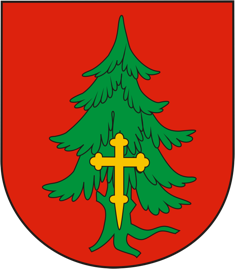 STRATEGIA ROZWOJU GMINY OCHOTNICA2015-2020SPIS TREŚCIWPROWADZENIE	4I.ANALIZA STANU OBECNEGO GMINY OCHOTNICA DOLNA	51.1.	Województwo małopolskie	61.1.1. Środowisko przyrodnicze	81.1.2. Turystyka	131.1.3. Rolnictwo	141.1.4. Demografia	151.1.5. Nauka i szkolnictwo wyższe	161.1.6. Gospodarka	171.1.7. Samorząd województwa małopolskiego	201.2.	Powiat Nowotarski	231.2.1. Lokalizacja	231.2.2. Środowisko przyrodnicze	241.2.3. Turystyka	281.2.4. Rolnictwo	301.2.5. Demografia	311.2.6. Edukacja i nauka	321.2.7. Gospodarka	331.2.8. Samorząd powiatowy	341.3.	Gmina Ochotnica Dolna	351.3.1. Informacje ogólne	371.3.2. Środowisko przyrodnicze gminy	421.3.3. Środowisko kulturowe	451.3.4. Zagrożenia i ochrona przeciwpowodziowa	491.3.5. Sfera społeczna	521.3.6. Infrastruktura techniczna	831.3.7. Gospodarka lokalna	881.3.8. Turystyka	94II.ANALIZA SWOT AKTUALNEJ SYTUACJI GMINY	962.1	ZASADY TWORZENIA ANALIZY SWOT	962.2	Analiza SWOT	99III. SYNTETYCZNY RAPORT O STANIE GMINY OCHOTNICA DOLNA	107IV. KIERUNKI ROZWOJU GMINY OCHOTNICA	113V. PLAN OPERACYJNY STRATEGII GMINY OCHOTNICA DOLNA	1155.1	Misja Gminy	1185.2	Obszary priorytetowe	1195.2.1	Obszar  priorytetowy Gospodarka	1195.2.2	Obszar  priorytetowy Rozwój Społeczny	1285.2.3	Obszar  priorytetowy Infrastruktura techniczna i komunalna	1355.2.4	Obszar  priorytetowy Turystyka i  przemysły czasu wolnego	1465.3	Źródła finansowania zadań określonych w ramach obszarów priorytetowych.	157VI. WDROŻENIE STRATEGII ROZWOJU GMINY OCOTNICA DOLNA	159VII. MONITORING WDRAŻANIA STRATEGII	163WPROWADZENIEStrategia Rozwoju  Gminy to ważny dokument pokazujący główne strategiczne kierunki rozwoju jednostek samorządu terytorialnego w Polsce. Strategia jest to długookresowy (perspektywiczny) plan działania, określający strategiczne cele rozwoju gminy oraz przyjmujący takie kierunki i priorytety działania (cele operacyjne i zadania realizacyjne), które są niezbędne dla realizacji przyjętych celów strategicznych. Należy pamiętać że gmina musi dążyć do efektywnego wykorzystania ograniczonych zasobów jakimi dysponuje w celu zaspokojenia potrzeb jej mieszkańców. Stąd też konieczność stająca przed władzami gmin określenia głównych kierunków rozwoju i przypisania im odpowiednich celów strategicznych. Wdrażaniu celów strategicznych w życie służyć ma przypisanie im celów operacyjnych i związanych z nimi konkretnymi zadaniami. Potrzeba opracowania strategii rozwoju gminy po akcesji Polski do Unii Europejskiej w 2004 roku wynika również z faktu , iż dokument ten jest niezbędny do pozyskiwania środków finansowych na realizację różnych przedsięwzięć zarówno inwestycyjnych jak i nie inwestycyjnych przyczyniających się do likwidacji zapóźnienia rozwojowego poszczególnych obszarów kraju względem obszarów Unii Europejskiej ( tzw. polityka spójności) oraz do podnoszenia konkurencyjności regionów ( tzw. polityka regionalna). 	Gmina Ochotnica Dolna posiada już uchwaloną strategię ale pochodzi ona jeszcze z 2008 roku a więc powstała już po przystąpieniu Polski do Unii Europejskiej a co za tym idzie uwzględniała uwarunkowania związane z zasadami pozyskiwania środków finansowych w ramach funduszy strukturalnych na lata 2004 – 2006 jak i na kolejny okres programowania a więc na lata 2007 -2013 . Strategia ta nie miała jednak odniesienia do strategicznych dokumentów krajowych jak i unijnych w zakresie polityki spójności , rozwoju regionalnego jak i kapitału ludzkiego na kolejny okres programowania tj. 2014 - 2020, gdyż na etapie jej powstawania te dokumenty po prostu jeszcze nie istniały. Strategia ta przez cały okres od jej powstania aż do dnia dzisiejszego nie była również aktualizowana co w znaczący sposób utrudniało uzyskiwanie pozytywnych efektów w zakresie pozyskiwania funduszy europejskich. Stąd też powstała konieczność opracowania nowej strategii rozwoju gminy i decyzja w tym zakresie została podjęta przez władze gminy w II kwartale 2015 roku. Mając na uwadze iż w 2014 roku zaczął się kolejny okres programowania na lata 2014-2020 postanowiono , iż strategia ta będzie opracowana na okres lat 2015-2020. Powstała strategia odnosi się do wszystkich dokumentów strategicznych tego okresu programowania. Podstawowym krajowym dokumentem w tym zakresie jest Krajowa Strategia Rozwoju Regionalnego 2010 – 2020. Zawiera ona opis propozycji działań niezbędnych do podjęcia w celu zwiększenia poziomu i jakości życia w regionach, oraz stworzenia takich ram gospodarczo-społecznych i instytucjonalnych, które zwiększają możliwość realizacji aspiracji zamieszkujących je wspólnot lokalnych. Prezentowany w KSRR układ celów dostosowany jest do kierunków rozwoju Unii Europejskiej odzwierciedla się jednocześnie w triadzie celów konkurencyjność – spójność – sprawność. Jednym z założeń przyświecających konstrukcji obszarów priorytetowych i celów strategicznych, operacyjnych i zadań  Strategii Rozwoju Gminy Ochotnica Dolna była z jednej strony odpowiedź na aspiracje i możliwości rozwojowe wspólnoty lokalnej, a z drugiej wkomponowanie ich w założenia Krajowej Strategii Rozwoju Regionalnego. Przełoży się to na zwiększenie spójności nowej Strategii z najważniejszym dokumentem z punktu widzenia polityki regionalnej kraju tak aby był to dokument wspomagający pozyskiwanie funduszy europejskich nie tylko w obecnym okresie programowania na lata  2014 – 2020.I.ANALIZA STANU OBECNEGO GMINY OCHOTNICA DOLNARys metodyczny strategii rozwoju gminy Metodyka analizy	Dane wykorzystywane w niniejszej analizie pochodzą głównie z wewnętrznych danych Urzędu Gminy Ochotnica. Skorzystano również z danych Starostwa Powiatowego w Nowym Targu, Powiatowego Urzędu Pracy w Nowym Targu oraz danych statystycznych Urzędu Statystycznego w Krakowie  i Głównego Urzędu Statystycznego (źródło internetowe). Dane dotyczące lat 2007 – 2014 stały się podstawą analizy dynamicznej, określającej tendencje zachodzące na przestrzeni ostatnich lat w gminie Ochotnica.Dodatkowo dokonano analizy porównawczej gminy Ochotnica w niektórych przypadkach także ze średnią wartością dla powiatu nowotarskiego, regionu Małopolski jak również do średniej dla całego kraju. W analizie porównawczej wykorzystano najbardziej aktualne dane GUS i US w momencie tworzenia niniejszej analizy.Województwo małopolskieWojewództwo małopolskie położone jest w południowo-wschodniej części Polski. Region małopolski leży w strategicznym miejscu Polski i Europy. Przez teren województwa przebiegają dwa z głównych szlaków komunikacyjnych ważnych dla krajowej jak i europejskiej sieci drogowej – autostrada A4 biegnąca łącząca Polskę z Niemcami i Ukrainą oraz droga krajowa nr 7 łącząca północ kraju z południem i biegnące dalej na południe Europy. W województwie małopolskim znajduje się drugie po stolicy kraju Warszawie, największe miasto Polski – Kraków. Województwo małopolskie odgrywa ważną rolę społeczno – kulturalno - gospodarczą w kraju. Stolica województwa małopolskiego Kraków jest ważnym ośrodkiem akademickim i naukowym. To w Krakowie swoją działalność prowadzą główne międzynarodowe firmy informatyczne o zasięgu globalnym takie jak chociażby Motorola. Tym niemniej Kraków  jak i całe województwo małopolskie znane są przede wszystkim z posiadanych walorów krajobrazowych i tym samym są wiodącym regionem o charakterze turystycznym. Kraków jest też jednym z głównych centrów kultury w Polsce. Województwo małopolskie posiada bezpośrednie połączenia lotnicze z większością krajów europejskich dzięki posiadaniu portu lotniczego w Krakowie – Balicach. Natomiast dzięki połączeniu przez autostradę A 4 z krajową i europejską siecią dróg posiada również dogodne połączenia drogowe z większością miast w Polsce i Europie.Podstawowe odległości z Krakowa do głównych krajowych i europejskich ośrodków miejskich wynoszą:Warszawa	-	293 kmKatowice	-	  79 kmGdańsk	-	599 kmLublin	-	322 kmŁódź		-	263 kmPoznań	-	451 kmWrocław	-	271 kmSzczecin	-	641 kmBerlin		-	597 kmMonachium	-	857 kmKijów 	- 873 kmPraga	-	533 kmBratysława	-	454 kmBudapeszt	-	395 kmWiedeń	-	461 kmWojewództwo małopolskie graniczy z województwami: śląskim, świętokrzyskim i podkarpackim. Zajmuje obszar – 15 182,87 km2, na którym mieszka – 3 364 176 osób. Jest jednym z mniejszych i najludniejszych województw w kraju. Obszar województwa małopolskiego stanowi zaledwie 5% powierzchni Polski a ludność województwa stanowi 8,73% ludności Polski. Województwo małopolskie posiada jeden z najwyższych poziomów gęstości zaludnienia w Polsce – na 1 km2 przypadają 222 osoby przy średniej dla całej Polski wynoszącej 122 osoby na 1 km2.Jest regionem aktywnego rozwoju gospodarczego i silnie postępującej urbanizacji. Charakteryzuje się też jednym z wyższych poziomów zamożności ludności oraz stosunkowo umiarkowanym  poziomem bezrobocia ( 11,3%). Województwo małopolskie składa się z  22 powiatów ( 19 powiatów ziemskich i 3 powiaty grodzkie) i 3 miasta na prawach powiatów oraz 182 gminy ( 14 miejskich , 47 miejsko – wiejskich i 121 wiejskich). Na terenie województwa małopolskiego znajduje się 61 miast i 2630 miejscowości. Liczba sołectw wynosi 1904. Położenie głównych miast województwa przedstawia poniższa mapa.Rys. 1 Główne miasta województwa małopolskiego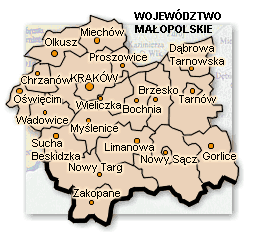 Środowisko przyrodniczeWojewództwo małopolskie położone jest na południu Polski i  zajmuje powierzchnię 1 514 410 ha, co stanowi 4,8% powierzchni kraju. Obszar województwa małopolskiego należy do pięciu podprowincji (zgodnie z podziałem Polski na mezoregiony fizyczno–geograficzne, Kondracki J., 1998): – Wyżyny Śląsko–Krakowskiej, – Wyżyny Małopolskiej, – Północnego Podkarpacia, – Zewnętrznych Karpat Zachodnich, – Centralnych Karpat Zachodnich. Zróżnicowanie warunków klimatycznych w Małopolsce pokrywa się z zasięgiem podstawowych jednostek fizjograficznych. W regionie małopolskim wydziela się co najmniej trzy regiony klimatyczne: wyżyn środkowopolskich, kotlin podkarpackich i samych Karpat. Najcieplej jest w Kotlinie Sandomierskiej, gdzie najdłużej trwa okres wegetacyjny (powyżej 220 dni), punktem o najwyższej średniej rocznej temperaturze w kraju jest Tarnów (powyżej 8° C), natomiast Kasprowy Wierch jest punktem o najniższej średniej rocznej temperaturze w kraju (–0,8° C).Środowisko geograficzne województwa jest bardzo zróżnicowane a ukształtowanie powierzchni ma zdecydowanie charakter górski i wyżynny. Ponad 30% obszaru województwa leży powyżej 500 m n.p.m. a tylko około 9% poniżej 200 m n.p.m., rozpiętość wysokościowa wynosi ok. 2 300 m.W granicach województwa małopolskiego znalazł się cały wachlarz typów rzeźby: od rzeźby wysokogórskiej, polodowcowej Tatr Wysokich, przez górską rzeźbę polodowcowo-krasową Tatr Zachodnich, średniogórską beskidzką, pogórską i wyżynę krasową aż po nizinną rzeźbę Kotlin Podkarpackich.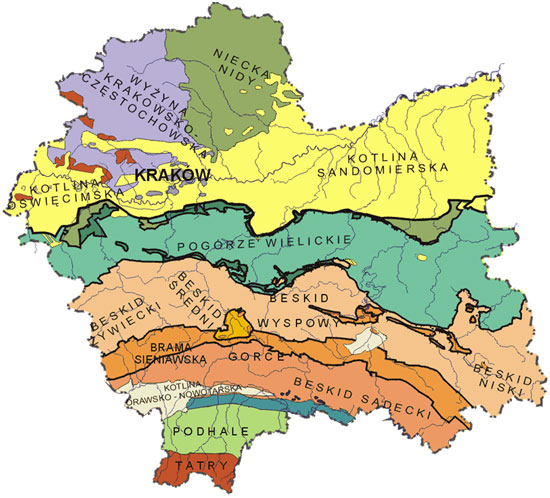 Ukształtowanie terenuWojewództwo małopolskie położone jest w południowej części Polski. Sąsiaduje z województwami: śląskim, świętokrzyskim i podkarpackim oraz z Republika Słowacka. Obszar województwa stanowią fragmenty ułożonych równoleżnikowo następujących jednostek fizyczno–geograficznych:w części centralnej, pas kotlin: Kotlina Sandomierska i Kotlina Oświęcimska połączone Bramą Krakowską,w części północnej, wyżynnej: Jura Krakowsko – Częstochowska i Niecka Nidziańska,w części południowej, wyżynno – górskiej: Karpaty Zachodnie (obejmujące około 60% powierzchni województwa).Położenie na obszarze województwa małopolskiego odmiennych krain geograficznych powoduje znaczne zróżnicowanie środowiska. Największą, spośród wszystkich województw Polski, pionowa rozpiętość obszaru, wynosząca około 2 300 metrów, jest przyczyna piętrowego zróżnicowania warunków klimatycznych, hydrologicznych, glebowych, roślinnych itp. Obszar regionu odznacza się występowaniem 7 pięter klimatycznych, licznych mikroklimatów górskich, w tym o leczniczych właściwościach oraz najwyższych w skali Polski sum opadów rocznych, które są źródłem bogactwa zasobów wodnych części zachodnio – karpackiej kraju.Około 30% powierzchni województwa leży powyżej 500 m n.p.m., sięgając do wysokości 2 499 m n.p.m.Na tym terenie znajduje się najwyższy szczyt Polski – Rysy i najatrakcyjniejszy masyw o charakterze wysokogórskim – Tatry.Charakterystyczna cecha tego obszaru jest występowanie różnorodnych typów rzeźby gór i pogórzy, od niskich, poprzez średnie, aż po wysokie. Pod względem górskiego charakteru środowiska, województwo małopolskie jest najbardziej atrakcyjne, nie mając odpowiednika w kraju.Układ pionowy powierzchni charakteryzują następujące dane:najwyżej położony punkt – Rysy – 2 449 m n.p.m.,najwyżej położony stale zamieszkały punkt – Obserwatorium Meteorologiczne na Kasprowym Wierchu –1 985 m n.p.m.,najwyżej położona miejscowość – Głodówka - przysiółek wsi Brzegi – 1 143 m n.p.m.,najniżej położona miejscowość – Nowa Wies – przysiółek wsi Słupiec – 160 m n.p.m.Rzeki i jezioraWojewództwo małopolskie, położone w dorzeczu górnej Wisły, posiada duże zasoby wody (wód powierzchniowych), stanowiące 14,2% zasobów kraju. Wielkość zasobów, określana średnim rocznym przepływem, wynosi 242 m3/s. Stanowią one główne źródło zaopatrzenia w wodę przemysłu i gospodarki komunalnej. Górski charakter większości rzek wpływa na nierównomierność przepływów, stad częste są zarówno niskie stany, jak i występujące kilka razy w roku, wezbrania, a średnio co kilka lat – powodzie, którymi zagrożone jest ok. 48% obszaru województwa. Na wylewy powodziowe Wisły jest narażony m. in. Kraków oraz Kotlina Oświęcimska, co spowodowane jest kumulacjami fal powodziowych rzek karpackich.Ochronie przed powodzią służy 1 016,3 km wałów przeciwpowodziowych oraz zbiorniki retencyjne na: Dunajcu (Czorsztyn – Niedzica, Rożnów, Czchów), Rabie (Dobczyce), Ropie (Klimkówka) i Dłubni (Zesławice) i zbiornik Świnna Poręba na Skawie. Pojemność powodziowa w zbiornikach, wynosząca łącznie około 600 hm3, pozwala na obniżenie kulminacyjnej fali powodziowej i redukcje przepływu powodziowego, lecz jednocześnie zapewnia jedynie 7% potrzeb województwa.Istniejące zbiorniki retencyjne na głównych rzekach województwa stanowią istotny potencjał turystyczny, który wciąż nie jest w pełni wykorzystywany przez branżę turystyczną. LasyPowierzchnia lasów w granicach województwa małopolskiego wynosi nieco ponad 434 000 ha.W strukturze własności przeważają lasy Skarbu Państwa, ich udział stanowi 54%. Na podkreślenie zasługuje duża powierzchnia lasów nie stanowiących własności Skarbu Państwa, które należą do osób fizycznych, wspólnot gruntowych, gmin, kościołów, kółek rolniczych i organizacji społecznych. Choć taka struktura lasów w wielu przypadkach stwarza problemy w realizacji strategicznych inwestycji w zakresie turystyki zarówno letniej jak i zimowej gdzie często zasięg takich inwestycji obejmuje zarówno lasy należące do Skarbu Państwa jak i stanowiące własność prywatną. W takich przypadkach występują trudności w dojściu do porozumienia wszystkich stron i często nie dochodzi do realizacji planowanych inwestycji.Na jednego mieszkańca przypada 0,14 ha lasu (średnia dla Polski – 0,23 ha). Lesistość Małopolski wynosi 28,4% (Polska – 28,6%) i jest bardzo zróżnicowana, najwyższą mają powiaty:  tatrzański – 52,2%, suski 49,1%, nowosądecki 44,6 % i gorlicki 43,8%, najniższą powiaty: proszowicki 1,4 %, dąbrowski 10,8% i miechowski 11,6% oraz Kraków 4,3%. Lasy ochronne stanowią 46,9% powierzchni lasów.W składzie gatunkowym Lasów Państwowych przeważają drzewa iglaste, których udział wynosi 62,6% w tym sosna pospolita 34,9%, jodła zwyczajna 17,4% i świerk pospolity 11,3%. Z gatunków liściastych największą powierzchnie zajmuje buk zwyczajny 24%, dąb szypułkowy 6,7%, olcha czarna 2,1% i brzoza brodawkowata 2,9%. Skład gatunkowy lasów prywatnych różni się od lasów państwowych. W lasach prywatnych większy jest udział świerka, jodły, brzozy i olchy.Poniżej przedstawiona została mapa fizyczna lasów województwa małopolskiego.Rys. 2 Lasy województwa małopolskiego.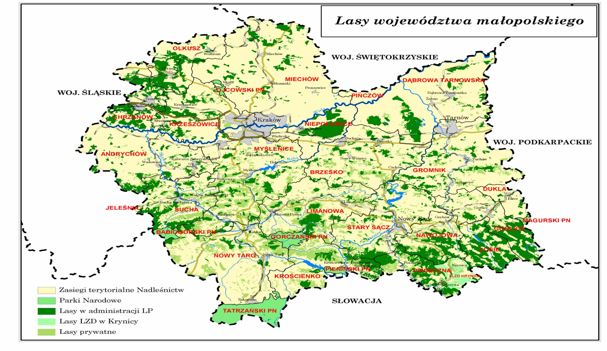 Źródło: Główny Inspektorat Ochrony środowiskaWbrew pozorom zatem lasy nie są głównym atutem województwa małopolskiego przesądzającym o jego atrakcyjności w szczególności atrakcyjności turystycznej. Czynnikiem decydującym jest raczej ukształtowanie terenu – znaczną część województwa stanowią góry w tym najwyższe góry w Polsce – Tatry.Obszary chronionePowierzchnia obszarów chronionych w województwie małopolskim ogółem wynosi 932038,8 ha, co stanowi 59,88% powierzchni województwa i jest jeden z większych wskaźników w skali kraju.Przestrzenny system ochrony przyrody tworzą tereny o zróżnicowanym statusie prawnym i różnych funkcjach. Są to: parki narodowe, rezerwaty przyrody, i parki krajobrazowe z otulinami, obszary chronionego krajobrazu, pomniki przyrody, użytki ekologiczne, zespoły przyrodniczo-krajobrazowe i stanowiska dokumentacyjne, obszary NATURA 2000 oraz strefy ochronne wokół miejsc gniazdowania.Na terenie województwa małopolskiego można wyróżnić następujące formy ochrony przyrody:parki narodowe - 6parki krajobrazowe - 11rezerwaty przyrody - 84obszary chronionego krajobrazu - 9obszary specjalnej ochrony ptaków Natura 2000 w granicach Tatrzańskiego  i Gorczańskiego Parku Narodowego - 2obszary specjalnej ochrony ptaków Natura 2000 - 1zespoły przyrodniczo – krajobrazowe - 3użytki ekologiczne - 25pomniki przyrody - 1823stanowiska dokumentacyjne - 53strefy ochronne wokół miejsc gniazdowania – 52Na terenie województwa małopolskiego występują następujące parki narodowe:Babiogórski Park Narodowy,Gorczański Park Narodowy,Magurski Park Narodowy ( 10% powierzchni w województwie małopolskim, pozostała powierzchnia województwo śląskie),Ojcowski Park Narodowy,Pieniński Park Narodowy,Tatrzański Park Narodowy.W województwie małopolskim obszarowo największym obszarem chronionym jest Tatrzański Park Narodowy, a najmniejszym Ojcowski Park Narodowy. Wszystkie parki narodowe mają wyznaczone otuliny, które są ważnymi obszarami mającymi zabezpieczać środowisko parku przed zagrożeniami zewnętrznymi. Na terenie województwa małopolskiego łączna powierzchnia zajęta przez parki narodowe wynosi 38 118 ha powierzchni. Stanowi to 12,1% ogółu powierzchni wszystkich parków narodowych w kraju. Rysunek 3. Obszary chronione na terenie województwa małopolskiego.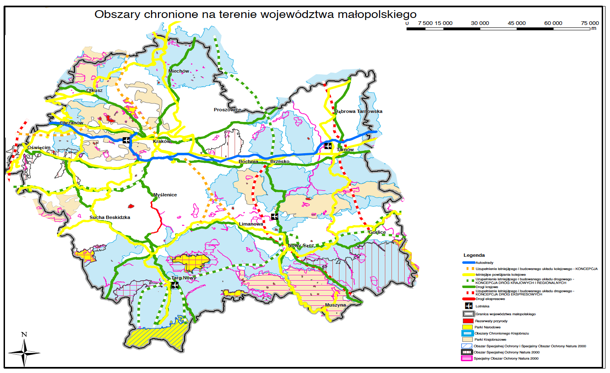 Źródło: małopolskie.plTurystykaWojewództwo małopolskie pod względem turystycznym należy do najatrakcyjniejszych obszarów Polski.Ogromne zróżnicowanie walorów naturalnych, bogate dziedzictwo kulturowe i dobrze przygotowana infrastruktura turystyczna sprawia, iż Małopolska posiada duży potencjał do rozwoju turystyki. Małopolska zajmuje pierwsze miejsce wśród wszystkich województw Polski pod względem ilości obiektów hotelarskich (449obiektów- stan na koniec 2014 roku), pod względem liczby turystów korzystających z noclegów (3155504 osób – stan na koniec 2013 roku), pod względem ilości parków narodowych (6 parków), pod względem ilości obiektów wpisanych na Listę Światowego Dziedzictwa Kulturalnego i Naturalnego UNESCO (8 miejsc) oraz drugie miejsce pod względem ilości miejscowości uzdrowiskowych (9 miejscowości).Dzięki wyżynnemu i górskiemu ukształtowaniu terenu znajdują się tu dogodne warunki do rozwoju wszelkich form turystyki kwalifikowanej, jak narciarstwo zjazdowe, alpejskie, biegowe, snowboard, rakiety śnieżne, wspinaczka górska, nordic walking i trecking. W ostatnich latach obserwuje się dynamiczny rozwój oferty turystyki kwalifikowanej z coraz większym akcentem na sporty ekstremalne.Małopolska jest również uznanym celem przyjazdów rekreacyjnych i zdrowotnych. Tu największe znaczenie odgrywają uzdrowiska. Coraz większym uznaniem turystów cieszy się oferta basenów geotermalnych w Bukowinie Tatrzańskiej, Szaflarach i Zakopanem. Na terenach wiejskich coraz większą popularność zyskuje oferta gospodarstw agroturystycznych, zapewniająca doskonały wypoczynek z dala od zgiełku miast zarówno latem jak i zimą. Na terenie Małopolski znajduje się obecnie ponad 200 obiektów skategoryzowanych według zasad Polskiej Federacji Turystyki Wiejskiej „Gospodarstwa Gościnne”, co stawia Małopolskę na pierwszej pozycji w kraju.Turystyka jest jedną z głównych gałęzi gospodarki województwa małopolskiego, stale się rozwijająca. Rozwijana jest zarówno baza noclegowa jak i oferta turystyczna i rekreacyjna co owocuje stale rosnącą liczbą turystów co pokazuje poniższy wykres.Źródło: Opracowanie własne.Generalnie województwo małopolskie jest głównym punktem na turystycznej mapie kraju zarówno z punktu widzenia turystyki rekreacyjnej, wypoczynkowej jak i uzdrowiskowej. Należy jednak zaznaczyć, że nasycenie ruchu turystycznego nie jest równomierne. Jego największe natężenie występuje w południowej części województwa a i tutaj w zależności od powiatu i poszczególnych gmin jest ono również nierównomiernie. Dotychczasowe doświadczenia pokazują że rejony, które postawiły na zróżnicowaną ofertę turystyczną w tym rekreacyjną i wypoczynkową i podwyższenie standardu usług hotelarskich rozwijają się najszybciej. Oczywiście powstaje pytanie czy wszystkie rejony województwa muszą rozwijać przede wszystkim turystykę w tym dominującą turystykę wypoczynkową i rekreacyjną. Być może, jeśli poszczególne powiaty, gminy i miejscowości województwa chcą stawiać na turystykę to powinny szukać niszy takich jak chociażby SPA & Wellness, które w Polsce jeszcze są rozwinięte w niewielkim stopniu i mają w związku z tym wysoki potencjał rozwojowy.RolnictwoWażną pozycję w gospodarce województwa małopolskiego zajmuje rolnictwo.Obszary wiejskie są nierozerwalnie związane z rolniczym użytkowaniem gruntów, a tym samym prowadzeniem działalności rolniczej. Głównym wyzwaniem dla małopolskiego rolnictwa, gwarantującym jednocześnie żywotność obszarów wiejskich, pozostaje zaspokajanie popytu na żywność wysokiej jakości (żywność z uznanych systemów jakości i żywność wytwarzana metodami tradycyjnymi).	Charakterystyczną cechą rolnictwa na obszarze województwa małopolskiego jest duże rozdrobnienie gospodarstw rolnych , wynikające z jednej strony z ukształtowania terenu a z drugiej strony z historycznych uwarunkowań. Całkowita liczba gospodarstw rolnych dla województwa małopolskiego wynosiła w 2013 roku 142 874, co oznacza, że było ich mniej o 9 698 (6,2%) niż w 2012 roku.   Z ogólnej liczby gospodarstw rolnych 142 757, tj. 99,9% stanowiły gospodarstwa indywidualne. Gospodarstw państwowych, spółdzielczych oraz spółek z udziałem mienia sektora publicznego i prywatnego, a także stanowiących własność jednostek organizacyjnych nie posiadających osobowości prawnej było zaledwie 117.Dominują gospodarstwa rolne o niewielkiej powierzchni, w tym 6 041 gospodarstw posiadających do 1 ha włącznie powierzchni użytków rolnych (są to wyłącznie gospodarstwa indywidualne). Kolejną grupę stanowią te o powierzchni od 2 ha do mniej niż 5 ha użytków rolnych, których w 2013 roku było 65 123. Natomiast przeciętna powierzchnia gospodarstwa indywidualnego o powierzchni powyżej 1 ha użytków rolnych wynosiła w Małopolsce 3,9 ha (wzrost o 0,2 ha w porównaniu z rokiem ubiegłym), przy średniej krajowej wynoszącej 9,5 ha. Użytki rolne stanowią 61% powierzchni województwa i 4,9% areału krajowego, na wsi mieszka ponad 1/3 ludności regionu, a sektor cechuje relatywnie niska produktywność. Udział w wytwarzaniu szeregu surowców (szczególnie owoców, mleka, jaj, ale także ziemniaków i warzyw) jest niższy niż w krajowym areale użytków rolnych. Ponad 50% powierzchni województwa zajmują użytki rolne w gospodarstwach rolnych. Przydatność produkcyjna gleb województwa jest niższa od przeciętnej w kraju. Strukturę użytków rolnych w województwie małopolskim przedstawia poniższy wykres.Źródło: Opracowanie własne.Największą część użytków rolnych w województwie małopolskim stanowią grunty pod zasiewami ponad 50%.  Struktura użytków rolnych województwa małopolskiego nie odbiega w zasadniczy sposób od struktury użytków rolnych w skali kraju, w której również dominują grunty pod zasiewami ( ponad 73%) i łąki ( ponad 12%).Ważnym elementem rolnictwa województwa małopolskiego jest hodowla owiec.W województwie małopolskim hodowla owiec jest ściśle związana z tradycjami i kulturą pasterską regionu, która w ostatnich latach była rozwijana i promowana. Inne rodzaje hodowli ( bydła i trzody chlewnej ) mają znacznie mniejsze znaczenie niż w innych województwach Polski.DemografiaWojewództwo małopolskie to region o jednym z największych potencjałów demograficznych w Polsce, liczącym ponad 3 368 336 osób (8,7% ludności Polski). Plasuje to województwo małopolskie na czwartym miejscu po województwie mazowieckim, śląskim i wielkopolskim. Procesy demograficzne w Małopolsce kształtowane są przez naturalny wzrost ludności, gdyż występuje tu na koniec 2014 roku dodatni (blisko 1,4‰) przyrost naturalny. Wyższy poziom przyrostu naturalnego dla analogicznego okresu zanotowano jedynie w dwóch województwach – mazowieckim i pomorskim. Dynamika zmian ludności w województwie małopolskim w ostatnich latach jest bardzo zróżnicowana przestrzennie. W ostatnim roku w 15 powiatach nastąpił przyrost ludności – największy w powiatach: nowosądeckim (+4,7‰), myślenickim (+3,3‰) oraz wielickim (+2,6‰) i krakowskim (1,4‰). Z dużych miast jedynie w Krakowie nieznacznie przybyło mieszkańców (0,6‰).Natomiast w 5 powiatach ziemskich (chrzanowskim, olkuskim, miechowskim, proszowickim i gorlickim) oraz w Tarnowie ubyło ludności.W strukturze mieszkańców województwa na koniec 2014 roku dominują kobiety , które stanowią ponad 50,0 % ogółu ludności województwa. Gęstość zaludnienia na terenie województwa małopolskiego wynosi 222 osoby na 1 kilometr kwadratowy a więc sporo powyżej średniej krajowej ( 123/km2) co oznacza stosunkowo gęste zaludnienie województwa.Województwo małopolskie jest zurbanizowane w stopniu nieco niższym od przeciętnego w Polsce (wskaźnik urbanizacji dla Polski wynosi około 605% a dla województwa małopolskiego niespełna 50%).W województwie małopolskim  wg danych na koniec 2013 roku pracuje 1 259 992 osób, co w porównaniu z rokiem poprzednim jest liczbą większą o 13 000 osób. Pomimo niewielkiego wzrostu liczby zatrudnionych w ostatnich latach, to ogólna liczba zatrudnionych czyni województwo małopolskie jednym z większych regionalnych rynków pracy (ponad 9% pracujących w Polsce). Charakteryzuje się on równocześnie dość nowoczesną strukturą, bowiem przeważają tu pracujący w usługach (ponad 80%, z tego prawie 3/4 w rynkowych). Jest to z jednej strony zasługa samego Krakowa a z drugiej strony dominującej pozycji w gospodarce regionu usług turystycznych. Poziom bezrobocia rejestrowanego na terenie województwa małopolskiego w ostatnich czterech latach był nieco niższy niż poziom stopy bezrobocia dla całego kraju. Pokazuje to poniższy wykres.Źródło: Opracowanie własne na podstawie BDL GUS. Nauka i szkolnictwo wyższeW województwie małopolskim działają liczne ośrodki naukowo – badawcze i akademickie. W wielu przypadkach są to wiodące ośrodki w skali kraju. Województwo małopolskie to obszar występowania wielu uczelni wyższych zarówno publicznych jak i prywatnych. Ich największym skupiskiem jest Kraków, ale są również zlokalizowane w innych miastach województwa (Nowy Sącz, Tarnów, Nowy Targ, Sucha Beskidzka, Oświęcim, Bochnia i Chrzanów).Na terenie województwa małopolskiego działa czternaście publicznych szkół wyższych : Uniwersytet Jagielloński w Krakowie,Akademia Górniczo-Hutnicza w Krakowie,Uniwersytet Ekonomiczny w Krakowie,Politechnika Krakowska,Uniwersytet Pedagogiczny w Krakowie,Uniwersytet Rolniczy w Krakowie,Państwowa Wyższa Szkoła Zawodowa w Nowym Sączu,Państwowa Wyższa Szkoła Zawodowa w Tarnowie,Państwowa Wyższa Szkoła Zawodowa w Oświęcimiu,Podhalańska Państwowa Wyższa Szkoła Zawodowa w Nowym Targu,Akademia Wychowania Fizycznego w Krakowie,Akademia Sztuk Pięknych w Krakowie,Akademia Muzyczna w Krakowie,Państwowa Wyższa Szkoła Teatralna w Krakowie.Łącznie w roku akademickim 2013/2014 na publicznych szkołach wyższych studiowało 157 529 studentów.W województwie małopolskim ponadto funkcjonuje osiemnaście prywatnych szkół wyższych, w których łącznie studiuje 31 679 studentów.Na ogólną liczbę studentów w Polsce wynoszącą 1 548748 , na województwo małopolskie przypada 189208 studentów. Oznacza to , iż w województwie małopolskim studiuje blisko 1/8 wszystkich studentów w Polsce. Jeśli zaś chodzi o nauczycieli akademickich to blisko 13% wszystkich nauczycieli akademickich zatrudnionych jest na uczelniach zlokalizowanych w województwie małopolskim.Województwo małopolskie jest zatem jednym z wiodących ośrodków akademickich w Polsce, co stanowi potencjał dla rozwoju szeroko rozumianej sfery badawczo-rozwojowej sfery nauki i biznesu. GospodarkaWedług danych z systemu REGON w województwie małopolskim na koniec 2014 roku funkcjonowało 356 785 podmiotów gospodarczych co stanowiło blisko 9% wszystkich podmiotów działających w Polsce, co daje województwu czwarte miejsce w kraju pod względem ilości zarejestrowanych podmiotów gospodarczych. Jeśli chodzi o strukturę własnościową to blisko 98% wszystkich podmiotów działających w województwie małopolskim należało do sektora prywatnego. Jest wynik lepszy aniżeli średnia krajowa. Najwięcej podmiotów gospodarczych –35,5% ogółu – znajduje się na terenie Krakowa, a w następnej kolejności w powiatach: krakowskim - 7,8%, wadowickim - 4,6%, nowotarskim - 4,2% i nowosądeckim - 4,2%. Najmniej podmiotów działa na terenach powiatów: dąbrowskiego - 0,9% oraz proszowickiego - 1,0%. Strukturę branżową podmiotów działających na terenie województwa małopolskiego wg klasyfikacji REGON przedstawia wykres 4 natomiast wg klasyfikacji PKD 2004 wykres 5. Źródło: Opracowanie własne na podstawie BDL GUS. Źródło: Opracowanie własne na podstawie BDL GUS. Widoczne różnice na obydwu wykresach wynikają z faktu innej klasyfikacji podmiotów. Wykres 4 prezentuje klasyfikację zawężoną w której w kategorii pozostałe znajduje się również handel detaliczny i hurtowy jak i wszystkie usługi. Najpowszechniejszą stosowaną klasyfikacją jest klasyfikacja branż wg PKD 2007. Według tej klasyfikacji na koniec 2014 roku w województwie małopolskim najwięcej podmiotów funkcjonowało w handlu hurtowym i detalicznym , następnie w budownictwie , przetwórstwie przemysłowym i działalności profesjonalnej, naukowej i technicznej. Zaskakującym może być fakt niewielkiego udziału firm z sektora działalności związanej z zakwaterowaniem i usługami gastronomicznymi. Pamiętać jednakże należy, iż mamy tu zaprezentowaną strukturę podmiotów gospodarczych wg ich ilości a podmioty związane z hotelarstwem ilościowo nie są sektorem szczególnie dominującym przynajmniej w takim stopniu jak jest w przypadku handlu hurtowego i detalicznego.Struktura branżowa podmiotów gospodarczych funkcjonujących na terenie województwa małopolskiego nie odbiega w zasadniczy sposób od struktury branżowej podmiotów gospodarczych działających na terenie całego kraju. 	Warto zaznaczyć jeszcze, że ponad 90% działających na terenie województwa małopolskiego podmiotów gospodarczych stanowią mikroprzedsiębiorstwa zatrudniające do 9 osób. Strukturę podmiotów gospodarczym działających w województwie małopolskim według kryterium wielkości na koniec 2014 roku prezentuje poniższy wykres.Źródło: Opracowanie własne na podstawie BDL GUS. Samorząd województwa małopolskiegoMieszkańcy województwa tworzą z mocy prawa regionalną wspólnotę samorządową. Województwo ma osobowość prawną. Ustrój województwa jako jednostki samorządu terytorialnego określa statut województwa uchwalony po uzgodnieniu z Prezesem Rady Ministrów. Statut i jego zmiany podlegają ogłoszeniu w wojewódzkim dzienniku urzędowym.Mieszkańcy województwa podejmują rozstrzygnięcia w głosowaniu powszechnym (w drodze wyborów i referendum) lub za pośrednictwem organów samorządu województwa. Zasady i tryb przeprowadzania referendum określa ustawa z dnia 15 września 2000 r. o referendum lokalnym (Dz. U. Z dnia 20 października 2000 r. z późniejszymi zmianami).
Województwo wykonuje swoje zadania za pośrednictwem organów województwa:pochodzącym z wyborów Sejmikiem Województwa (organ stanowiący i kontrolny) orazpowoływanym przez Sejmik Zarządem Województwa (organ wykonawczy) z Marszałkiem Województwa Małopolskiego, jako jego przewodniczącym.
Do zakresu działania samorządu województwa należy wykonywanie zadań publicznych o charakterze wojewódzkim, niezastrzeżonych ustawami na rzecz organów administracji rządowej.
Samorząd województwa:wykonuje określone ustawami zadania publiczne w imieniu własnym i na własną odpowiedzialność, w szczególności w zakresie:edukacji publicznej, w tym szkolnictwa wyższego,promocji i ochrony zdrowia,kultury i ochrony jej dóbr,pomocy społecznej,polityki prorodzinnej,modernizacji terenów wiejskich,zagospodarowania przestrzennego,ochrony środowiska,gospodarki wodnej, w tym ochrony przeciwpowodziowej, a w szczególności wyposażenia i utrzymania wojewódzkich magazynów przeciwpowodziowych,transportu zbiorowego i dróg publicznych,kultury fizycznej i turystyki,ochrony praw konsumentów,obronności,bezpieczeństwa publicznego,przeciwdziałania bezrobociu i aktywizacji lokalnego rynku pracy.dysponuje mieniem wojewódzkim,prowadzi samodzielnie gospodarkę finansową na podstawie budżetu.
W celu wykonywania zadań województwo tworzy wojewódzkie samorządowe jednostki organizacyjne oraz może zawierać umowy z innymi podmiotami w szczególności z innymi województwami oraz jednostkami lokalnego samorządu terytorialnego z obszaru województwa porozumienia w sprawie powierzenia prowadzenia zadań publicznych. Porozumienia te podlegają ogłoszeniu w wojewódzkim dzienniku urzędowym.Ponadto samorząd województwa określa strategię rozwoju województwa, uwzględniającą w szczególności następujące cele:pielęgnowanie polskości oraz rozwój i kształtowanie świadomości narodowej, obywatelskiej i kulturowej mieszkańców, a także pielęgnowanie i rozwijanie tożsamości lokalnej,pobudzanie aktywności gospodarczej,podnoszenie poziomu konkurencyjności i innowacyjności gospodarki województwa,zachowanie wartości środowiska kulturowego i przyrodniczego przy uwzględnieniu potrzeb przyszłych pokoleń,kształtowanie i utrzymanie ładu przestrzennego.
Ponadto samorząd województwa prowadzi politykę rozwoju województwa, na którą składa się:tworzenie warunków rozwoju gospodarczego, w tym kreowanie rynku pracy,utrzymanie i rozbudowa infrastruktury społecznej i technicznej o znaczeniu wojewódzkim,pozyskiwanie i łączenie środków finansowych: publicznych i prywatnych, w celu realizacji zadań z zakresu użyteczności publicznej,wspieranie i prowadzenie działań na rzecz podnoszenia poziomu wykształcenia obywateli,racjonalne korzystanie z zasobów przyrody oraz kształtowanie środowiska naturalnego, zgodnie z zasadą zrównoważonego rozwoju,wspieranie rozwoju nauki i współpracy między sferą nauki i gospodarki, popieranie postępu technologicznego oraz innowacji,wspieranie rozwoju kultury oraz ochrona i racjonalne wykorzystywanie dziedzictwa kulturowego,promocja walorów i możliwości rozwojowych województwa.
Strategia rozwoju województwa jest realizowana poprzez programy wojewódzkie.

Samorząd województwa może w związku z realizacją strategii rozwoju województwa:występować o wsparcie ze środków budżetu państwa na realizację zadań zawartych w programach wojewódzkich,zawierać kontrakt wojewódzki z Radą Ministrów na podstawie odrębnej ustawy.
Samorząd województwa, przy formułowaniu strategii rozwoju województwa i realizacji polityki jego rozwoju, współpracuje w szczególności z:jednostkami lokalnego samorządu terytorialnego z obszaru województwa oraz z samorządem gospodarczym i zawodowym,administracją rządową, szczególnie z wojewodą,innymi województwami,organizacjami pozarządowymi,szkołami wyższymi i jednostkami naukowo-badawczymi.może również współpracować z organizacjami międzynarodowymi i regionami innych państw, zwłaszcza sąsiednich.Powiat NowotarskiLokalizacjaPowiat nowotarski leży w południowej części województwa małopolskiego. Od północy graniczy z powiatem myślenickim i limanowskim , od wschodu z powiatem nowosądeckim, od południa z powiatem tatrzańskim, a od zachodu z powiatem suskim. Powiat nowotarski obejmuje swoją powierzchnią obszar Podhala, które składa się z Pogórza Spisko-Gubałowskiego, Kotliny Orawsko- Nowotarskiej, Pienińskiego Pasu Skalicowego, Rowu Podtatrzańskiego. Obszar Rowu Podtatrzańskiego wchodzi w skład powiatu tatrzańskiego. Zachodnią granice powiatu stanowią pasma Beskidu Żywieckiego - Pasmo Jałowieckie i Pasmo Babiogórskie (z najwyższym szczytem Babia Góra 1275 m n.p.m./. Przedłużeniem stoków Babiej Góry są Działy Orawskie. Od przełęczy Zubrzyckiej do Przełęczy Sieniawskiej rozciąga się Beskid Orawsko -Podhalański. W północnej części rozciąga się pasma Gorców oraz fragment Beskidu Wyspowego. Wschodnią część powiatu stanowią Pieniny oraz zachodnia część Beskidu Sądeckiego.Powiat nowotarski jest regionem o charakterze rolniczo-turystycznym. Specyficzne warunki klimatyczno-glebowe ukształtowały główne kierunki rozwoju i produkcji rolniczej jakimi są chów bydła i owiec oraz agroturystyka jako dodatkowe źródło dochodu w gospodarstwach. Wynika to ze znacznego udziału użytków zielonych w strukturze użytków rolnych oraz tradycji i zamiłowania rolników do tych gałęzi produkcji.
	Powierzchnia powiatu wynosi 1474,66 km2 , zaś liczba mieszkańców –187 982 osób, co stanowi 5,6 proc. ludności województwa małopolskiego. Od kilku lat liczba mieszkańców rośnie. Jest to przede wszystkim wynikiem dodatniego przyrostu naturalnego ludności a w mniejszym stopniu ewentualnymi migracjami ludności. Oczywiście zjawisko migracji również występuje ale ma on marginalny charakter. 	Na strukturę administracyjną powiatu składa się 11 gmin wiejskich, 2 gminy miejsko – wiejskie oraz 1 gmina miejska. Powiat nowotarski to 122 wsie zgrupowane w 96 sołectwach.Powiat nowotarski utworzony został w  roku 1999 w wyniku dokonania nowego podziału administracyjnego kraju. Początki powiatu sięgają jednak 1920 roku a w 1925 roku nastąpiła unifikacja dotychczas istniejących dwóch powiatów – spisko-orawskiego i nowotarskiego w jeden powiat nowotarski.Rysunek 3. Mapa Gminy Powiatu Nowotarskiego.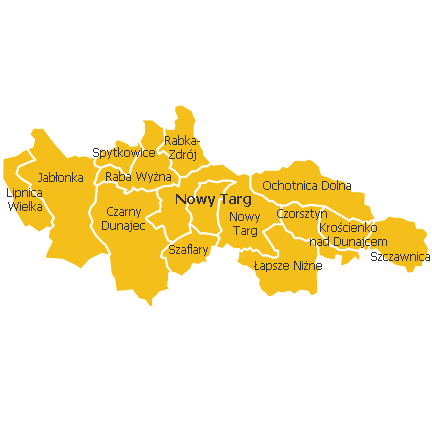 Źródło: Powiat nowotarskiŚrodowisko przyrodniczeObszar powiatu nowotarskiego należy do dwóch podprowincji (zgodnie z podziałem Polski na mezoregiony) fizyczno – geograficzne. Są to zarazem jednostki geologiczno-strukturalne różniące się genezą, wykształceniem utworów, stylem tektoniki oraz występowaniem określonych zjawisk i procesów geologicznych typowych dla odmiennych środowisk. W obrębie powiatu znalazły się : - Zewnętrzne Karpaty Zachodnie; - Centralne Karpaty Zachodnie. Każda z wymienionych jednostek ma swój specyficzny styl i typowe dla niej rodzaje utworów skalnych. Uogólniając można stwierdzić, że Karpaty Zewnętrzne zbudowane są z naprzemianległych piaskowców i łupków wypiętrzonych w okresie kredy i trzeciorzędu. Charakterystyczne cechy utworów skalnych stanowią tu płaszczowiny, łuski, skiby, powierzchniowe ruchy masowe, ostańce erozyjne (samotne skałki).Pod względem hydrograficznym obszar powiatu zalicza się do „rzek i potoków Karpackich, których zasoby wodne są znacznie i nierównomiernie rozłożone w czasie i przestrzeni. Charakteryzuje je mała bezwładność hydrologiczna (częste zmiany stanów wody nawet w ciągu dnia), znaczny potencjał powodziowy oraz znaczne procesy erozyjne koryt, brzegów i dna rzecznego, Powiat nowotarski posiada dosyć bogate zasoby wód powierzchniowych. Zlewnia rzeki Dunajec znajduje się w obszarze o wysokich walorach przyrodniczych objętych lub przewidzianych do objęcia ochroną prawną. Ważną rolę w aspekcie gospodarczym pełni Czorsztyński zbiornik retencyjny. Ponadto niewielka część (gmina Spytkowice) należy do zlewni Skawy a gminy: Raba Wyżna i Rabka położone są w zlewni rzeki Raba. Obszar gminy Lipnica Wielka oraz częściowo Jabłonka leży w niewielkiej zlewni Czarnej Orawy należącej do zlewiska Morza Czarnego. Powiat nowotarski dysponuje wieloma walorami środowiska naturalnego, których utrzymanie jest niezwykle istotne, ponieważ stanowią razem z kompleksami zabytkowymi najważniejszą atrakcję przyciągającą osoby zainteresowane rekreacją jak również osiedlaniem się na terenie powiatu. Do walorów tych zaliczymy:- parki narodowe- rezerwaty przyrody- parki krajobrazowe- pomniki przyrody i użytki ekologiczne- obszary ochrony uzdrowiskowej- obszary chronionego krajobrazu1.Parki NarodoweNa terenie powiatu nowotarskiego znajdują się trzy parki narodowe:Pieniński Park NarodowyBabiogórski Park NarodowyGorczański Park NarodowyPieniński Park Narodowy zlokalizowany jest w całości na terenie powiatu nowotarskiego natomiast Babiogórski Park Narodowy oraz Gorczański Park Narodowy obejmują swym zasięgiem sąsiednie powiaty – suski i limanowski. Pieniński Park Narodowy położony jest w Pieninach, w południowo-zachodniej części powiatu nowotarskiego, przez którego teren przepływa jedna z bardziej malowniczych rzek polskich gór – Dunajec. Jest on jednocześnie jednym z najstarszych parków narodowych – jego początki sięgają 1928 roku.Babiogórski Park Narodowy położony jest  w północno-zachodniej części powiatu nowotarskiego z najwyższym szczytem Beskidu Wysokiego Diablakiem. Park powstał w 1954 roku, choć początki ochrony tego terenu sięgają 1933 roku kiedy to utworzono rezerwat na Babiej Górze.Gorczański Park Narodowy obejmuje z kolei północną część powiatu nowotarskiego. Jest to najmłodszy park narodowy na terenie powiatu, został bowiem utworzony w 1981 roku. 2.Rezerwaty przyrodyNa terenie powiatu nowotarskiego istnieje 13 rezerwatów przyrody, które objęte są ścisłą ochroną i na terenie których wykluczona jest ingerencja człowieka w stan ekosystemów i elementów przyrody. Niewątpliwie stanowią one o atrakcyjności krajobrazowej na terenach na których się znajdują.Na terenie powiatu występują następujące rezerwaty przyrody:Bembeńskie w gminie Jabłonka,Skałka Rogoźnicka w gminie Nowy Targ,Bór nad Czerwonem w gminie Nowy Targ,Przełom Białki pod Kempachami w gminie Nowy Targ,Modrzewie w gminie Czorsztyn,Niebieska Dolina w gminie Łapsze Niżne,Kłodne nad Dunajcem w gminie Ochotnica Dolna,Pusta Wielka w gminie Ochotnica Dolna,Wąwóz Homole w gminie Szczawnica,Wysokie Skałki w gminie Szczawnica,Zaskalskie - Bodnarówka w gminie Szczawnica,Biała Woda w gminie Szczawnica,Nad Kotelniczym Potokiem w gminie Szczawnica.Zdjęcie1.Rezerwat Kłodne w gminie Ochotnica Dolna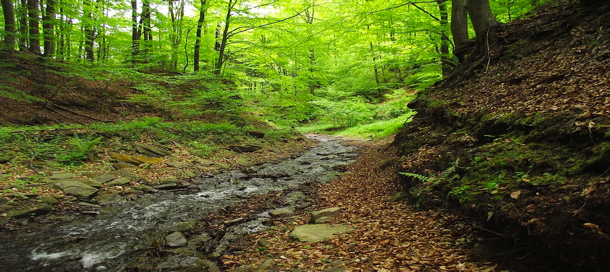 Źródło: zielnik-karpacki.plZdjęcie2.Rezerwat Pusta Wielkaw gminie Ochotnica Dolna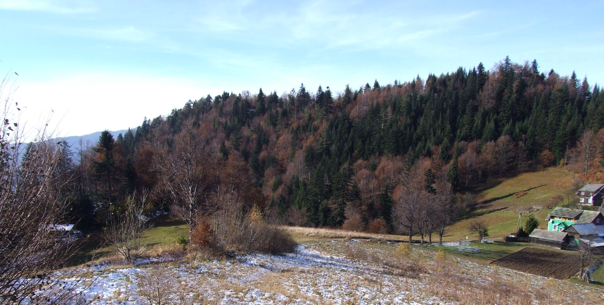 Źródło: „Rezerwat Pusta Wielka” autorstwa Jerzy Opioła - Praca własna. Licencja GFDL na podstawie https://commons.wikimedia.org/wiki/File:Rezerwat_Pusta_Wielka.jpg#/media/File:Rezerwat_Pusta_Wielka.jpg3. Parki KrajobrazoweNa terenie powiatu nowotarskiego znajduje się jeden park krajobrazowy. Jest to Popradzki Park Krajobrazowy usytuowany w południowo-wschodniej części powiatu nowotarskiego. Na terenie powiatu nowotarskiego znajduje się tylko niewielka część parku – około 1/5 jego powierzchni, reszta usytuowana jest w powiecie nowosądeckim.Popradzki Park Krajobrazowy obejmuje zalesione pasma Beskidu Sądeckiego -Pasmo Radziejowej (1262 m n.p.m.), Pasmo Jaworzyny (1114 m n.p.m.) oraz grupę Dubnego (904 m n.p.m.) i Zimnego (918 m n.p.m.), rozdzielone malowniczą doliną Popradu. Południowa granica parku biegnie wzdłuż granicy ze Słowacją.Popradzki Park Krajobrazowy utworzony został w 1987 roku.Zdjęcie2.Popradzki Park Krajobrazowy w gminie Ochotnica Dolna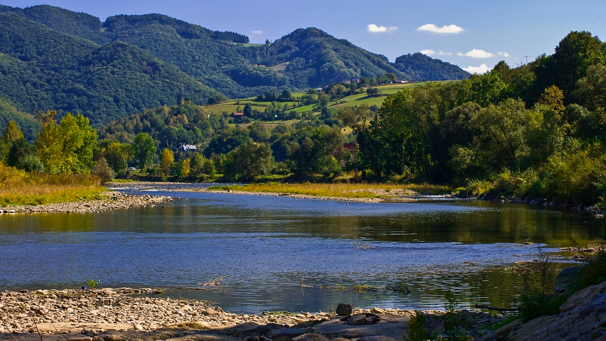 Źródło: goodpoland.com4.Pomniki przyrodyi użytki ekologiczne.Na terenie powiatu nowotarskiego znajduję się 108 pomników przyrody. Najwięcej pomników znajduje się na terenie gminy uzdrowiskowej Szczawnica (łącznie 26 obiektów chronionych) a najmniej – w gminie Czorsztyn (tylko 1 obiekt chroniony).Wśród pomników przyrody wyróżniają się pojedyncze twory przyrody żywej i nieożywionej lub ich skupiska o szczególnej wartości przyrodniczej, naukowej, kulturowej, historycznej lub krajobrazowej oraz odznaczające się indywidualnymi cechami, wyróżniającymi je wśród innych tworów, okazałych rozmiarów drzewa, krzewy gatunków rodzimych lub obcych, źródła, wodospady, wywierzyska, skałki, jary, głazy narzutowe oraz jaskinie. Na terenach niezabudowanych, jeżeli nie stanowi to zagrożenia dla ludzi lub mienia, drzewa stanowiące pomniki przyrody podlegają ochronie aż do ich samoistnego, całkowitego rozpadu.Wymienione obszary o wysokich walorach przyrodniczych zajmują łącznie około 86% powierzchni powiatu i jest to jeden z największych wskaźników wśród powiatów w województwie małopolskim.5.Obszary ochrony uzdrowiskowej.Obszary ochrony uzdrowiskowej wyznaczone są dla 2 uzdrowisk statutowych w powiecie nowotarskim:Uzdrowiska Rabka,Uzdrowiska Szczawnica.6.Obszary chronionego krajobrazu.Na terenie powiatu nowotarskiego obszary te obejmują wyróżniające się krajobrazowo tereny o zróżnicowanych typach ekosystemów (wartościowe w szczególności ze względu na możliwość zaspokajania potrzeb związanych z masową turystyką i wypoczynkiem lub istniejące albo odtwarzane korytarze ekologiczne). Obszary te podlegają zagospodarowaniu w sposób zapewniający uzyskanie pożądanego stanu równowagi w przyrodzie.TurystykaPowiat nowotarski podobnie jak województwo małopolskie pod względem turystycznym należy do jednego z najatrakcyjniejszych obszarów Polski. Można nawet zaryzykować tezę , iż pod tym względem znacznie odbiega od reszty powiatów województwa. O wyjątkowości powiatu nowotarskiego decyduje przede wszystkim górski krajobraz i rozbudowana infrastruktura turystyczna i rekreacyjna zarówno dla uprawiania turystyki zimowej jak i letniej.                Powiat nowotarski cechuje się przede wszystkim górskim ukształtowaniem terenu. Na jego terenie znajdują się pasma górskie Pienin, Gorców i przede wszystkim Tatr. Zlokalizowanych na jego terenie jest również wiele Parków Narodowych i Krajobrazowych, a także ogromna ilość pomników przyrody. W powiecie nowotarskim znajdują się tak charakterystyczne miejscowości jak Czorsztyn, Szczawnica czy Rabka a także przepływa przez jego teren rzeka Dunajec z popularnym w całej Polsce spływem. Znajduje się tu również Jezioro Czorsztyńskie.Powiat nowotarski jest również uznanym celem przyjazdów zdrowotnych. Tu największe znaczenie odgrywają uzdrowiska. Na terenie powiatu znajdują się jedne z największych uzdrowisk Małopolski – Szczawnica Zdrój i Rabka Zdrój. Szczególnie znanym uzdrowiskiem jest Rabka Zdrój, której profil leczniczy jest ukierunkowany na najmłodszych pacjentów. Na terenach wiejskich powiatu nowotarskiego coraz większą popularność zyskuje oferta gospodarstw agroturystycznych, zapewniająca doskonały wypoczynek z dala od zgiełku miast zarówno latem jak i zimąTurystyka jest jedną z głównych gałęzi gospodarki powiatu nowotarskiego, stale się rozwijająca. Rozwijana jest zarówno baza noclegowa jak i oferta turystyczna i rekreacyjna co owocuje stale rosnącą liczbą turystów co pokazuje poniższy wykres.Liczba turystów korzystających z noclegów ogółem systematycznie w ciągu ostatnich pięciu lata wzrasta. W przypadku turystów polskich stabilny wzrost odnotowywany był w przypadku innych obiektów noclegowych niż hotele, co oznacza że w tym przypadku nadal jedną z głównych przesłanek wyboru miejsca pobytu jest cena. Oczywiście liczba polskich turystów korzystających z noclegów w obiektach hotelowych na terenie powiatu nowotarskiego także w perspektywie pięciu lat w stosunku do roku bazowego wzrosła ale podlegała w poszczególnych latach wahaniom. Generalnie trend był taki, iż jeśli w jednym roku odnotowywano spadek turystów to w następnym następował ich wzrost. Przyczynami takiej sytuacji może być z jednej strony lepsza oferta turystyczna ościennych powiatów a z drugiej strony występowanie zjawisk związanych z zmianami klimatu – deszczowymi latami i bezśnieżnymi i ciepłymi zimami. Na ten drugi czynnik tak naprawdę powiat nie ma wpływu natomiast w pierwszym przypadku powinny być podejmowane działania ze strony władz powiatu wspierające inwestycje w zakresie rozbudowy istniejącej infrastruktury turystycznej i rekreacyjnej.W ślad za wzrastająca liczbą turystów, zwiększa się tez liczba obiektów hotelowych i innych obiektów zakwaterowania na terenie powiatu nowotarskiego. Na koniec 2010 roku na terenie powiatu takich obiektów było 109 przy 875 obiektach w całym województwie małopolskim. Natomiast na koniec 2014 roku obiektów zakwaterowania ogółem było już 197 ( co oznacza wzrost o ponad 80%) przy 1418 obiektach w całym województwie małopolskim. Wzrost ilości obiektów zakwaterowania był zatem znaczący jednak i tak znacznie większy wzrost odnotowano w sąsiadującym powiecie tatrzańskim gdzie wyniósł on aż 230% z poziomu 160 obiektów w 2010 roku do 529 obiektów w 2014 roku. Taki rozwój infrastruktury hotelowej możliwy był między innymi dzięki rozbudowie infrastruktury turystycznej i rekreacyjnej w tym stacji narciarskich i parków wodnych z wykorzystaniem źródeł termalnych.Oprócz wymienionych kierunków rozwoju, możliwym kierunkiem wykorzystywania istniejącego potencjału przyrodniczo – krajoznawczego powiatu nowotarskiego może być  rozwój turystyki biznesowej.Oczywiście aby rozwijać taką formę turystyki niezbędna jest odpowiednia infrastruktura w postaci obiektów szkoleniowo-konferencyjnych. RolnictwoWażną pozycję w gospodarce powiatu nowotarskiego zajmuje rolnictwo. Użytki rolne stanowią bowiem ponad64% powierzchni powiatu przy czym jest to wielkość nieco większa niż dla całego województwa ( 61%).Oczywiście tak duży udział użytków rolnych nie przesądza jeszcze o rolniczym charakterze powiatu. Ukształtowanie terenu powoduje, że wiele tych użytków rolnych jest trudno dostępnych a w związku z tym trudno mówić o rozwijaniu wysokotowarowych gospodarstw rolnych. Poza tym jedną z cech charakterystycznych dotyczących użytków rolnych na terenie powiatu nowotarskiego jest ich bardzo duże rozdrobnienie co uniemożliwia praktycznie ich wykorzystanie na szeroką skalę. Gospodarstwa rolne na terenie powiatu nowotarskiego są raczej nastawione na zaspokajanie potrzeb ich właścicieli a nie na oferowanie produktów na sprzedaż. Pewną szansą dla rolnictwa powiatu może być popularyzacja produktów regionalnych wytwarzanych według starych receptur co może przyczynić się do wzrostu dochodowości gospodarstw rolnych.Jeśli chodzi o samo rolnictwo to w strukturze użytków rolnych na terenie powiatu dominują grunty orne , w dalszej kolejności znajdują się sady i pastwiska.Strukturę użytków rolnych w powiecie nowotarskim przedstawia  wykres.Cechą charakterystyczną rolnictwa powiatu nowotarskiego jest hodowla owiec na niespotykaną w innych regionach kraju skalę. Jest to związane z zachowanymi tradycjami pasterskimi na obszarze powiatu jak i na obszarach górskich ogółem.DemografiaWedług danych GUS z 2014 roku  powiat nowotarski zamieszkuje 190128 osób, w tym 97119 kobiet. Z danych tych wynika, że struktura powiatu jest podobna jak w całym województwie małopolskim (kobiety na 100 mężczyzn: 104,4 wobec średniej w województwie wynoszącej 106). 28% ludności mieszka w miastach, natomiast tereny wiejskie zamieszkuje 72% ludności powiatu. Wskaźnik gęstości zaludnienia w powiecie nowotarskim wynosi 129 osób na 1 km . Udział ludności według ekonomicznych grup wieku w % ludności ogółem przedstawia się następująco:wiek przedprodukcyjny: 17,31% (32 910 osób);wiek produkcyjny: 66,71% (126 833 osoby);wiek poprodukcyjny: 15,98% (30 385 osób).Wskaźniki modułu powiatowego:urodzenia na 1000 ludności: 10 (1933 urodzenia);zgony na 1000 ludności: 7,5 (1421 zgonów);przyrost naturalny: 2,7.Powiat nowotarski w świetle powyższego charakteryzuje się stosunkowo dobrymi danymi demograficznym zarówno w odniesieniu do województwa małopolskiego jak i danych ogólnokrajowych. Na uwagę zasługuje wyższy przyrost naturalny od średniej wojewódzkiej oraz fakt iż blisko 85% ludności jest w wieku przedprodukcyjnym i produkcyjnym a więc mamy do czynienia ze stosunkowo młodym społeczeństwem.	Jeśli chodzi o kwestie związane z zatrudnieniem ludności osób pracujących na terenie powiatu jest 24 285, a stopa bezrobocia wynosi 13,3% co jest gorszym wynikiem zarówno w przypadku stopy bezrobocia dla województwa małopolskiego (9,9%) jak i całego kraju(11,5%). Przy czym osoby pozostające bez pracy dosyć wolno znajdują nowe zatrudnienie o czym świadczy fakt , iż prawie49% wszystkich bezrobotnych pozostaje w tym stanie dłużej niż rok. Wpływ na taką sytuację na rynku pracy na terenie powiatu nowotarskiego z pewnością ma brak rozwiniętego przemysłu co z kolei wynika z charakteru powiatu. Dominująca na tym terenie branża turystyczna charakteryzuje się z kolei sezonowością zatrudnienia co przekłada się na stosunkowo niekorzystne wskaźniki.Edukacja i naukaPoziom wykształcenia mieszkańców powiatu nowotarskiego zależy od wielkości miejscowości, jej położenia w stosunku do Nowego Targu i stolicy województwa Krakowa czy też powiązania z głównymi szlakami komunikacyjnymi. Sieć szkół i placówek oświatowych powiatu nowotarskiego jest dobrze rozwinięta a uczniowie kończący gimnazja mogą kontynuować edukację w szkołach średnich położonych na terenie powiatu, spora część wybiera również szkoły z terenu ościennych powiatów jak i stolicy województwa. Na terenie powiatu działają również specjalistyczne placówki oświatowe, zapewniające naukę dzieciom i młodzieży niepełnosprawnej oraz młodzieży sprawiającej problemy wychowawcze.	Rodzaje szkół i liczbę uczniów w poszczególnych typach szkół na terenie powiatu nowotarskiego przedstawia tabela. Natomiast strukturę absolwentów szkół ponadgimnazjalnych przedstawia wykres.Tabela. Struktura szkół i uczniów w powiecie nowotarskim.Źródło: Opracowanie własne na podstawie BDL GUS. Źródło: Opracowanie własne na podstawie BDL GUS. Gospodarka	Na terenie powiatu nowotarskiego ma siedzibę 15185 podmiotów gospodarki narodowej zarejestrowanych w systemie REGON, co stanowiło niewiele ponad 4% wszystkich podmiotów gospodarczych w województwie małopolskim.Jeśli chodzi o strukturę własnościową to 97% wszystkich podmiotów działających w powiecie nowotarskim należało do sektora prywatnego. Jest wynik lepszy aniżeli średnia krajowa jak wynik dla całego województwa małopolskiego. Strukturę branżową podmiotów działających na terenie powiatu nowotarskiego wg klasyfikacji PKD 2007 wykres. Struktura funkcjonujących podmiotów gospodarczych wg systemu PKD w powiecie nowotarskiego nie odbiega w zasadniczy sposób od struktury dla województwa małopolskiego. Dominują w niej handel i usługi, przetwórstwo przemysłowe oraz budownictwo. Samorząd powiatowyPrzez powiat rozumiemy lokalną wspólnotę samorządową oraz odpowiednie terytorium, pod względem terytorialnym jest to  obszar możliwie jednorodny pod względem układu osadniczego i przestrzennego oraz ze względu na więzi społeczne i gospodarcze.  
Organy powiatu to:Rada powiatu, Zarząd powiatu, Powiat cechuje  odrębna osobowość prawna, oddzielność od państwa. Jest to jednostka administracyjna świadcząca usługi publiczne samodzielnie, to znaczy za własne pieniądze i we własnym imieniu oraz na własną odpowiedzialność. Samorząd powiatowy jest  rozumiany jednocześnie jako jednostka w samorządzie terytorialnym, oraz jako jednostka w zasadniczym podziale terytorialnym. Organem uchwałodawczym i kontrolnym w powiecie jest rada powiatu. Do wyłącznej własności rady powiat należą sprawy:organizacyjne,planistyczne,finansowo – majątkowe,osobowe,kontrolneinne Główne zadanie powiatu dotyczą :infrastruktury technicznej,infrastruktury społecznej,porządku i bezpieczeństwa publicznego,ładu przestrzennego i ekologicznego.Jest to zaspokojenie zbiorowych potrzeb lokalnej społeczności. Powiat w wykonywaniu poszczególnych zadań na własnym terenie jest suwerenna. Podlega jednak przepisom ustaw, które ściśle określają jego uprawnienia w tym zakresie i  może być ograniczony wyłącznie przepisami tych właśnie ustaw.Gmina Ochotnica DolnaGmina Ochotnica Dolna w liczbach na tle województwa i powiatu* dane za 2013 rokInformacje ogólneCharakterystyka i rys historyczny gminy Ochotnica DolnaCharakterystyka gminyGmina Ochotnica Dolna położona jest w południowej części województwa małopolskiego, w powiecie nowotarskim. Gmina graniczy: od południowego zachodu z gminą wiejską Nowy Targ (powiat nowotarski), od południa z gminą Czorsztyn (powiat nowotarski) i gminą Krościenko (powiat nowotarski), od północy z gminą Kamienica (powiat limanowski), od wschodu z gminą Łącko (powiat nowosądecki),Ochotnica Dolna jest gminą wiejską, jednak ze względu na wybitnie górzysty charakter (duże wysokości npm. i o spore nachylenie stoków) nie ma tu dobrych warunków do rozwoju rolnictwa.W skład gminy Ochotnica Dolna wchodzą trzy wsie:Ochotnica Dolna – (z dwoma sołectwami Ochotnica Dolna i Młynne) położona w masywie Gorców, w dolinie potoku Ochotnica, w niżej położonej jej części;Ochotnica Górna – położona również w masywie Gorców, w dolinie potoku Ochotnica, w górnej jej części;Tylmanowa – położona w przeważającej części w dolinie rzeki Dunajec oraz częściowo wzdłuż dolnego biegu potoku Ochotnica.Ludność Gminy Ochotnica Dolna według danych GUS w dniu 31.12.2014 r. Szacowana była na 8 422 osoby, w tym 4 200 osoby to mężczyźni, a 4 222 kobiety, co stanowi około 0,25% ludności Małopolski oraz około 4,42% ludności powiatu nowotarskiego.Wielkość gęstości zaludnienia, wynosząca zaledwie 60 osób/km2  jest najniższa spośród wszystkich gmin powiatu nowotarskiego oraz zdecydowanie niższa niż przeciętne zaludnienie w kraju (123 osoby/km2 ), województwa małopolskiego (222 osób/km2 ) oraz powiatu nowotarskiego (129 osób/km2 ).Komunikację gminy z resztą kraju zapewnia droga wojewódzka (nr 969) prowadząca z Nowego Targu do Nowego Sącza – (na terenie gminy znajduje się jej odcinek o długości 11 km). Druga pod względem ważności jest droga powiatowa – prowadząca z Tylmanowej przez Ochotnicę Dolną i Górną do Knurowa w gminie Nowy Targ (droga K 1637 przez przełęcz Knurowską), na terenie gminy przebiega odcinek tej drogi o łącznej długości ponad 14 km.Rys historyczny 	Najstarsza zachowana wzmianka o osadnictwie w dolinie Ochotnicy znajduje się w dokumencie lokacyjnym Tylmanowej z 1336 roku. Wspomina o niej również Jan Długosz opisując drogę biegnącą wzdłuż Dunajca w stronę Czorsztyna i Spisza. Nazwa wsi pochodzi prawdopodobnie od imienia pierwszego jej osadnika – Tylmana. Od 1350 roku Tylmanowa stanowiła parafię, której patronem był św. Mikołaj. Z kolei nazwa Ochotnica początkowo pojawia się w kontekście rzeki, która nosiła wówczas nazwę „rivulus Ochodnik”. Pierwsza zaś informacja pochodzi dopiero z 31 marca 1413 r. Znajduje się ona w dokumencie, w którym król Władysław Jagiełło przekazał w zastaw za 700 florenów, całe starostwo czorsztyńskie rycerzowi Abrahamowi z Goszczyc. Z powyższego wynika, że Ochotnica była w 1413 r. Wsią królewską. Ochotnica uzyskałaby przywilej lokacyjny w 20.03.1416 r. z kancelarii królewskiej. Nadano w nim „sołectwo we wsi naszej Ochodnicza” niejakiemu Dawidowi Wołochowi. [Ochotnica – dzieje gorczańskiej wsi 1416 – 1986 r., S. Czajka, 1987 r.]Powstanie wsi Ochotnica Dolna i Górna związane jest z pasterstwem wołoskim. W 1578 roku król Stefan Batory nadał Sołtysowi Maciejowi Ochotnickiemu liczne przywileje ekonomiczne, a Jan Sobieski w 1676 roku zezwolił mieszkańcom wsi na użytkowanie lasów i pastwisk górskich.Wieś Ochotnica Górna powstała w drugiej połowie XVI wieku, jej zasadźcą był pierwszy jej sołtys – Walenty Ochotnicki. Pierwotnie nosiła nazwę Babieniec. Dokument lokacyjny Babieńca nie jest znany. Wszystko jednak wskazuje, iż Babieniec został założony na normach prawa wołoskiego. W przywileju lokacyjnym Ochotnicy wyraźnie występowało połączenie prawa niemieckiego z charakterem gospodarczym kultury wołoskiej. Ten system nazywano w Polsce prawem wołoskim. Jeszcze do dziś ślady wpływów wołoskich w Ochotnicy zaznaczają się w języku jej mieszkańców np. słownictwo takie, jak „dosiela” (dotąd), „karpa” (grymaśnik), „wiera” (naprawdę), tradycji pasterskiej, nazwach sprzętów i czynności gospodarskich, nazwiskach starych osadników, a także w niektórych nazwach geograficznych.Położenie geograficzne gminyPołożenie gminy Gmina Ochotnica Dolna leży w masywie Gorców w dolinie potoku Ochotnica otoczonej pasami Gorca i Lubania, w południowej części województwa małopolskiego. Mniejsza część gminy położona jest na wschodnim brzegu Dunajca należącym do Beskidu Sądeckiego. Od granic stolicy województwa Krakowa dzieli ją ok. 106 km. Odległość z miejscowości Ochotnica Dolna  do stolicy powiatu w Nowym Targu wynosi ok. 32 km. Sąsiaduje z gminami:- od północy – Kamienica ( powiat limanowski ),- od zachodu–Nowy Targ,- od południa – Czorsztyn, Krościenko nad Dunajcem,- od wschodu–Łącko ( powiat nowosądecki) , Szczawnica.	Położenie gminy Ochotnica Dolna w otoczeniu pasm górskich Gorców i Pienin, na granicy Gorczańskiego i Pienińskiego Parku Narodowego, zapewniających niespotykane walory przyrodnicze i krajoznawcze może być zasadniczo atutem choć gdy spojrzy się na to z innego punktu może to też być słabym punktem. Położenie gminy powoduje bowiem, iż praktycznie może być tu rozwijany właściwie jednie tzw. przemysł czasu wolnego a więc związany z rozwojem różnych form turystyki.	Jednakże posiadane walory krajoznawcze, przyrodnicze i turystyczne pozwalają zasadniczo na rozwój kwalifikowanych form turystyki takich jak turystyka piesza, rowerowa, narciarstwo biegowe czy też turystyka wodna ( kajakarstwo ). Wymienione formy turystyki posiadają jedną wspólną cechę – niestety nie charakteryzują się one masowością a co za tym idzie nie można budować na tym strategii rozwoju gospodarczego gminy. Ruch turystyczny generowany przez wymienione formy turystki nie jest w stanie zapewnić takiego przepływu środków, który zapewnił by rozwój sektora przedsiębiorstw związanego z jego obsługą               ( gastronomia, hotelarstwo, wypożyczalnie sprzętu turystycznego, handel) w skali pozwalającej na dynamiczny i stabilny rozwój gminy. 	Pomimo posiadanych walorów związanych z położeniem należy wyraźnie zaznaczyć, iż gmina nie posiada takich atutów jak choćby sąsiednia gmina Szczawnica w postaci spływu Dunajcem czy Wąwozu Homole, które generują masowy ruch turystyczny  umożliwiający rozwój branży turystycznej w skali pozwalającej na wzrost zamożności mieszkańców i poprawy jakości ich życia.            W związku z tym należałoby rozważyć w strategii rozwoju gminy rozwijania innych branż niż turystyczne ale które byłyby przyjazne środowisku naturalnemu i nie wpływałyby negatywnie na otaczającą przyrodę.	Podkreślić należy fakt, iż to nie jest tak, że gmina nie powinna sprzyjać rozwojowi  turystyki ale należy mieć świadomość, że nie osiągnie ona takiego poziomu jak w takich gminach powiatu nowotarskiego jak Szczawnica, Białka , Bukowina Tatrzańska czy Zakopane.Poniżej przedstawiona jest poglądowa mapa fizyczna obszaru obejmującego gminę Ochotnica Dolna.Rys. Mapa fizyczna gminy Ochotnica Dolna.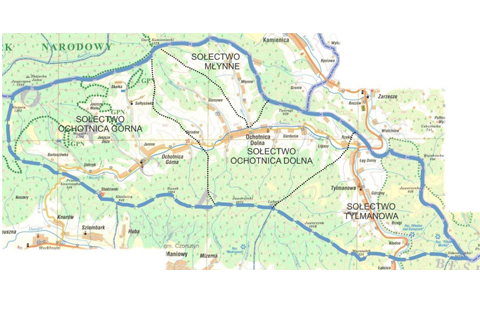 Źródło: Rzeźba terenuGmina leży w masywie Gorców, w odosobnionej dolinie potoku Ochotnica otoczonej pasmami Gorca i Lubania, mniejsza część gminy położona na wschodnim brzegu Dunajca należy do Beskidu Sądeckiego. Pierwszy z wymienionych mezoregionów obejmuje swoją powierzchnią ponad 90% gminy, drugi zaledwie 10%. Podkreślić należy, iż blisko 50% powierzchni gminy leży powyżej 700 m n.p.m.Gorce jako grupa górska nalezą do Beskidu Zachodniego. Stanowią one część Zewnętrznych Karpat Fliszowych. Położone są między Przełęczą Sieniawską a przełomem Dunajca i dolnym biegiem Kamienicy. Struktura budowy morfologicznej Gorców wykazuje przewagę ławic twardych piaskowców. Mają one budowę pasmową. Centrum Gorców zajmuje masyw Turbacza (1310 m n.p.m.), będącego najwyższym szczytem grupy. Od jego szczytu rozchodzą się we wszystkich kierunkach grzbiety górskie:w kierunku zachodnim grzbiety Obidowca (1102 m n.p.m.), Średniego Wierchu (1114 mn.p.m.) i Bukowiny (1140 m n.p.m.),w kierunku północnym grzbiet Turbaczyka (1091 m n.p.m.),w kierunku północno wschodnim grzbiet Mostownicy (1244 m n.p.m.) i Kudłonia (1274 mn.p.m.),−  w kierunku wschodnim Jaworzyny (1287 m n.p.m.) i Gorca (1228 m n.p.m.)z odgałęzieniem na południowy wschód gdzie za przełęczą Knurowską rozciąga się grzbiet Lubania (1211 m n.p.m.).Gorce ze względu na swoje położenie oraz warunki geograficzne są obszarem bardzo korzystnym dla rozwijania turystyki pieszej oraz rowerowej. Warunki klimatyczno geograficzne(zaleganie pokrywy śnieżnej ponad 140 dni oraz różnice wzniesień ponad400 m, korzystne wartości nachylenia i ekspozycji stoków) predysponują do zakwalifikowania do I kategorii pod względem przydatności do narciarstwa znacznej części Gorców. Obszar Gorców zalicza się również do terenów I kategorii pod względem walorów wypoczynkowych w Polsce.Stosunki wodneCała powierzchnia Gminy Ochotnica Dolna znajduje się w  dorzeczu Dunajca, prawego dopływu Wisły, powstałego z połączenia Białego i Czarnego Dunajca w okolicy Nowego Targu, na terenie Kotliny Orawsko-Nowotarskiej. Dunajec jest zasilany lewostronnie, oprócz rzeki Ochotnica, licznymi drobnymi potokami spływającymi doń z otaczających wzniesień Gorców, zaś prawostronnie potoki odwadniające zachodnie stoki Pasma Radziejowej. W okolicy Tylmanowej Dunajec płynie malowniczą, krętą doliną przełomową.Bieg rzeki Ochotnica rozpoczyna się przez połączenie dwóch potoków: Forendowskiego i Furcowskiego, których źródła usytuowane są w górnych partiach masywu Turbacza. Przepływając przez całą długość doliny Ochotnicy stanowi granicę pomiędzy największymi masywami górskimi Gorców, tj. pomiędzy masywem Lubania oraz Turbacza i Gorca. Do największych jej dopływów należą: w Ochotnicy Górnej potoki Jaszcze, Jamne i Jurkowski; w Ochotnicy Dolnej: Skrodne, Gorcowe, Młynne, Kudowski, Lubański, Rolnicki i Janczurowski.Tabela Długość naturalnych cieków na terenie gminy Ochotnica DolnaNa terenie gminy Ochotnica Dolna nie istnieją i tym samym nie funkcjonują sieci rowów melioracyjnych. Na terenie gminy nie występują także takie cieki jak jeziora, sztuczne zbiorniki wodne.Powierzchnia i użytkowanie gruntówPowierzchnia gminy Ochotnica Dolna wynosi 14 106 ha. Gmina Ochotnica Dolna jest gminą wiejską a więc w jej skład wchodzą jednostki osadnicze wyłącznie o charakterze wiejskim.  Użytkowanie gruntów na terenie gminy Ochotnica Dolna jednoznacznie wskazuje na jej rolniczy charakter. Ponad 39% powierzchni gminy stanowią użytki rolne. Stąd też na terenie gminy w największym stopniu rozwinięte jest rolnictwo. Przy czym stosunkowo dużą część użytków rolnych stanowią łąki i pastwiska. Stosunkowo duży odsetek powierzchni gminy stanowią lasy blisko 58%. Taka struktura użytkowania gruntów jest charakterystyczna dla obszarów górskich gdzie ze względu na ukształtowanie terenu mamy do czynienia z nieopłacalnością prowadzenia upraw stąd poza lasami i gruntami leśnymi dominującym typem użytków rolnych są łąki i pastwiska. W przypadku gminy Ochotnica Dolna ponad 50% użytków rolnych stanowią właśnie łąki i pastwiska. W związku z tym gmina nie odgrywa znaczącej roli w rolnictwie województwa małopolskiego.Tabela Struktura użytkowania gruntów w gminie Ochotnica Dolna w ha.Źródło: opracowanie własne na podstawie danych GUS i UG Ochotnica DolnaŚrodowisko przyrodnicze gminyGmina Ochotnica Dolna leży na obszarze Karpat Polskich, między dwoma pasmami górskimi:GorceBeskid SądeckiGmina Ochotnica Dolna ze względu na swe położenie dysponuje wieloma walorami środowiska naturalnego, których utrzymanie jest niezwykle istotne, ponieważ stanowią najważniejszą atrakcję przyciągającą osoby zainteresowane rekreacją jak również osiedlaniem się na terenie gminy. Do walorów tych zaliczymy:Gorczański Park Narodowy- zajmuje obecnie 7 029,85 ha. Pod względem powierzchni jest na 17 miejscu pośród 23 polskich parków narodowych. Ponad 97% obszaru stanowi zwarty kompleks, obejmujący najwyższe położenia Gorców. Pozostały odsetek tworzy 15 enklaw, z których największe to uroczyska: Jasionów, Pod Gorcem, Las Kędzierski i Dwór w Porębie Wielkiej. Od 1997 r. otoczony jest strefą ochronną – otuliną, o powierzchni 16 647 ha, w której obowiązują zasady ochrony środowiska zabezpieczające Park przed zagrożeniami zewnętrznymi, wynikającymi z działalności człowieka. Największa cześć otuliny znajduje się w granicach gminy Nowy Targ (5 818,64 ha), co jednak w niewielkim stopniu rekompensuje pozostawienie poza granicami GPN przyrodniczo cennych terenów – kopuły szczytowej Turbacza, górnej części dolin: Lepietnicy, Obidowca, a także Kowańców.   Cały teren Parku leży w województwie małopolskim, w powiatach limanowskim (77,8%) i nowotarskim (22,2%); na terenie 5 gmin: Niedźwiedź (42% powierzchni), Kamienica (19%), Mszana Dolna (16%), Ochotnica Dolna (14%), Nowy Targ (9%).Źródło: http://www.gorczanskipark.pl/admin/art/16_2.jpg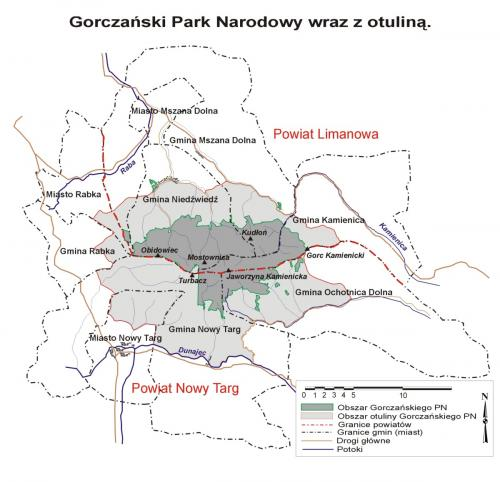 Popradzki Park Krajobrazowy - to jeden z najstarszych parków krajobrazowych na terenie Karpat. Został on powołany uchwałą Wojewódzkiej Rady Narodowej w Nowym Sączu z dnia 11 wrześnie 1987 r. Rozciąga się on na terenie Beskidu Sądeckiego z jego dwoma pasmami (Radziejowej i Jaworzyny Krynickiej) oraz obejmuje także położoną w granicach Polski część Gór Czerchowskich. Powierzchnia Parku wynosi łącznie 54 392,7 ha, Około 70 % powierzchni stanowią lasy (z czego lasy niepaństwowe zajmują 20%). Popradzki Park Krajobrazowy jest jednym z najbogatszych przyrodniczo i najpiękniejszych krajobrazowo terenów Polski.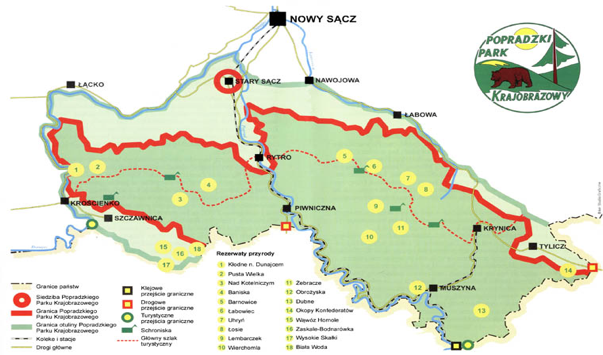 Źródło: http://www.beskidsadecki.eu/duzeIMG/mapa1.jpgRezerwat Kłodne nad Dunajcem -  krajobrazowy rezerwat przyrody znajdujący się w przysiółku Kłodne należącym do miejscowości Tylmanowa w gminie Ochotnica Dolna, w powiecie nowotarskim, w województwie małopolskim. Utworzony został w 1964 i ma powierzchnię 79,51 ha. Znajduje się w Paśmie Radziejowej Beskidu Sądeckiego. Wchodzi w skład Popradzkiego Parku Krajobrazowego. Rezerwat przyrody Kłodne nad Dunajcem umiejscowiony jest na dzikim terenie, który charakteryzuje się bardzo stromym i trudno dostępnym prawym zboczem doliny Dunajca, który tworzy w tym miejscu zakole zwane Przełomem Tylmanowskim. Ponadto zbocze to jest przecięte głęboką kotliną uchodzącego do Dunajca potoku o nazwie Potok Lewa Ręka lub Potok po Lewej Ręce. Obszar rezerwatu zajmuje zatem również dolne partie wylotu tego potoku.Rezerwat Pusta Wielka - leśny rezerwat przyrody w województwie małopolskim, w powiecie nowotarskim, w gminie Ochotnica Dolna. Rezerwat położony jest w grzbiecie głównym Pasma Radziejowej pomiędzy Błyszczem a przełęczą Złotne, na zachodnim, stromo opadającym do Dunajca zboczu. Znajduje się na obszarze Popradzkiego Parku Krajobrazowego w Beskidzie Sądeckim. Stanowi go reliktowy bór sosnowy, rosnący na wysokości ok. 800 m n.p.m. Rezerwat założony został w 1963. Rezerwat ma korzystny lokalny układ warunków termicznych. Jest dobrze nasłoneczniony, dzięki swojemu położeniu w amfiteatralnym obniżeniu grzbietu. Cały teren rezerwatu pokrywa las mieszany świerkowo-bukowo-sosnowo-jodłowy naturalnego pochodzenia. Osobliwością i głównym celem ochrony jest reliktowa sosna, występująca licznie w niektórych miejscach. Stanowi ona odrębny ekotyp sosny pospolitej, wykształcony w warunkach klimatu górskiego.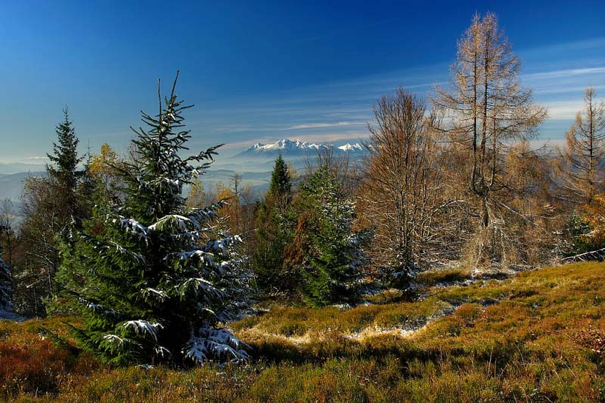 Źródło:http://www.beskidsadecki.eu/duzeIMG/678603.jpgPomniki przyrody– których na terenie gminy znajdują siędwa pomniki przyrody i  są to:grupa drzew 13 lip drobnolistnych i 1 dąb szypułkowy na cmentarzu parafialnym,grupa drzew 1 lipa drobnolistna i 1 jarząb pospolity, znajdujące się na działce należącej do parafii rzymsko – katolickiej. Specjalny obszar ochrony siedlisk projektu „NATURA 2000” – W ramach europejskiego systemu Natura 2000 w Gminie Ochotnica Dolna wyznaczono następujące obszary ochrony siedlisk naturalnych fauny i flory:Specjalny Obszar Ochrony Siedlisk „Ostoja Gorczańska”,Obszar Specjalnej Ochrony Ptaków „Gorce”,Ostoja Popradzka,Specjalny Obszar Ochrony Siedlisk Środkowy Dunajec z dopływami,Specjalny Obszar Ochrony Siedlisk Ochotnica,Specjalny Obszar Ochrony Siedlisk Tylmanowa.Ogółem na terenie gminy znajduje się około 10 000,00 ha obszarów prawnie chronionych, z czego 2 817,2  ha stanowią parki narodowe i krajobrazowe.Wymienione powyżej zasoby środowiska przyrodniczego ulegają degradacji ze względu na zanieczyszczenie środowiska powodowane w podstawowym stopniu tzw. niską emisją związaną ze stosowanymi przestarzałymi indywidualnymi systemami grzewczymi, zanieczyszczeniami spowodowanymi niewystarczającą infrastrukturą techniczną (wodociąg) służącą ochronie tych zasobów.Charakterystyka klimatu gminy Ochotnica Dolna:Klimat: górskiŚrednia temperatura powietrza w zimie: - 4,7oCŚrednia temperatura powietrza w lecie: 17,2oCW skali rocznej:średnia temperatura powietrza: 4 - 6oCliczba dni z mrozem: od 100 do 141 dniliczba dni z przymrozkami: od 120 do 138 dnidługość okresu wegetacyjnego: od 191 do 223 dniRoczna suma opadów: 800 - 1000 mmŚrodowisko kulturoweNa terenie gminny Ochotnica Dolna nie występuje zbyt wiele cennych obiektów zabytkowych . Najcenniejszymi obiektami zabytkowymi są w zasadzie obiekty sakralne zlokalizowane na terenie gminy. Najcenniejszym i zarazem najstarszym kościołem jest drewniana świątynia pw. Św. Mikołaja z 1756 roku w Tylmanowej. Najcenniejszym zabytkiem na terenie Ochotnicy Dolnej jest Kościół Parafialny Znalezienia Krzyża Świętego z 1816 r., który powstał w latach 1813-1816 na miejscu dawniejszych świątyń.Pozostałe zabytki sakralne na terenie gminy, zasługujące na uwagę to:zabytkowe kaplica z 1770 r. znajdująca się w pobliżu kościoła,przydrożna kapliczka z początku XVIII w. położona u ujścia Potoku Skrodne (oś. Kapłony),kapliczki z XIX wieku na osiedlu Osobie u wylotu doliny Młynnego,kapliczka na Jaworzynie Kamienickiej zwana „Bulandową” z 1904 roku,Fot. Kościół pw. Św. Mikołaja z 1756 roku w Tylmanowej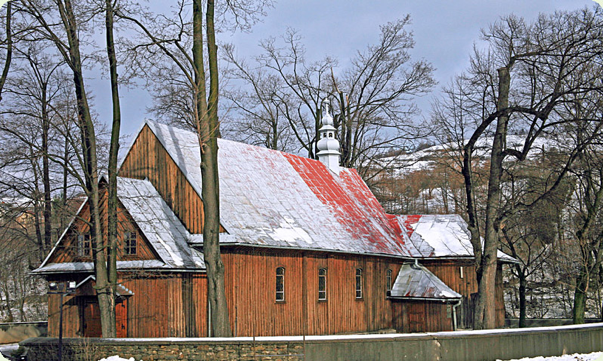 Źródło: img.iap.pl/s/174/7509/Edytor/Image/Tylmanowa/koscioltylmanowa_o.jpgFot. Kościół Parafialny Znalezienia Krzyża Świętego z 1816 r. w Ochotnicy Dolnej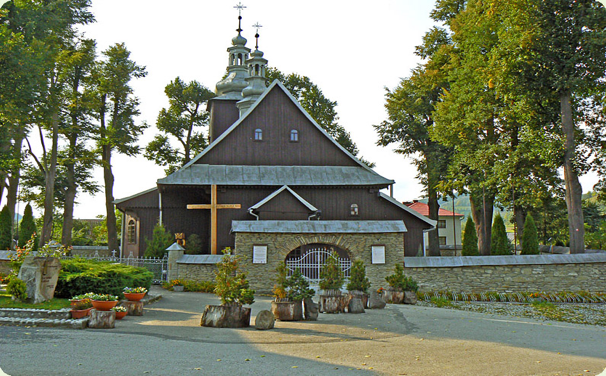 Źródło:img.iap.pl/s/174/7509/Edytor/Image/Ochotnica%20Dolna/oschotnicadolnakosciol_o.jpgNatomiast najważniejszym zabytkiem świeckim znajdującym się na terenie gminy Ochotnica Dolna, jest wybudowany w 1840 roku dwór rodzinny Berskich w Tylmanowej zwany „Bajką”.Fot. dwór rodzinny Berskich w Tylmanowej zwany „Bajką” w Tylmanowej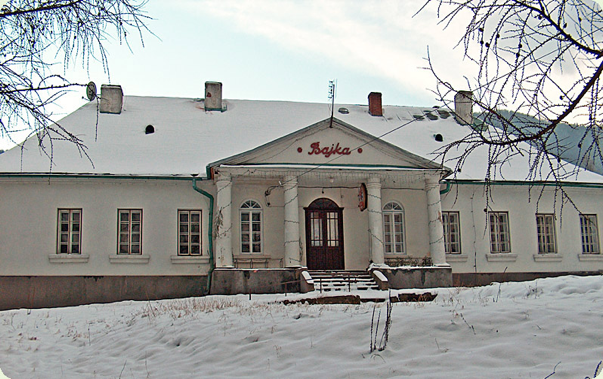 Źródło:img.iap.pl/s/174/7509/Edytor/Image/Tylmanowa/dworekbajka_o.jpgPozostałe zabytki świeckiej architektury znajdujące się na terenie gminy Ochotnica Dolna:XIX-wieczne drewniane chałupy i zabudowania gospodarcze w Ochotnicy,Kurnytowa Koliba – szałas pasterski wzniesiony w 1839 roku na polanie powyżej przysiółka Forędówki w Ochotnicy Górnej,Stary Młyn w Młynnem, który powstał prawdopodobnie u schyłku XVIII wieku.Gmina Ochotnica Dolna zarówno na tle powiatu jak i województwa nie wyróżnia się szczególnymi walorami w zakresie dziedzictwa kulturowego co przedstawia poniższa mapa.Rys. Atrakcje turystyczne województwa małopolskiego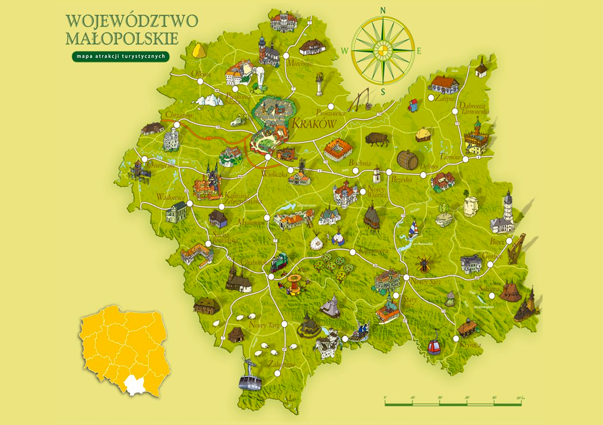 Źródło:szlakimalopolski.mik.krakow.pl/files/Nowy-obraz-7.pngZagrożenia i ochrona przeciwpowodziowaZagrożenie powodziowe  Uwzględniając położenie geograficzne gminy Ochotnica Dolna , cechy środowiska naturalnego, infrastrukturę komunalną, mamy do czynienia z następującymi typami zagrożeń:Powodzie i podtopieniaEkstremalne warunki pogodowe – silny wiatrNa  terenie  gminy  dominują  wezbrania  powodziowe:opadowe-nawalne  z  deszczów  rozlewnych  i  frontalnych  (zwłaszcza  w  okresie  letnim,  trwające przez  okres  kilku  dni,  opady  nawalne  mają  z  reguły  charakter  lokalny),roztopowe  (w  środkowym  okresie  zimowym  lub  końcu  półrocza  zimowego  -  charakter  lokalny)zatorowo-lodowe  i  śryżowe  (w  okresie  zimowym  -  charakter  lokalny).Główne  rzeki  i  potoki  przepływające  przez  teren  gminy,  wpływające  na  zagrożenie powodziowe,  to  przede  wszystkim:rz. Dunajec  -  stanowiąca  oś  hydrograficzną  regionu, powstaje  z  połączenia  Białego  i  Czarnego Dunajca  w  rejonie  Nowego  Targu.  Długość  247  km  (łącznie  z  Czarnym  Dunajcem),  z  czego  17  km  liczy odcinek  graniczny  między  Sromowcami  Niżnymi  a  Szczawnicą  Powierzchnia  dorzecza  wynosi  6  804 km2,  z  tego  w  Polsce  4  854,1  km2  na  Słowacji 1 949,9  km2.  Po  połączeniu  potoków  źródłowych, Dunajec  płynie  szeroką  doliną  przez  Kotlinę Nowotarska.  Na  171,4  km  biegu  rzeki,  zasila spiętrzenie  zapory  w  Niedzicy  (jezioro  Czorsztyńskie)  i  Sromowcach  Wyżnych  (jez.  Sromowce  Wyżne). Charakteryzuje  się  bardzo  dużymi,  gwałtownymi  wahaniami  poziomu  wody  (do  11  metrów w  dolnym  biegu)  i  wielkości  przepływu  (w  Nowym  Targu  minimalny  przepływ  1.60  m3/s,  średni  14,3  m3/s.  maksymalny  604  ms/s;  przy  ujściu  średni  84,3m'/s  zaś  maksymalny  3500  m3/s),  co  skutkowało  katastrofalnymi powodziami  np.  w  1970 roku. Nad  Dunajcem  położona jest jedna z miejscowości gminy -    Tylmanowa,pot. Ochotnica  -  źródła  pod  Kiczorą  w  Gorcach  Zach	i  uchodząca  do  Dunajca:  24  km  długości; przyjmuje  ponad  15  dopływów;  powierzchnia  zlewni  109  km2;  przepływa  przez  miejscowości: Ochotnica  Górna,  Ochotnica  Dolna,szereg  mniejszych  cieków  wodnych  wpływających  do  wymienionych  rzek  i  potoków.Wszystkie  cieki  wodne  płynące  przez  teren  gminy  mają  charakter  rzek  i  potoków  górskich i w  związku  z  tym,  wezbrania  i  powodzie  występują  dość  często. Żadna  z  tych  rzek  nie  posiada  pełnego  systemu  ochrony  przeciwpowodziowej. Specyfika  ukształtowanego  terenu  powoduje,  że  przy  intensywnych  i  długotrwałych  opadach deszczu  z  najmniej  spodziewanych  miejsc  schodzi  błotna  lawina  gruntu  i  kamieni  oraz  powalonych drzew  niszcząc  i  zmiatając  wszystko  na  swej  drodze.  Większość  rzek  i  potoków  wypływających z  górskich  zboczy  ma  bardzo  mały  przepływ  nadmiernych  opadów  deszczu  i  w  związku  z  tym w  czasie  występowania  długotrwałych  i  intensywnych  opadów  deszczu  lub  gwałtownych  roztopów dużych  ilości  śniegu,  w  bardzo  krótkiej  chwili  następuje  znaczny  przyrost  ilości  wody  w  ich  korytach.  W  korytach  rzeczek  i  potoków  powstaje  bardzo  silny  i  rwący  nurt,  który  jest  zdolny  unieść  nawet  największe  głazy  skalne  i  kamienie,  powalone  drzewa  i  duże  ilości  wypłukanego  gruntu  tworząc  zatory  spiętrzające  wody  tych  rzeczek  i  potoków  do  niespotykanych  rozmiarów  i  wylanie  tychwezbranych  wód  na  tereny  przyległe  do  ich  biegu. Niszcząca  siła  tak  wezbranych  rzeki  potoków  górskich  niszczy  większość  mostów  mostków  i  kładek  oraz  zatyka  i  niszczy  przepustypod  drogami  biegnącymi  w  dolinach  górskich  rzek  i  potoków,  co  jeszcze  potęguje  niszczący  żywioł.Skutki  powodzi/podtopieńzagrożenie  dla  życia  i  mienia  ludzi  i  zwierząt,występowanie  utrudnień  komunikacyjnych,  drogowych  i  kolejowych,olbrzymie  straty  materialne,  szczególnie  w  infrastrukturze  (zniszczone  lub  uszkodzone  mosty,  drogi,  przepusty,  oczyszczalnie  kanalizacje  sanitarne wysypiska  odpadów  komunalnych  ujęcia  wody, obiekty  użyteczności  publicznej).zalane  grunty  rolne,  zniszczone  uprawy,zagrożenie  epidemiologiczne  (skażenie  wody  i  gleby  na  obszarach  dotkniętych skutkami powodzi  oraz  przedostanie  się  do  gleby  różnych  substancji chemicznych - środków  ochrony  roślin,  nawozów  sztucznych,  produktów  ropopochodnych, TŚP,  i  wiele  innych).Stan ochrony przeciwpowodziowej Gmina posiada, opracowany  zgodnie z obowiązującymi przepisami i na bieżąco aktualizowany "Plan zarządzania kryzysowego". Z chwilą wystąpienia zagrożenia uruchamiane  są całodobowe dyżury a  kierowanie akcją przeciwpowodziową przejmuje Gminny Zespół  Zarządzania Kryzysowego. Stan wałów  przeciwpowodziowych      Stan bezpieczeństwa przeciwpowodziowego  Gminy zależy w głównej mierze od stanu wałów przeciwpowodziowych czy też polderów zalewowych. Na terenie gminy Ochotnica Dolna nie występują wały przeciwpowodziowe ani poldery  zalewowe.Przebyte powodzie i ich skutki dla gminyPowódź 2009 roku.Spowodowana była silnymi opadami deszczu. Powódź spowodowała szkody w postaci uszkodzenia dróg gminnych i kładek nad potokami.Powódź 2010 roku.	Spowodowana była również wystąpieniem gwałtownych zjawisk atmosferycznych, w wyniku których ogłoszono pogotowie przeciwpowodziowe na terenie gminy. W wyniku wystąpienia powodzi wystąpiły liczne podtopienia, uszkodzone zostały drogi dojazdowe do niektórych przysiółków w Tylmanowej i Ochotnicy Dolnej. Podmyty został także przyczółek mostu w Tylmanowej.Powódź 2015 roku.	Wystąpiła w połowie maja, ogłoszony zostało pogotowie i alarm przeciwpowodziowy. W wyniku powodzi uszkodzone zostały drogi gminne oraz drogi dojazdowe do osiedli i pól w Tylmanowej i Ochotnicy Dolnej. Podmyte zostały przyczółki mostów, zamulone przepusty na drogach gminnych, powiatowych i wojewódzkich. Wystąpiły również liczne podtopienia budynków mieszkalnych, gospodarczych i użyteczności publicznej a także liczne osuwiska.	Podsumowując stan zagrożenia powodziowego dla Gminy Ochotnica Dolna jest typowy dla miejscowości zlokalizowanych na obszarze górskim. Główne zagrożenie powodziowe wynika z występowania gwałtownych i silnych opadów deszczu. Sfera społecznaDemografiaGmina Dolna, według danych Głównego Urzędu Statystycznego (Bank Danych Regionalnych), liczy 8422mieszkańców (dane z 2014 r.), co stanowi 4,43% ogółu ludności powiatu nowotarskiego. Taki poziom zaludnienia stawia gminę Ochotnica Dolna na 9 miejscu w powiecie nowotarskim (na 14 samorządów gminnych). W gronie czternastu gmin porównywanych w niniejszej analizie, najwięcej mieszkańców liczy gmina Nowy Targ (33598mieszkańców), najmniej zaś gmina Spytkowice (4443mieszkańców). Prawie czterokrotnie większy poziom zaludnienia gminy Nowy Targ w stosunku do zaludnienia gminy Ochotnica Dolna wynika przede wszystkim z jej  miejskiego charakteru – największym skupiskiem ludności jest miasto Nowy Targ na które przypada 12,42 %  ogółu mieszkańców powiatu nowotarskiego. W gminie Ochotnica Dolna największym ośrodkiem o największym zaludnieniu jest miejscowość Góra Ochotnica Dolna. Tabela . Podstawowe wskaźniki demograficzne gmin powiatu nowotarskiego w 2014Źródło: GUS Bank danych regionalnych.Średnia gęstość zaludnienia w gminie Ochotnica Dolna wynosi 60 osób/km2, jest to dużo mniej w stosunku do średniej dla powiatu nowotarskiego wynoszącej 129 osób/km2. Generalnie gmina Ochotnica Dolna jeśli chodzi o gęstość zaludnienia w porównaniu z pozostałymi gminami powiatu nowotarskiego zajmuje ostatnie miejsce. Oczywiście największą gęstością zaludnienia na terenie powiatu nowotarskiego charakteryzuje się gmina Nowy Targ ( 658 osób/km2 ). Gęstość zaludnienia w gminie Ochotnica Dolna jest oczywiście również mniejsza  od średniej wojewódzkiej wynoszącej 222 osób/km2  jak również mniejsza w porównaniu ze wskaźnikiem liczonym dla całej Polski (123 osoby/km2). W przypadku dwóch pozostałych gmin o największym współczynniku gęstości zaludnienia dystans nie jest już tak duży jak w stosunku do gminy Nowy Targ. Gęstość zaludnienia w Rabce Zdroju wynosi 252 osoby / km2 natomiast w przypadku gminy Raba Wyżna wynosi 164 osoby/ km2. Przyczyny tak znacznych różnic w gęstości zaludnienia pomiędzy gminą Ochotnica Dolna w stosunku do trzech pierwszych gmin w powiecie ale choć w mniejszym stopniu również do pozostałych gmin, mogą być tak na dobrą sprawę dwie: faktyczna większa liczba mieszkańców aniżeli w gminie Ochotnica Wielka oraz różnice w powierzchni poszczególnych gmin. W przypadku gminy Nowy Targ rolę odgrywają obydwa czynniki – a więc i zdecydowanie większa liczba ludności gminy jak i niewiele większa powierzchnia gminy w stosunku do gminy Ochotnica Dolna. W przypadku dwóch pozostałych gmin a więc Rabka Zdój i Raba Wyżna mamy do czynienia z większą liczbą ludności przy jednocześnie mniejszej powierzchni poszczególnych gmin. I tak gmina Rabka Zdój ma powierzchnię 6916 ha , natomiast gmina Raba Wyżna ma powierzchnię 8902 ha. W porównaniu zatem do gminy Ochotnica Dolna której powierzchnia wynosi 14120 ha , obydwie gminy są blisko dwukrotnie mniejsze co przy jednocześnie większej  liczbie ludności musi dać większą gęstość zaludnienia.  Gmina Ochotnica Dolnajeśli chodzi o powierzchnię jest czwartą największągminą powiatu nowotarskiego co przedstawia poniższa tabela i wykres. Tabela. Powierzchnia gmin powiatu nowotarskiego w 2014 rokuŹródło: GUS , Bank danych regionalnych.Analizując rozwój liczby ludności w gminie Ochotnica Dolna w latach 2010-2014 należy podkreślić ,iż w całym analizowanym okresie następował powolny aczkolwiek systematyczny wzrost ludności gminy . W badanym okresie pięcioletnim zaznaczyło się nieznaczne zwiększenie zaludnienia gminy rzędu 2,2 % (184 osoby) i był to jeden z najwyższych wskaźników wzrostu z porównywanych gmin. Jedynie gmina Szaflary,Czorsztyn i Jabłonka charakteryzowały się wyższym pięcioletnim wzrostem rzędu ok 3%.       Z pozostałych  porównywanych gmin najniższy wskaźnik wzrostu zaludnienia w okresie pięciu lat zanotowały gmina Nowy Targ ( 99,4%) i gmina Rabka Zdrój ( 99,2%) i były to dwie jedyne gminy, które odnotowały spadek liczby mieszkańców. Rozwój liczby ludności w poszczególnych gminach powiatu nowotarskiego przedstawia  wykres i tabela.Tabela. Rozwój liczby ludności w gminach Źródło: opracowanie własne na bazie Banku Danych Regionalnych GUSStruktura płci ludności gminy Ochotnica Dolna charakteryzuje się niewielką przewagą kobiet, które stanowią nieco ponad 50% ogółu mieszkańców i wskaźnik ten nie odbiega w zasadniczy sposób od średniej powiatowej jak i dla poszczególnych gmin powiatu nowotarskiego– dla porównania wskaźnik ten dla powiatu wynosi 51,1%, a dla całego kraju wynosi 52%. Współczynnik feminizacji (liczba kobiet na 100 mężczyzn) osiągnął w gminie Ochotnica Dolna w 2014 r. również wartość niewiele ponad 100 – dokładnie 100,5coodbiega od średniej wyliczonej dla całego powiatu nowotarskiego  (104 kobiety na 100 mężczyzn) jak i poziomu wskaźnika dla całej Polski (107). Należy dodać, iż z grona trzynastu gmin będących przedmiotem niniejszej analizy, najwyższy wskaźnik feminizacji posiada gmina Nowy Targ ( blisko 110) i gmina Rabka Zdrój ( 108,5) . Poza gminą Ochotnica Dolna, najniższy poziom wskaźnika odnotowano zaś w gminie Szaflary gdzie wynosił on 100,2.  Tabela. Struktura płci ludności w gminach w 2014 r.Źródło: opracowanie własne na bazie Banku Danych Regionalnych GUSAnalizując strukturę wiekową ludności gminy Ochotnica Dolna  zauważyć można, że zmniejsza się w sposób systematyczny  liczba ludności w wieku przedprodukcyjnym, a liczba ludności w wieku poprodukcyjnym w zasadzie pozostaje na niezmienionym poziomie. Jednocześnie w latach 2010-2014 odnotowano wyraźny wzrost ludności w wieku  produkcyjnym. Jest to tendencja odwrotna do trendu odnotowywanego dla całej Polski, w przypadku której mamy ze zmniejszaniem się ludności w wieku produkcyjnym co jest efektem powolnego starzenia się społeczeństwa. W przypadku gminy Ochotnica Dolna proces zwiększania się ludności w wieku produkcyjnym nie ma co prawda charakteru drastycznego ale są to jednak zmiany dosyć wyraźne. Wystarczy wskazać na fakt , iż ludność wieku produkcyjnym w ujęciu procentowym zwiększyła się w przeciągu pięciu lat ( od 2010 do 2014) o 1,5% co w wartościach bezwzględnych daje wzrost o blisko 200 osób. Procentowy wzrost ludności w wieku produkcyjnym wynikał między innymi ze zmniejszenia się liczby osób w wieku przedprodukcyjnym. Udział tej grupy ludności w ogólnej liczbie mieszkańców zmniejszył się o 1,6% a więc praktycznie o dokładnie taki sam procent o jaki zwiększył się udział ludności w wieku produkcyjnym. Liczba osób w wieku przedprodukcyjnym na koniec 2014 roku jest mniejsza aniżeli na koniec 2010 roku o blisko 100 osób. Spadająca liczba osób w wieku przedprodukcyjnym oznacza jednak powstawanie niekorzystnego trendu – zmniejszającej się zastępowalności pokoleniowej. Naturalnym procesem jest przechodzenie ludności z jednej grupy ekonomicznej do drugiej, jednakże nie powinno to powodować zmniejszania się ludności w wieku przedprodukcyjnym i spadku jej udziału w ogólnej liczbie ludności. Utrzymywanie się takiej sytuacji w dłuższym okresie świadczy o powstaniu trendu spadającej wielkości przyrostu naturalnego co zresztą znajduje odzwierciedlenie w danych prezentowanych w dalszej części diagnozy. Kształtowanie się trendów w zakresie struktury wiekowej ludności jest niezwykle ważne z punktu widzenia decyzji podejmowanych przez gminę w zakresie infrastruktury społecznej. Z jednej strony kształtowanie się tej struktury będzie oddziaływać na decyzje w zakresie chociażby edukacji a więc wychowania przedszkolnego i szkolnego ( liczba placówek przedszkolnych i szkolnych obecnie i w przyszłości, liczba zatrudnianych wychowawców przedszkolnych i  nauczycieli ) z drugiej strony na decyzje w zakresie opieki społecznej ( ilość domów dziennej opieki nad osobami starszymi, ilość dziennych opiekunów osób starszych) jak i w zakresie opieki zdrowotnej ( ilość zakładów opieki zdrowotnej , rodzaje specjalistycznej opieki lekarskiej – przykładowo wraz ze zwiększaniem się liczby osób w wieku poprodukcyjnym konieczna będzie większa ilość specjalistów chorób związanych z wiekiem a przy dużym przyroście naturalnym większa ilość pediatrów). Wszystkie takie decyzje nie pozostają bez wpływu na budżet gminy, stąd tak ważne jest trafne określenie kształtujących się niekorzystnych trendów aby w porę podejmować działania zaradcze, które z definicji są tańsze dla budżetu gminy a w perspektywie umożliwią jego zwiększenie. Tabela. Struktura wieku ludności w gminie Ochotnica DolnaŹródło: opracowanie własne na bazie Banku Danych Regionalnych GUSStrukturę mieszkańców gminy Ochotnica Dolna a przede wszystkich zmiany w niej zachodzące w latach 2010-2014 prezentuje również poniższy wykres.W przypadku wskaźnika liczby osób w wieku produkcyjnym gmina Ochotnica Dolna plasuje się na 11 miejscu wśród wszystkich gmin powiatu nowotarskiego a więc jest gminą o jednej z najmniejszych udziałów tej grupy w ogóle ludności. Jednakże różnice pomiędzy poszczególnymi gminami powiatu nowotarskiego nie są znaczące a w związku z tym nie można powiedzieć aby gmina Ochotnica Dolna wyróżniała się na tym tle jakoś szczególnie negatywnie. We wszystkich gminach poziom tego wskaźnika kształtował się na koniec 2014 roku w przedziale 64,37% do 67,79%. Tak więc gmina Ochotnica Dolna ze swoim wskaźnikiem wynoszącym 66,39% nie odbiega w zasadniczy sposób od innych gmin. Dla porównania średnia powiatowa  (wynosząca 66,71%) jest na zbliżonym poziomie. Wskaźnik ten nie odbiega również w sposób znaczący od średniej dla całej Polski , która wynosi 66,03%. W tej kategorii najwyższy wskaźnik spośród porównywanych gmin cechuje gminę wiejską Nowy Targ – 67,79% oraz Czarny Dunajec – 67,65%. Wielkość grupy „produkcyjnej” jest ważnym wskaźnikiem demograficznym, gdyż to właśnie na niej spoczywa (przynajmniej w teorii) ciężar utrzymania osób w wieku nieprodukcyjnym (czyli osób do 18 roku życia oraz poprodukcyjnym czyli emerytów). Stosunkowo umiarkowany poziom osiąga wskaźnik liczby osób w wieku poprodukcyjnym w ogólnej liczbie ludności. W 2014 roku grupa ta stanowiła w badanej gminie 13,6% wszystkich jej mieszkańców i przez cały podlegający analizie okres praktycznie nie ulegała zmianie- zakres wahań mieścił się w przedziale 0,1% – 0,3%. Na tle pozostałych gmin powiatu nowotarskiego jest to jeden z niższych wskaźników. Najwyższy poziom wskaźnika osiągnęły gminy – Rabka Zdrój – 19,75% oraz gmina miejska Nowy Targ 18,75. Pozostałe gminy powiatu nowotarskiego ( poza Lipnicą Wielką i Jabłonką) również miały wyższy poziom wskaźnika ludności w wieku poprodukcyjnym, który mieści się w przedziale od 13,64% do 18,63%. Bardzo dobrze gmina Ochotnica Dolna wypada również na tle powiatowym, regionalnym jak i ogólnokrajowym. Wskaźnik powiatowy osiągnął wartość 15,98%, wskaźnik dla Małopolski 18,16%  a ogólnopolski osiągnął wartość 18,99%. Poziom tego wskaźnika dla gminy Ochotnica Dolna zatem mieści się znacznie poniżej tych granicach. W kolejnych latach odsetek ludności w wieku poprodukcyjnym będzie ulegał prawdopodobnie zwiększeniu, w związku z osiąganiem wieku emerytalnego przez kolejne roczniki osób znajdujących się obecnie w grupie ludności produkcyjnej. W przyszłości może to stanowić dla gminy wyzwanie w zakresie zapewnienia odpowiedniej jakości życia jej mieszkańcom. Aby zapewnić środki na zapewnienie wysokiej jakości życia mieszkańcom gminy, w zasadzie już  dziś powinny być podejmowane działania w celu utrzymania odpowiedniej struktury wiekowej ludności zapewniającej jej stabilność finansową. Innym wskaźnikiem obrazującym strukturę wiekową ludności jest współczynnik osób w wieku nieprodukcyjnym (osoby do lat 18 oraz mężczyźni powyżej 65 roku życia i kobiety powyżej 60 lat) na 100 osób w przedziale wieku produkcyjnego. Oznacza on potencjalne obciążenie, jakie spada na barki osób w „sile wieku” związane z utrzymaniem jeszcze bądź już niepracujących członków społeczeństwa. W tym porównaniu gmina Ochotnica Dolna  wypada stosunkowo  korzystnie – omawiany wskaźnik wynosi dla niej 50,6. Wskaźnik ten jest niższy od średniej ogólnopolskiej (51,4) jak i średniej wojewódzkiej (51,3) ale jednak wyższy od średniej powiatowej (49,9). Wzrastający odsetek ludności w wieku poprodukcyjnym będzie stwarzał konieczność podejmowania przez gminę działań w zakresie opieki społecznej.Tabela. Struktura wieku ludności w gminach w 2014 r.Źródło: opracowanie własne na bazie Banku Danych Regionalnych GUSPrzyrost naturalny (różnica pomiędzy liczbą narodzin i zgonów) przez lata 2010-2014 kształtował się w gminie Ochotnica Dolna na poziomie dodatnima kulminacja zanotowana została w roku 2011, gdy  wartość tego wskaźnika osiągnęła poziom 6,6‰. W kolejnych latach poziom wskaźnika przyrostu naturalnego systematycznie ulegał zmniejszeniu aby nakoniec 2014 roku osiągnąć wartość 3,6‰. Według danych Głównego Urzędu Statystycznego w 2014 r. urodziło się w gminie Ochotnica Dolna97 dzieci, natomiast zmarło 67 obywateli. Różnica pomiędzy tymi wartościami oznacza wskaźnik przyrostu naturalnego właśnie na poziomie 3,6‰. Na tle innych gmin powiatu nowotarskiego gmina Ochotnica Dolna znajduje się w czołówce tych z największym poziomem przyrostu naturalnego. Na koniec 2014 roku najwyższy wskaźnik przyrostu naturalnego odnotowano w gminie Jabłonka gdzie osiągnął poziom 5,4‰, natomiast gmina Ochotnica Dolna odnotowała szósty w kolejności poziom tego wskaźnika. Najniższy poziom przyrostu naturalnego na koniec 2014 roku odnotowano w gminie Szczawnica gdzie osiągnął on wartość 0,3‰. Gmina Ochotnica Dolna również dobrze wypada na tle powiatowym wojewódzkim i ogólnopolskim.Wskaźnik powiatowy przyrostu naturalnego na koniec 2014 roku wyniósł 2,7‰, wojewódzki 1,4‰ a ogólnopolski 0,0‰. Pomimo stosunkowo dobrej sytuacji w zakresie przyrostu naturalnego gmina powinna prowadzić działania przyjazne dla rodzin z dziećmi.Tabela. Podstawowe dane demograficzne dla gminy Ochotnica DolnaŹródło: opracowanie własne na bazie Banku Danych Regionalnych GUS Poziom przyrostu naturalnego w poszczególnych gminach powiatu nowotarskiego prezentuje poniższy wykres.Pozostałe podstawowe dane demograficzne dla gmin powiatu nowotarskiego według stanu na koniec 2014 roku prezentuje poniższa tabela.Tabela. Podstawowe dane demograficzne w gminach w 2014 r.Źródło: opracowanie własne na bazie Banku Danych Regionalnych GUS Przedstawione dane pokazują, iż nie ma jednoznacznego związku z ilością zawieranych małżeństw a liczbą urodzeń a tym samym wzrostem ludności. Niski czy też zmniejszający się poziom przyrostu naturalnego jest zatem efektem niechęci małżeństw do posiadania potomstwa. W dużej mierze prawdopodobnie decydują o tym czynniki ekonomiczne na które poszczególne gminy nie mają wpływu. Jednakże wpływ na decyzje o posiadaniu potomstwa mają także czynniki pozaekonomiczne takie jak sprzyjająca polityka poszczególnych samorządów w zakresie wspierania rodziny. Polityka ta przejawia się między innymi zapewnieniem właściwej opieki lekarskiej, zapewnieniem odpowiedniej ilości instytucji wychowania przedszkolnego jak i szkolnego a także położenie nacisku na jakość wychowania przedszkolnego jak i szkolnego. W sferze ekonomicznej gminy mogą prowadzić politykę sprzyjającą powstawaniu miejsc pracy na jej terenie zapewniającej pracę jak największej ilości społeczności lokalnej.Reasumując należy stwierdzić, iż głównymi problemami gminy Ochotnica Dolna w sferze demograficznej jest spadek tempa przyrostu naturalnego a tym samym zwiększania liczby ludności. Ponadto społeczeństwo badanej gminy w umiarkowanym tempie starzeje się, czyli maleje liczba ludności w wieku przedprodukcyjnym, a rośnie liczba obywateli w wieku emerytalnym. Jednym z powodów tego zjawiska może być  wyjazd młodych, nierzadko dobrze wykształconych mieszkańców gminy do dużych ośrodków miejskich, a także za granicę, gdzie mają większe możliwości uzyskania zatrudnienia. Nie są to jeszcze tendencje silnie zarysowane, lecz przy długotrwałym spadającym przyroście naturalnym, liczba ludności gminy  może zacząć ulegać  spadkowi pomimo dzisiejszego wzrostu. Aby podtrzymać zatem pozytywny trend z lat poprzednich rosnącej ( choć w wolnym tempie) liczby ludności i zdynamizować ten proces niezbędne jest podjęcie odpowiednich działań ze strony gminy.EDUKACJARola i zadania gminy w zakresie edukacji Realizacja procesu dydaktyczno-wychowawczego, edukacja, wychowanie, dbałość o kondycję psychiczną i fizyczną młodego pokolenia, pobudzenie aktywności społecznej były i będą otaczane szczególną troską ze strony samorządów gminnych. Stąd też realizacja wielu przedsięwzięć, mających na celu zwiększenie poziomu nauczania, poszerzenie oferty edukacyjnej i zapewnienie jak najlepszych warunków do rozwoju dzieci i młodzieży. Zgodnie z Ustawą o systemie oświaty z dnia 7 września 1991 z późniejszymi zmianami (Dz.U. Z 2004r. Nr 256, Poz. 2572)do jego obowiązków należy zakładanie i prowadzenie publicznych przedszkoli, w tym z oddziałami integracyjnymi oraz przedszkoli specjalnych, szkół podstawowych oraz gimnazjów, w tym z oddziałami integracyjnymi, z wyjątkiem szkół podstawowych specjalnych i gimnazjów specjalnych, szkół artystycznych oraz szkół przy zakładach karnych, zakładach poprawczych i schroniskach dla nieletnich. W przypadku gminy Ochotnica Dolna zadania z zakresu edukacji realizuje Zespół Obsługi Szkół w Ochotnicy Dolnej, który jest jednostką wykonującą zadania własne w zakresie spraw finansowo – księgowych i administracyjnych szkół/przedszkoli publicznych. Zespół obejmuje swoją działalnością publiczne szkoły podstawowe, gimnazja, samorządowe przedszkola zwane dalej „szkołami/przedszkolami” funkcjonujące na terenie Gminy Ochotnica Dolna.Zespół w szczególności wykonuje następujące zadania:Przygotowuje i przedstawia Wójtowi projekty planów finansowych szkół/przedszkoli.Sprawuje obsługę organizacyjną i ekonomiczno — administracyjną szkół/przedszkoli oraz wykonuje zadania związane z dowożeniem uczniów do szkół.Prowadzi rejestr oraz przygotowuje dokumentację i przedstawia Wójtowi do dokonania lub odmowy wpisu oświatowych placówek niepublicznych.Reprezentuje interesy obsługiwanych szkół/przedszkoli wobec organów Gminy Ochotnica Dolna.Pełni rolę centrum informacyjnego w zakresie spraw administracyjnych, finansowych i kadrowych dla obsługiwanych szkół/przedszkoli.Zapewnia racjonalne wykorzystanie przyznawanych środków finansowych w obsługiwanych szkołach/przedszkolach.Sporządza analizy dotyczące stanu majątkowego, realizacji planów finansowych.Zadania te Zespół realizuje m. in. poprzez:Sprawowanie nadzoru nad funkcjonowaniem szkół/przedszkoli, szczególnie w zakresie spraw finansowych i administracyjnych.Inicjowanie i przygotowywanie dla potrzeb organów Gminy Ochotnica Dolna propozycji rozwoju polityki społecznej, wychowawczej i finansowej w zakresie oświaty.Organizowanie i prowadzenie działalności informacyjnej, szkoleniowej oraz banku danych dla potrzeb obsługiwanych szkół / przedszkoli.Nadzór i uzgodnienie projektów arkuszy organizacyjnych szkół/przedszkoli.Koordynowanie współpracy dyrektorów obsługiwanych szkół/przedszkoli.Opracowanie projektów przepisów gminnych w zakresie oświaty.Współpracę z referatem inwestycji w zakresie prowadzenia inwestycji oświatowych.Sporządzanie zbiorczych sprawozdań i informacji na podstawie arkuszy organizacyjnych i planów finansowych poszczególnych szkół/przedszkoli.Zapewnienie obsługi technicznej i organizacyjnej konkursów na stanowiska dyrektorów szkół/przedszkoli.Zapewnienie obsługi technicznej i organizacyjnej postępowań egzaminacyjnych na stopień nauczyciela mianowanego.Organizowanie dowozu uczniów.Organizację obsługi finansowo — księgowej, dokonywanie wypłat, wynagrodzeń i innych należności oraz ich ewidencjonowanie.Archiwizowanie dokumentacji.Wykonywanie innych zadań zleconych przez Wójta Gminy.Rodzaj i stan gminnej infrastruktury edukacyjnejNa terenie gminy funkcjonują następujące placówki oświatowo – edukacyjne :4 samodzielne szkoły podstawowe, 3 samodzielne gimnazja,1 zespół szkół, w których funkcjonują Szkoła Podstawowa i przedszkole,4samodzielne przedszkolaSzczegółowe informacje na temat szkół szczebla podstawowego i gimnazjalnego na terenie powiatu prezentuje poniższa tabela:Tabela. Placówki oświatowe prowadzone przez gminę Ochotnica DolnaŹródło: Opracowanie własne na podstawie Informacji o stanie oświaty w roku szkolnym 2014/2015Stan posiadanej infrastruktury oświatowej w gminie Ochotnica Dolna można określić jako dobry. Stan techniczny wszystkich posiadanych obiektów a więc zarówno szkół podstawowych , gimnazjów jak i zespołu szkolno-przedszkolnego jest dobry i nie wymaga ponoszenia większych nakładów inwestycyjnych. W ostatnich latach wykonano wiele inwestycji, które pozwoliły dostosować bazę oświatową do standardów europejskich. Ostatnią z takich inwestycji była modernizacja Szkoły Podstawowej w Ochotnicy Dolnej Skrodne, która zakończyła się w bieżącym roku. Infrastruktura edukacyjna na terenie gminy, zarówno w zakresie szkolnictwa podstawowego i gimnazjalnego, jest dobrze rozwinięta. W niektórych przypadkach rozpatrywane jest jeszcze przeprowadzenie prac termomodernizacyjnych.W przypadku gminy Ochotnica Dolna nie istnieje na dzień dzisiejszy również konieczność rozbudowy infrastruktury edukacyjnej wynikająca z rosnącej ilości uczniów co widoczne jest na poniższym wykresie:Wykres. Liczba uczniów w szkołach publicznych w gminie Ochotnica Dolna.Źródło: Opracowanie własne na podstawie danych Urzędu Gminy Ochotnica DolnaPowyższy wykres pokazuje na przestrzeni ostatnich siedmiu lat wyraźny spadek liczby uczniów na terenie gminy Ochotnica Dolna zarówno w przypadku szkół podstawowych jak i gimnazjów. W przypadku tak długiego okresu możemy mówić już o trwałym trendzie co oznacza, iż w najbliższych latach nie będzie w drastyczny sposób rosła liczba uczniów (co potwierdzają wcześniej omawiane dane demograficzne) a tym samym nie będzie zapotrzebowania na nową infrastrukturę edukacyjną przynajmniej w zakresie szkolnictwa podstawowego i gimnazjalnego a więc nie będzie z tego tytułu w najbliższych latach obciążany budżet gminy.	Na terenie gminy Ochotnica Dolna nie funkcjonuje szkolnictwo ponadgimnazjalne. Najbliższe licea znajdują się w Krościenku nad Dunajcem oraz w Nowym Targu w powiecie nowotarskim a także w Łącku w powiecie nowosądeckim. Na dzień dzisiejszy w planach nie jest przewidziane tworzenie publicznego liceum na terenie gminy.Reasumując stan infrastruktury edukacyjnej na terenie gminy jest satysfakcjonujący aczkolwiek może ona wymagać w najbliższych latach nieznacznych modernizacji szczególnie w zakresie prac termomodernizacyjnych. Aczkolwiek na dzień dzisiejszy jest on wystarczający do zapewnienia mieszkańcom gminy edukacji na poziomie podstawowym i gimnazjalnym. Oczywiście zdobywanie wykształcenia nie kończy się na etapie gimnazjalnym – absolwenci gimnazjum kontynuują naukę w szkolnictwie ponadgimnazjalnym w ościennych gminach. W gminie Ochotnica Dolna jak to już było wspomniane  nie funkcjonuje żadne liceum. W przypadku szkolnictwa wyższego młodzież z terenu gminy ma dostęp do szerokiej oferty uczelni funkcjonujących zarówno na terenie stolicy województwa – Krakowie jak i w mniejszych ośrodkach takich jak Nowy Targ czy Nowy Sącz. W takiej sytuacji podstawowym zadaniem gminy jest takie zorganizowanie edukacji na poziomie podstawowym i gimnazjalnym aby umożliwiał on jak najszerszej grupie młodzieży z terenu gminy podjęcie nauki w szkołach ponadgimnazjalnych i  szkołach wyższych. Ponadto gmina powinna podejmować działania zmierzające do zapewnienia wygodnych połączeń komunikacyjnych z ośrodkami oferującymi edukacje przede wszystkim na poziomie ponadgimnazjalnym.Rodzaj infrastruktury przedszkolnejW przypadku infrastruktury w zakresie wychowania przedszkolnego na terenie gminy funkcjonuje pięć przedszkoli. Cztery z nich są to przedszkola niepubliczne a jedno działające w zespole szkolno-przedszkolnym ma charakter publiczny. Są to następujące jednostki:Przedszkole w Ochotnicy Dolnej Młynne,Przedszkole w Ochotnicy Dolnej Brysiówka,Punkt przedszkolny w Ochotnicy Górnej,Przedszkole Akademia Przedszkolaka w Tylmanowej,Zespół Szkolno-Przedszkolny w Tylmanowej.W tabeli poniżej zawarte są dane dotyczące ilości miejsc w przedszkolach i stopniu ich wykorzystania. Wynika z nich że wiele miejsc w przedszkolach na terenie gminy nie jest wykorzystywanych. Nie wynika to z faktu, iż w gminie zasadniczo funkcjonują przedszkola niepubliczne, gdyż otrzymują one dotację od gminy. Prawdopodobną przyczyną takiego stanu rzeczy jest tradycyjne podejście do wychowania dzieci przez rodziców aż do rozpoczęcia nauki w szkole. Generalnie z punktu widzenia rozwoju dziecka i szans późniejszego rozwoju dziecka nie jest to zjawisko korzystne. Aktualne trendy edukacyjne wskazują, iż wszystkie dzieci powinny zostać objęte wychowaniem przedszkolnym, gdyż wpływa to pozytywnie na ich rozwój. Gmina zatem powinna podjąć działania zachęcające rodziców do posyłania dzieci do przedszkoli.Tabela. Przedszkola w gminie Ochotnica DolnaTezę taka potwierdzają dane zwarte w kolejnej tabeli. Wynika z niej że w gminie Ochotnica Dolna jedynie niespełna 62% dzieci w wieku od 3 do 6 lat objętych było wychowaniem przedszkolnym. Tabela. Udział dzieci w wieku 3-6lat w ogóle przedszkolaków w gminie Ochotnica Dolna w 2014 rokuOPIEKA ZDROWOTNAPodstawowa opieka medycznaW gminie Ochotnica Dolna podstawowa opieka medyczna sprawowana jest przez Niepubliczne Zakłady Opieki Zdrowotnej. Są to:- Niepubliczny Zakład Opieki Zdrowotnej HIPOKRATES w Ochotnicy Dolnej,- Niepubliczny Zakład Opieki Zdrowotnej KONSYLIUM w Ochotnicy Górnej,- Niepubliczny Zakład Opieki Zdrowotnej MEDIC S.C. w Tylmanowej.W ramach wszystkich wymienionych niepublicznych zakładów opieki zdrowotnej przyjmują następujący lekarze specjaliści:medycyna rodzinnainternistachoroby wewnętrzne choroby dziecięcePonadto w przypadku NZOZ Hipokrates oferowana jest specjalistyczna opieka zdrowotna w zakresie:- alergologii,- dermatologii,- ginekologii,- stomatologii.W pozostałych niepublicznych zakładach opieki zdrowotnej oferowana jest wyłącznie podstawowa opieka zdrowotna. 	Budynek w którym mieści się NZOZ HIPOKRATES w Ochotnicy Dolnej w 2013 roku przeszedł gruntowny generalny remont i jest dostosowany do aktualnych wymagań NFZ.	W przypadku ośrodka zdrowia w Tylmanowej istnieje konieczność budowy nowego budynku bądź przystosowania istniejących obiektów. Na obecnym etapie trwają prace związane z wyborem lokalizacji i decyzją czy zakres prac ma obejmować przystosowanie któregoś z posiadanych przez gminę obiektów czy też budowę nowego obiektu. Podjęcie stosownych decyzji uwarunkowane jest między innymi możliwościami pozyskania dofinansowania z funduszy unijnych. Generalnie należy stwierdzić, iż w obecnej perspektywie finansowej pozyskanie środków bezpośrednio na infrastrukturę związaną z podstawową opieką zdrowotną jest utrudnione i wymaga uzyskania akceptacji forum subregionalnego.Opieka szpitalnaNa terenie gminy Ochotnica Dolna nie funkcjonuje żaden szpital. Najbliższa tego typu placówka z której mogą korzystać mieszkańcy gminy znajduje się w Nowym Targu – Podhalański Szpital specjalistyczny im. Jana Pawła II będący samodzielnym publicznym zakładem opieki zdrowotnej. Podhalański Szpital Specjalistyczny im. Jana Pawła II w Nowym Targu dysponuje kilkunastoma nowoczesnymi oddziałami. Placówka posiada znakomicie wyposażone pracownie diagnostyczne, ponadto wprowadziła i skutecznie stosuje unikalne na skalę kraju rozwiązania sanitarne dotyczące głównie systemu sterylizacji i dezynfekcji sprzętu medycznego, w tym łóżek szpitalnych. Nowotarski szpital posiada znakomicie zorganizowaną sieć stacji pogotowia ratunkowego, zabezpieczających potrzeby i bezpieczeństwo mieszkańców całego powiatu. W placówce udało się zgromadzić wielu wysokiej klasy specjalistów. Powstało miejsce, gdzie każdy ubezpieczony pacjent ma bezpłatny dostęp do usług medycznych, oferowanych na najwyższym poziomie. W szpitalu funkcjonują następujące oddziały: Oddział Anestezjologii i Intensywnej Terapii,Oddział Chorób Wewnętrznych z Pododdziałem Reumatologii,Oddział Chirurgii Urazowo-Ortopedycznej z Pododdziałem Chirurgii Artroskopowej,Oddział Pediatryczny,Oddział Leczenia Uzależnień,Oddział Noworodków i Wcześniaków,Oddział Rehabilitacji Neurologicznej,Blok Operacyjny i Centralna Sterylizacja,Szpitalny Oddział Ratunkowy,Oddział Neurologiczny z Pododdziałem Leczenia UdarówOddział Chirurgii OgólnejOddział Internistyczno-Kardiologiczny,Oddział Psychiatrii z Pododdziałem Leczenia Alkoholowych Zespołów Abstynencyjnych,Oddział Ginekologiczno-Położniczy,Oddział Medycyny Paliatywnej,Oddział Dzienny Terapii Uzależnienia od Alkoholu.Ponadto w ramach nowotarskiego szpitala funkcjonują następujące poradnie:Poradnia Dermatologiczna,Poradnia Kardiologiczna,Poradnia Rehabilitacyjna,Poradnia Reumatologiczna,Poradnia Medycyny Paliatywnej,Poradnia Onkologiczna,Poradnia Urologiczna,Poradnia Neurologiczna,Poradnia Zdrowia Psychicznego,Poradnia Leczenia Zeza,Poradnia Gruźlicy i Chorób Płuc,Poradnia Chirurgii Urazowo – Ortopedycznej,Poradnia Diabetologiczna,Poradnia Chirurgii OgólnejPoradnia Ginekologiczno–Położnicza,Poradnia Okulistyczna,Poradnia Patologii Noworodka,Poradnia Leczenia Uzależnień,Poradnia Otolaryngologiczna,Pracownia Cytodiagnostyki Ginekologicznej.Podhalański Szpital Specjalistyczny świadczy również usługi w oparciu o własna bazę  diagnostyczną w postaci następujących pracowni i zakładów:Pracownia Cytodiagnostyki Ginekologicznej,Pracownia Rezonansu Magnetycznego,Zakład Diagnostyki Laboratoryjnej,Zakład Diagnostyki Obrazowej,Zakład Fizjoterapii,Zakład Mikrobiologii.Zdjęcie. Podhalański Szpital Specjalistyczny w Nowym Targu.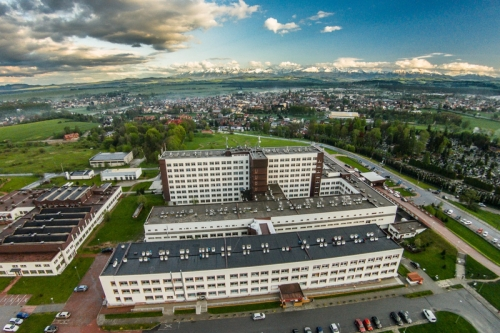 Źródło: www.pszs.euZdjęcie. Wyposażenie Podhalańskiego Szpitala Specjalistycznego w Nowym Targu.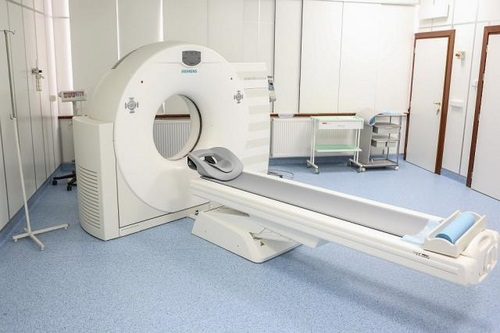 Źródło: www.pszs.euZdjęcie. Szpitalny Oddział Ratunkowy Podhalańskiego Szpitala Specjalistycznego w Nowym Targu.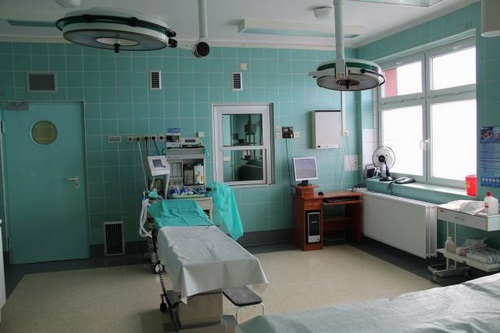 Źródło: www.pszs.euReasumując mieszkańcy gminy Ochotnica Dolna mają dobry dostęp do usług medycznych zarówno na poziomie podstawowej opieki zdrowotnej jak i specjalistycznej i szpitalnej opieki zdrowotnej. Na terenie powiatu nowotarskiego, którego częścią jest gmina Ochotnica Dolna funkcjonuje jeden z nowocześniejszych szpitali, którego budowę ukończono w 2010 roku . Ponadto mieszkańcy gminy Ochotnica Dolna mogą korzystać z bogatej oferty w zakresie opieki zdrowotnej oferowanej przez specjalistyczne zakłady opieki zdrowotnej jak i szpitale z terenu Krakowa. POLITYKA SPOŁECZNAPolityką społeczną w gminach zajmują się Ośrodki Pomocy Społecznej, a na szczeblu powiatu Powiatowe Centra Pomocy Rodzinie. W gminie Ochotnica Dolna funkcjonuje Gminny Ośrodek Pomocy Społecznej znajdujący się w Ochotnicy Dolnej. Gminny Ośrodek Pomocy Społecznej w Ochotnicy Dolnej , działa na podstawie obowiązujących przepisów prawa a w szczególności na podstawie: 1) ustawy z dnia 8 marca 1990 r. o samorządzie gminnym (Dz. U. z 2001 r. Nr 142, poz. 1591 z późniejszymi zmianami),2) ustawy z dnia 12 marca 2004 r. o pomocy społecznej (Dz. U. z 2009 Nr 175, poz. 1362 z późniejszymi zmianami), 3) Ustawy z dnia 28 listopada 2003r. o świadczeniach rodzinnych (Dz. U. z 2006r. Nr 139, poz.992 z późniejszymi zmianami)4) Ustawy z dnia 7 września 2007r. o pomocy osobom uprawnionym do alimentów (Dz. U. z 2009r. Nr 1 poz.7 z późniejszymi zmianami) 5) Ustawy z dnia 21 czerwca 2001r. o dodatkach mieszkaniowych (Dz. U. Nr 71 poz. 734 z późniejszymi zmianami)6) Ustawy z dnia 7 września 1991r. o systemie oświaty (Dz. U. z 2004r. Nr 256 poz. 2572  z późniejszymi zmianami)7) Statutu.Celem działania ośrodka jest umożliwienie osobom i rodzinom przezwyciężanie trudnych sytuacji  życiowych, których nie są one w stanie pokonać, wykorzystując własne uprawnienia, zasoby i możliwości, 
przede wszystkim poprzez podejmowanie działań zmierzających do życiowego usamodzielnienia osób  i rodzin oraz ich integracji ze środowiskiem. Do podstawowych zadań ośrodka należy w szczególności:1) rozpoznanie potrzeb jednostkowych i środowiskowych w zakresie pomocy społecznej
2) udzielanie świadczeń pomocy społecznej, w tym organizowanie i zlecanie usług opiekuńczych  dla osób starszych i niepełnosprawnych3) przyznawanie i wypłacanie dodatków mieszkaniowych,4) przyznawanie i wypłacanie świadczeń rodzinnych, w tym świadczeń z funduszu alimentacyjnego5) przyznawanie i wypłacanie pomocy materialnej o charakterze socjalnym dla uczniów zamieszkałych na terenie gminy Ochotnica Dolna,6) aktywizowanie środowiska lokalnego w niesieniu pomocy społecznej, 7) koordynacja wszystkich działań związanych z pomocą społeczną na terenie  gminy Ochotnica Dolna8) realizację innych zadań wynikających z przepisów prawa.W ciągu 2014 r.  Gminny Ośrodek Pomocy Społecznej w Ochotnicy Dolnej udzielił wsparcia łącznie około 200 rodzinom. Najczęstszą przyczyną udzielenia pomocy przez GOPS było ubóstwo , stwierdzona w 171 rodzinach przy czym 70% tych rodzin pochodziło z miejscowości Ochotnica Dolna i Górna natomiast pozostałe30% z miejscowości Tylmanowa. W dalszej kolejności: niepełnosprawność – w tym przypadku pomocy udzielono 80 rodzinom w tym 69% pochodziło z miejscowości Ochotnica Dolna i Górna natomiast pozostałe 31% z Tylmanowej. Kolejną znaczącą przyczyną udzielania pomocy była bezradność w sprawach opiekuńczo – wychowawczych i prowadzenia gospodarstwa domowego – w tym przypadku Gminny Ośrodek Pomocy Społecznej w Ochotnicy Dolnej  udzielił pomocy 76 rodzinom , 68% tych rodzin pochodziło z Ochotnicy Dolnej i Górnej. Pozostałe główne przyczyny udzielenia pomocy społecznej w 2014 roku to: bezrobociedługotrwała lub ciężka chorobaalkoholizmWszystkie powody udzielenia pomocy społecznej rodzinom w gminie Ochotnica Dolna przedstawia tabela.Tabela. Powody udzielania pomocy społecznej rodzinom w gminie Ochotnica Dolna w 2014 r.Źródło: opracowanie własne na bazie danych Gminnego Ośrodka Pomocy Społecznej w Ochotnicy Dolnej.Pozycja łącznie w tabeli nie została wypełniona ponieważ jedno świadczenie mogło zostać przyznane z kilku powodów. Tak więc sumowanie poszczególnych kolumn nie dawało by faktycznego obrazu ilu rodzinom łącznie udzielono pomocy społecznej.Kształtowanie się wielkości pomocy społecznej wg głównych przyczyn w latach 2012 – 2014 przedstawia wykres.Główne kierunki udzielania pomocy społecznej w zasadzie są nie zmienne w przeciągu całego okresu pokazanego na wykresie. Największą stabilnością charakteryzuje się bezrobocie jako powód udzielania pomocy społecznej, gdyż w tym przypadku praktycznie w całym okresie pomoc z tego powodu otrzymywała taka sama liczba rodzin. Generalnie w ciągu ostatnich trzech lat pomimo pewnej poprawy w 2013 roku w każdym z przypadków ilość otrzymujących pomoc rodzin pozostawała na względnie podobnym poziomie. Oznacza to , iż działania zmierzające do zmniejszenia zjawiska wykluczenia społecznego nie do końca przynoszą spodziewany efekt. W gminie Ochotnica Dolna wciąż nie uporano się ze zjawiskiem wykluczenia z powodu ubóstwa , bezrobocia czy też niepełnosprawności. W szczególności należy zwrócić uwagę na kwestię ubóstwa. W tym przypadku w 2013 roku odnotowano znaczący spadek pomocy udzielanej z tej przyczyny ale w roku następnym jej wielkość ponownie znacząco wzrosła. Może to oznaczać, iż w gminie jest znacząca grupa rodzin balansująca na granicy ubóstwa. Polityka gminy zasadniczo nie może opierać się tylko na wypłacaniu zasiłków a więc na „gaszeniu” już istniejącego pożaru. Gmina powinna podejmować działania zmierzające do aktywizacji grup społecznie wykluczonych . Temu powinny służyć między innymi środki pochodzące z różnych programów funduszy europejskich przeznaczane na aktywne formy walki z bezrobociem i aktywne formy przeciwdziałania wykluczeniu społecznemu.Wielkość zasiłków wypłacanych w latach 2012 – 2014 przez Gminny Ośrodek Pomocy Społecznej w Ochotnicy Dolnej przedstawia wykres, natomiast strukturę tej pomocy pokazuje tabela zamieszczona poniżej.Tabela. Zestawienie zasiłków wypłaconych przez GOPS w gminie Ochotnica Dolna w latach 2012-2014Wielkość zasiłków wypłacanych przez Gminny Ośrodek Pomocy Społecznej w zasadzie wykazuje lekką tendencję wzrostową. Na koniec 2014 roku wartość wypłaconych zasiłków była większa o blisko 16% w stosunku do 2012 roku.Struktura wypłacanych zasiłków w skali gminy na przestrzeni analizowanych trzech lat nie ulegała większym zmianom. Największą część stanowiły zasiłki celowe i zasiłki stałe, których wielkość utrzymywała się na mniej więcej podobnym poziomie. Jeśli chodzi natomiast o wielkość zasiłków wypłacanych w poszczególnych miejscowościach gminy największa część przypadała na Ochotnicę Dolną i Górną. Na koniec 2014 roku na obydwie te miejscowości przypadało 75% wszystkich wypłaconych zasiłków a na Tylmanową 25%. Oznacza to, iż w miejscowościach Ochotnica Dolna i Ochotnica Górna mamy do czynienia z występowaniem nieco większych problemów w sferze socjalnej aniżeli w Tylmanowej.Gminny Ośrodek Pomocy Społecznej w Ochotnicy Dolnej udzielił w 2014 r. łącznie 4 464 384,00 zł świadczeń społecznych, w tym 492 649 zł w ramach zadań własnych gminy oraz 3 971 735 zł w ramach zadań zleconych gminie. Na terenie gminy Ochotnica Dolna nie występuje infrastruktura społeczna ani w postaci stałych domów opieki społecznej ani w postaci tzw. dziennych domów opieki społecznej. Przedstawione dane dotyczące polityki społecznej nie wskazują na zasadnicze problemy w zakresie opieki społecznej co w połączeniu z wielkością gminy nie uzasadnia potrzeby tworzenia stacjonarnego całodobowego domu opieki społecznej. Jednakże uwzględniając trendy demograficzne na najbliższe lata w postaci starzenia się społeczeństwa wskazane byłoby rozważenie umiejscowienia na terenie gminy dziennego domu opieki społecznej.Gmina Ochotnica Dolna dotychczas w znikomym stopniu korzystała z możliwości pozyskania środków z funduszu unijnych na cele związane z polityką społeczną. Gminny Ośrodek Pomocy Społecznej w Ochotnicy Dolnej uczestniczył w realizacji projektu systemowego „Zmieniam swoje życie na lepsze – upowszechnianie aktywnej integracji społecznej w Gminie Ochotnica Dolna” w ramach Programu Operacyjnego Kapitał Ludzki.BEZPIECZEŃSTWO PUBLICZNEObszar gminy Ochotnica Dolna podlega – w zakresie ładu, bezpieczeństwa i porządku publicznego – Komisariatowi Policji w Krościenku nad Dunajcem. Zasięg działania Komisariatu obejmuje także – obok gminy Ochotnica Dolna , gminy Szczawnica, Krościenko nad Dunajcem i Czorsztyn. Stan etatowy komisariatu wynosił na koniec 2014 roku 10 etatów policyjnych w tym dziewięciu policjantów dzielnicowych. Na gminę Ochotnica Dolna przypada dwóch policjantów dzielnicowych.Na terenie gminy Ochotnica Dolna nie funkcjonuje straż gmina.  Szczegółowe zestawienie kategorii przestępstw odnotowanych na terenie gminy Ochotnica Dolna przedstawia poniższa tabela. Tabela.  Zestawienie kategorii przestępstw odnotowanych na terenie gminy Ochotnica Dolna w latach 2008-2010.Źródło: Opracowanie własne na podstawie danych UG Ochotnica Dolna.Na koniec 2014 roku 57% wszystkich popełnionych w tym roku przestępstw stanowili nietrzeźwi kierowcy. W dalszej kolejności były to kradzieże, włamania i zniszczenia mienia. ZASOBY MIESZKANIOWE Na zasoby mieszkaniowe gminy Ochotnica Dolna składa się 2188 mieszkań o łącznej powierzchni 228 810 m2 ( stan na koniec 2014 rok). W strukturze własności wyróżnić można następujące rodzaje własności lokali mieszkalnych:mieszkania i domy prywatne;mieszkania komunalne, Taka struktura zasobów mieszkaniowych wynika z samego charakteru gminy, która jest gminą wiejską z przeważającą zabudową jednorodzinną. Średnia powierzchnia jednego mieszkania (domu) w gminie Ochotnica Dolna osiągnęła w 2014 roku wartość104,6m2. Wielkość ta jest wyższa od średniej powiatowej jak i od średniej dla większości gmin. Jedynie gminyCzorsztyn i Łapsze Niżne charakteryzują się wyższym poziomem tego wskaźnika gdzie wynosi on odpowiednio107,5 m2 i 105,5 m2. W pozostałych gminach powiatu nowotarskiego średnia wielkość mieszkania kształtuje się na poziomie od 74,9 m2 do 107,5 m2. Tą najwyższą średnią wielkość mieszkania jak to już wspomniano uzyskano w gminie Czorsztyn. Jest to efektem dominacji budownictwa jednorodzinnego na terenie tej gminy przy czym ważnym elementem jest fakt , iż gmina ta charakteryzuje się stosunkowo nowym budownictwem jednorodzinnym. Nowe domy charakteryzują się zwykle większą powierzchnią niż budowane wcześniej. Podobnie sytuacja wygląda w przypadku gminy Ochotnica Dolna, gdzie ze względu na wiejski charakter gminy dominuje zabudowa jednorodzinna a więc i przeciętna powierzchnia mieszkania jest większa aniżeli występująca na obszarach miejskich, na których z kolei dominuje zabudowa wielorodzinna. W zabudowie takiej przeciętna wielkość mieszkania jest zdecydowanie mniejsza. Średni metraż mieszkania w wielorodzinnym budynku mieszkalnym zwykle nie przekracza 60-70 metrów kwadratowych. Zupełnie inaczej sytuacja wygląda w przypadku zabudowy jednorodzinnej, w przypadku której przeciętny metraż to 100 metrów kwadratowych. Z drugiej strony często w przypadku zabudowy jednorodzinnej mamy do czynienia z zamieszkiwaniem ich przez rodziny wielopokoleniowe, co przekłada się na fakt, iż bardzo często w jednym domu jednorodzinnym zamieszkują dwie rodziny. Średnia powierzchnia mieszkań w ostatnich latach ulega systematycznemu wzrostowi zarówno w budownictwie wielorodzinnym jak i jednorodzinnym i taki trend można również zaobserwować w przypadku gminy Ochotnica Dolna. Na wykresie zamieszczonym poniżej widzimy, iż w ciągu ostatnich pięciu lat przeciętna powierzchnia mieszkania ( a właściwie domu jednorodzinnego ) wzrosła o blisko trzy metry kwadratowe. Średnia powierzchnia mieszkania w gminie Ochotnica Dolna jest znacznie wyższa od średniej dla całego powiatu nowotarskiego która na koniec 2014 roku wynosiła 91,4 metra kwadratowego. Najniższa średnia powierzchnia mieszkania wynosząca 74,9 metra kwadratowego występowała w gminie miejskiej Nowy Targ co nie jest zaskoczeniem, gdyż jest to obszar o dominującej zabudowie wielorodzinnej.Źródło: opracowanie własne na bazie Banku Danych Regionalnych GUS Tabela. Zasoby mieszkaniowe w gminach powiatu nowotarskiego w 2014 r.Źródło: opracowanie własne na bazie Banku Danych Regionalnych GUS Porównując wartości innego wskaźnika – średnią powierzchnię jednej izby w mieszkaniu – gmina Ochotnica Dolna z wynikiem 21,2 m2 plasuje się powyżej średniej powiatowej która wynosi 20,4 m2 oraz w większości powyżej średniej dla każdej z pozostałych gmin powiatu nowotarskiego. Najwyższy wskaźnik  średniej powierzchni jednego pomieszczenia w mieszkaniu  posiada gmina Spytkowice. W gminie tej średnia powierzchnia jednej izby na koniec 2014 roku wynosiła 22,8 m2 a więc o ponad 1,4 m2 więcej aniżeli w przypadku gminy Ochotnica Dolna. Największa przeciętna powierzchnia jednej izby w mieszkaniu w gminie Spytkowice wynika między innymi z jednej strony  z większej łącznej powierzchni mieszkań jak i ich mniejszej ilości w stosunku do innych gmin powiatu nowotarskiego. Mając na uwadze zarówno przeciętną powierzchnię mieszkania jak i średnią powierzchnię jednej izby, sytuacja w gminie Ochotnica Dolna prezentuje się dobrze, powyżej średniej dla całego powiatu nowotarskiego. Równie istotnymi parametrami wpływającymi na jakość życia mieszkańców jest wyposażenie mieszkań w podstawową infrastrukturę techniczną zwaną popularnie wyposażeniem w podstawowe media.Jeśli chodzi o wyposażenie mieszkań w podstawowe media to sytuację e tym zakresie przedstawia poniższy wykres.Generalnie jeśli chodzi o wyposażenie mieszkań na terenie gminy Ochotnica Dolna w infrastrukturę techniczną to sytuacja jest stosunkowo dobra. Najgorzej jest z dostępem do gazu sieciowego w który wyposażonych jest zaledwie  0,1% mieszkań. Wynika to jednakże z faktu, iż na terenie gminy praktycznie nie jest dostępna sieć gazownicza. Warto też zwrócić uwagę na wyposażenie mieszkań w centralne ogrzewanie tutaj wskaźnik ten wynosi 69,6% co jak na początek XXI wieku nie jest wielkością imponująca. Znacznie lepiej sytuacja przedstawia się w przypadku mieszkań wyposażonych w łazienkę i ustęp spłukiwany. Tutaj wskaźniki wynoszą odpowiednio 90,5% i 94,8%. Komentarza wymaga sytuacja w zakresie dostępu mieszkań do wodociągów – w tym przypadku wskaźnik wynosi 0%. Wynika to z faktu, iż na terenie gminy Ochotnica Dolna nie funkcjonuje sieć wodociągowa. Kolejnym wskaźnikiem opisującym jakość zasobów mieszkaniowych jest średnia liczba izb przypadająca na 1 mieszkanie. W tej kategorii gmina Ochotnica Dolna z wynikiem 4,9 izby na mieszkanie wypada korzystnie na tle innych gmin powiatu nowotarskiego. Po pierwsze ze względu na fakt , iż poziom ten jest większy aniżeli średnia izb przypadających na mieszkanie w powiecie nowotarskim a po drugie dlatego że jest lepszym wynikiem od większości pozostałych gmin powiatu. Tylko w gminach Czorsztyn i Łapsze Niżne przypada średnio więcej izb na jedno mieszkanie – odpowiednio jest to 5,5 i 5,1 izby na mieszkanie. Średnia liczba izb przypadających na mieszkanie jest również nieco wyższa od średniego wskaźnika dla Polski. Jeśli chodzi o powiat nowotarski to najmniej izb na mieszkanie przypada w gminie miejskiej Nowy Targ co oczywiście wynika z dominującej na jej terenie zabudowy wielorodzinnej. Tabela. Ilość mieszkań w gminie Ochotnica Dolna w latach 2010- 2014Źródło: opracowanie własne na bazie Banku Danych Regionalnych GUS W okresie 2010-2014liczba mieszkań ogółem w gminie Ochotnica Dolna zwiększyła się z poziomu 2054 do poziomu 2188 mieszkań. Oznacza to, iż w okresie ostatnich pięciu lat zostały wybudowane 134 mieszkania, co nie jest wielką liczbą jednakże uwzględniając jednorodzinny charakter zabudowy i wielkość ludności jest to już wielkość zadowalająca. W ślad za wzrostem ilości mieszkań rosła również ich całkowita powierzchnia. Według danych na koniec 2010 roku całkowita powierzchnia mieszkań wyniosła 209092 metrów kwadratowych a na koniec 2014 roku wyniosła już 228810 metrów kwadratowych co oznacza wzrost o blisko 10%.Mieszkania komunalneSamorządy gminne ustawowo zobligowane są do zaspokajania potrzeb mieszkaniowych swoich obywateli. W przypadku gmin miejskich są to poważne zadania polegające na utrzymaniu istniejących zasobów mieszkań komunalnych i ich ciągłego zwiększania. W przypadku gmin wiejskich sytuacja wygląda diametralnie inaczej. W gminach takich dominuje zabudowa jednorodzinna i generalnie rzadkością jest występowanie budownictwa komunalnego na które nie ma zapotrzebowania.  Tak jest również w przypadku gminy Ochotnica Dolna.Gmina Ochotnica Dolna posiadała na koniec 2014 roku w swoim majątku zaledwie 20 mieszkań komunalnych o łącznej powierzchni 815 metrów kwadratowych. Wśród wymienionych zasobów komunalnych siedem mieszkań stanowiło mieszkania socjalne. Powierzchnia tych mieszkań wyniosła 229 metrów kwadratowych.Infrastruktura technicznaSystem komunikacjiKomunikacja drogowaGmina Ochotnica Dolna położona jest pomiędzy trzema pasmami górskimi – Beskidem Sądeckim, Gorcami oraz Pieninami w dolinie dopływu Dunajca - Ochotnicy. Takie położenie determinuje możliwości rozwoju sieci komunikacyjnej, na którą składają się głównie drogi powiatowe oraz gminne. Osią komunikacyjną gminy Ochotnica Dolna jest jednak droga wojewódzka nr 969 Nowy Targ – Stary Sącz niemal wszystkie części gminy połączone są właśnie z tą drogą. Obecnie cały system drogowy na terenie gminy wynosi 118,16 km dróg. Drogi powiatowe reprezentowane są wyłącznie przez nieco ponad 19 km odcinek drogi nr 1637K łączącej Tylmanową z Harklową. Długość dróg gminnych wynosi 89,16 km, z czego 87,85 km posiada nawierzchnię asfaltową (98,5% dróg gminnych ogółem), 1,31 km inną nawierzchnię utwardzoną.Stan techniczny dróg gminnych asfaltowych należy ocenić jako dobry. Gmina od wielu już lat inwestuje w rozwój własnej infrastruktury drogowej dbając o jej jakość i stan techniczny. Jednak wiele dróg wymaga jeszcze gruntownej modernizacji nawierzchni, a w niektórych przypadkach wzmocnienia podbudowy. Drogi wewnętrzne w zdecydowanej większości stanowią drogi gruntowe, pełniące funkcje dojazdową do pól, obszarów leśnych i oddalonych osiedli. Stan techniczny dróg powiatowych jest również zadowalający.Tabela 3. Sieć drogowa na terenie gminy Ochotnica Dolna.Źródło: opracowanie własneDrogi gminne zarządzane i utrzymywane są przez gminę Ochotnica Dolna, która zgodnie z Ustawąo samorządzie terytorialnym, jako zarządca dróg podejmuje m.in. następujące zadania:opracowuje projekty planów finansowych budowy, utrzymania i ochrony dróg oraz obiektów mostowych,opracowuje plany rozwoju sieci drogowej,pełni funkcję inwestora dla dróg gminnych,koordynuje roboty w pasie drogowym, prowadzi gospodarkę gruntami i innymi nieruchomościami pozostającymi w zarządzie organu zarządzającego drogą.Instytucją odpowiedzialną za utrzymanie infrastruktury dróg powiatowych jest Powiatowy Zarząd Dróg w Nowym Targu, będący jednostką Starostwa Powiatowego w Nowym Targu. Stan techniczny dróg powiatowych prezentuje się również zadowalająco, choć w przypadku niektórych odcinków może on być gorszy niż niektórych dróg gminnych.Komunikacja kolejowaPrzez powiat nowotarski przechodzi linia kolejowa zeletryfikowane normalnotorowa Kraków - Zakopane oraz Nowy Targ – Nowy Sącz. Jednakże żadna z tych linii nie przebiega przez teren gminy Ochotnica Dolna.Komunikacja samochodowaObsługa transportowa mieszkańców gminy realizowana jest poprzez zbiorowy transport publiczny, zbiorowy transport prywatny i transport indywidualny. Jeśli chodzi o zbiorowy transport publiczny to obsługiwany jest on przez PKS Nowy Targ. W ostatnich latach została również znacznie rozbudowana zbiorowa komunikacja prywatna, charakteryzująca się powszechną dostępnością i konkurencyjnymi cenami. Komunikacja lotniczaNa terenie gminy Ochotnica Dolna nie znajdują się żadne porty lotnicze , jednakże gmina położona jest w miarę dostępnej odległości od krakowskiego lotniska na Balicach oferującego gęstą siatkę połączeń lotniczych krajowych i międzynarodowych. Mieszkańcy gminy posiadają stosunkowo dobry dostęp do lotniska poprzez sieć dróg krajowych i wojewódzkich i samochodową.Infrastruktura wodno-kanalizacyjnaZaopatrzenie w wodę	Na terenie gminy Ochotnica Dolna nie ma sieci wodociągowej. Zaopatrzenie w wodę następuje poprzez indywidualne ujęcia głębinowe. Sytuacja powyższa wynika z dużej dostępności ujęć głębinowych na terenie gminy. W związku z tym nie ma popytu na wodę z sieci wodociągowej, co spowodowało, iż gmina nie podejmował inwestycji w tym zakresie. Mając jednak na uwadze zmiany klimatu cechujące się między innymi długotrwałymi okresami suszy, gmina w niedalekiej przyszłości może spotkać się z problemem dostępności wody. Inną kwestią jest bezpieczeństwo sanitarne. Woda podawana do sieci wodociągowej musi spełniać określone parametry i jej jakość jest w sposób ciągły monitorowana. Takiej kontroli nie ma w przypadku indywidualnych studni głębinowych. 	Gmina zatem powinna podjąć kroki w kierunku przekonania mieszkańców do wykonania sieci wodociągowej, bo choć dziś zasadniczo problem zaopatrzenia w wodę dla mieszkańców nie istnieje to w niedalekiej przyszłości może zaistnieć a wtedy nie będzie już możliwości pozyskania środków zewnętrznych na realizację projektów w zakresie gospodarki wodnej. Ponadto, jeśli gmina chce postawić na rozwój turystyki a tym samym infrastruktury turystycznej to trudno to sobie wyobrazić bez sprawnie działającej sieci wodociągowej.Odprowadzanie ścieków i oczyszczalnie ściekówNa terenie gminy Ochotnica Dolna w przeciwieństwie do sieci wodociągowej występuje rozwinięta sieć kanalizacyjna. Do sieci kanalizacyjnej na koniec 2014 roku przyłączonych było1903 budynków podczas  gdy jeszcze w 2010 roku wielkość ta wynosiła 1267. Oznacza to wzrost o ponad 50% w ciągu zaledwie pięciu lat. Obecnie wskaźnik skanalizowania gminy wynosi 92% a dla poszczególnych miejscowości kształtuje się on w sposób następujący:- Ochotnica Dolna –84%;- Ochotnica Górna – 94%;- Tylmanowa – 98%.Wskaźniki te są z pewnością zadowalające, szczególnie mając na uwadze że jeszcze w 2000 roku stopień skanalizowania gminy wynosił praktycznie 0%. Jednak rozkład skanalizowania dla poszczególnych miejscowości pokazuje, że proces skanalizowania gminy nie dobiegł jeszcze do końca, w szczególności dotyczy to miejscowości Ochotnica Dolna gdzie stopień skanalizowania wynosi 84%. Oznacza to, że gmina powinna wykorzystać możliwość pozyskania środków na gospodarkę wodno-kanalizacyjną w obecnej perspektywie finansowej 2014-2020 aby dokończyć proces objęcia całej gminy siecią kanalizacyjną. Gmina Ochotnica Dolna jest w posiadaniu dokumentacji technicznej zatwierdzonej pozwoleniem na budowę na większa część pozostałego do skanalizowania obszaru. Dokumentacja ta obejmuje kanalizację w osiedlach Jurkowski Potok (górna cześć potoku), Forendówki, Furcówka i Bartoszówka w Ochotnicy Górnej oraz w osiedlach Gorcowe (górna cześć osiedla), Pitki, Kołodzieje i Osobie w Ochotnicy Dolnej. Szacuje się, że łączna długość sieci kanalizacyjnej konieczna dla zapewnienia odbioru ścieków od wszystkich budynków na terenie naszej Gminy powinna wynosić około 190 km.  Szczegółowe dane dotyczące infrastruktury kanalizacyjnej gminy Ochotnica Dolna prezentuje poniższa tabela. Tabela. Parametry infrastruktury kanalizacyjnej gminy Ochotnica Dolna - stan na koniec rokuŹródło: opracowanie własne na podstawie danych ZGK TylmanowaGospodarka ściekowa na terenie gminy Ochotnica Dolna prowadzona jest zgodnie z programem gospodarki ściekowej przez Zakład Gospodarki Komunalnej w Ochotnicy Dolnej , który rozpoczął działalność w 2006 roku. Do podstawowych zadań statutowych Zakładu należy odbieranie i oczyszczanie ścieków komunalnych oraz eksploatacja i utrzymanie sprawności urządzeń infrastruktury technicznej. W 2010 roku Zakład Gospodarki Komunalnej dysponował 78,86 km czynnej sieci kanalizacyjnej. Z sieci tej korzystało 5831 osób. Podłączeń prowadzących do budynków mieszkalnych było w 2010 roku 1267, a odprowadzonych ścieków 160,1 dam3. W 2014 roku było to już odpowiednio 120,75 km czynnej sieci kanalizacyjnej, korzystało z niej 7639 osób a podłączone były 1903 budynki mieszkalne. Wielkość odprowadzanych ścieków wyniosła 219,3 dam3. W tym ostatnim przypadku odnotowano zatem prawie dwukrotny wzrost ilości odprowadzanych ścieków.Zgodnie z polityką ekologiczną państwa oraz założeniami Krajowego Programu Oczyszczania Ścieków Komunalnych (KPOŚK), ilość oczyszczanych ścieków  systematycznie wzrasta, co łączy się z rozbudową sieci kanalizacyjnej. Wymiernym efektem jest wzrastający odsetek mieszkańców obsługiwanych przez oczyszczalnie.Na obszarze gminy Ochotnica Dolna zlokalizowana jest jedna oczyszczalnia ścieków  zlokalizowana w miejscowości Tylmanowa. Budowę tej oczyszczalni ścieków rozpoczęto w 2001 roku. W 2012 roku dokonano rozbudowy oczyszczalni ścieków.   Po jej zakończeniu przepustowość oczyszczalni ścieków wynosi 1000 m3 na dobę, wyposażona została ona również  w nowy reaktor, gdzie zamontowano system filtracji membranowej o wydajności 400 m3 na dobę. Oczyszczalnię wyposażono również w urządzenie dodatkowo filtrujące ścieki oczyszczone, tj. sito tercjalne.Ze względu na ukształtowanie terenu prawdopodobnie nie będzie możliwe 100% skanalizowanie gminy, stąd też ważne będzie wspieranie działań na rzecz budowy przydomowych oczyszczalni ścieków.Infrastruktura zaopatrzenia w gaz Sieć gazowniczaNa terenie gminy Ochotnica Dolna nie występuje sieć gazowa. Jest to sytuacja wysoce niekorzystna z punktu widzenia ochrony środowiska na terenie gminy Ochotnica Dolna a w szczególności w kontekście działań zmierzających w obecnej perspektywie unijnej do redukcji tzw. niskiej emisji. Projekt gazyfikacji czterech gmin Szczawnicy , Krościenka nad Dunajcem , Kamienicy i Ochotnicy Dolnej istnieje praktycznie od blisko ośmiu lat. Niestety do chwili obecnej nie rozpoczęła się jego realizacja. Obecnie projekt jest zgłoszony do dofinansowania przez inwestora, czyli Karpacki Oddział Dystrybucyjny z Jasła. W lipcu do Ministerstwa Gospodarki trafiła fiszka planowanej inwestycji, jako projektu strategicznego do dofinansowania w ramach Programu Operacyjnego Infrastruktura i Środowisko na lata 2014-2020 i jest duża szansa na uzyskanie dofinansowania na jego realizację. Infrastruktura energetycznaSieć średniego napięcia (ŚN) jest generalnie w dobrym stanie technicznym. Jednak stan części sieci elektroenergetycznej SN i NN na terenie gminy nie odpowiada już aktualnym potrzebom rozwoju gospodarczego. Zaspokojenie zwiększonego zapotrzebowania na energię dla celów gospodarczych będzie wymagało wymiany, bądź dodania transformatorów, budowy nowych stacji trafo i likwidacji napowietrznych linii NN które powodują kolosalne utrudnienia w utrzymaniu porządku i czystości w gminie oraz w zimowym utrzymaniu ulic.Gospodarka lokalnaZatrudnienie Na dzień 31 grudnia 2014 roku liczba osób pracujących na obszarze gminy wynosiła 1107 osoby i była ona większa od liczby zatrudnionych na koniec 2013 roku o  zaledwie 3 osoby. Struktura pracujących na obszarze gminy w podziale na płeć przedstawiona jest na poniższym wykresie.Źródło: opracowanie własne na podstawie BDL GUS.W strukturze zatrudnionych zdecydowaną przewagę na terenie gminy Ochotnica Dolna mają zatrudnieni mężczyźni, którzy stanowili 56% wszystkich zatrudnionych. Pozostałą część zatrudnionych stanowią kobiety. Warto wspomnieć że jeszcze w 2010 roku dominacja zatrudnionych mężczyzn była znacznie wyraźniejsza, gdyż stanowili oni aż 59% ogółu zatrudnionych. Tak więc w ciągu pięciu lat nastąpiła zmiana w strukturze zatrudnienia aż o 3%. Dynamika zatrudnienia w podziale na płeć na terenie gminy Ochotnica Dolna zaprezentowana została na wykresie. Źródło: opracowanie własne na podstawie BDL GUS.W okresie lat 2010-2014 zatrudnienie na gminy Ochotnica Dolna  zwiększyło się o blisko 13%. W przypadku podziału zatrudnienia według płci sytuacja wyglądała w każdym przypadku inaczej. Dynamika zatrudnienia mężczyzn w zasadzie pozostawała na podobnym poziomie ale w ciągu ostatnich pięciu lat ulegała wahaniom. Początkowo zatrudnienie wśród mężczyzn rosło w stosunku do roku bazowego a następnie jego dynamika spadała. Ostatecznie zatrudnienie w tej grupie na koniec 2014 roku wzrosło w stosunku do roku 2010 o niewiele ponad 1%. Wzrost ilości osób zatrudnionych ogółem został wypracowany głównie poprzez wzrost zatrudnienia kobiet. Dynamika wzrostu w tej grupie zatrudnionych na koniec 2014 roku w stosunku do roku 2010 wyniosła ponad 132% co oznacza wzrost o 32%. Tak więc to dynamiczny wzrost zatrudnienia kobiet przyczynia się do wzrostu zatrudnienia ogółem, co należy uznać za trend pozytywny, w szczególności w kontekście polityki równości szans kobiet i mężczyzn.Liczba bezrobotnych na koniec 2014 roku wynosiła 352 osoby. W stosunku do roku 2010 liczba osób bezrobotnych zwiększyła się o 45 osób. Zwiększenie ilości osób pozostających bez pracy jest pokłosiem szerszego problemu wyhamowania dynamiki wzrostu gospodarczego i związanego z tym wzrostu bezrobocia w skali ogólnokrajowej w analizowanym okresie. Aby mieć pełen obraz kształtowania się liczby bezrobotnych na terenie gminy konieczne jest przeanalizowanie całych ostatnich pięciu lat.Dynamikę poziomu bezrobocia w latach 2010-2014 na terenie gminy Ochotnica Dolna pokazuje wykres przedstawiony poniżej.Źródło: opracowanie własne na podstawie BDL GUS.Ilość osób pozostających bez pracy w gminie Ochotnica Dolna w  2014 roku w porównaniu do 2009 roku uległa znacznemu zwiększeniu. Wzrost w tym okresie wyniósł aż 36%.Ilość osób pozostających bez pracy osiągnęła swoje minimum w 2009 roku kiedy to wyniosła zaledwie 257 osób. Począwszy od następnego roku ilość osób bezrobotnych zaczęła rosnąć co w dużej mierze było skutkiem światowego kryzysu finansowego na świecie, który rozpoczął się właśnie w 2008 roku i co również w Polsce spowodowało wzrost bezrobocia. Druga fala wzrostu bezrobocia nastąpiła w 2012 roku. Wówczas ilość osób pozostających bez pracy wzrosła z 302 na koniec 2011 roku do 371 na koniec 2012 roku a więc odnotowano wzrost w wysokości o blisko 25%. I w tym przypadku nie było to zjawisko charakterystyczne tylko dla gminy Ochotnica Dolna ale dla całej Polski. Obrazuje to wykres przedstawiający ilość osób pozostających bez pracy w latach 2009 – 2015 na obszarze całej Polski.Źródło: opracowanie własne na podstawie BDL GUS.Porównując obydwa wykresy wyraźnie widać korelację zachodzącą pomiędzy sytuacją w zakresie ilości osób pozostających bez pracy na terenie całej Polski a sytuacją w tym zakresie na terenie gminy Ochotnica Dolna. Jedyna różnica to szybsze tempo spadku ilości osób pozostających bez pracy na koniec 2014 roku w skali kraju w stosunku do obszaru gminy Ochotnica Dolna.Pomimo wolniejszego spadku poziomu bezrobocia na terenie gminy Ochotnica Dolna sytuacja pod względem samego poziomu bezrobocia i tak nie jest najgorsza w stosunku do innych regionów kraju a nawet regionów województwa małopolskiego.Udział osób pozostających bez pracy w liczbie ludności w wieku produkcyjnym na koniec 2014 roku w gminie wyniósł 6,7% , tymczasem wskaźnik dla powiatu nowotarskiego wyniósł w tym czasie 7,3%, dla całego województwa małopolskiego był co prawda mniejszy i wyniósł 6,6% ale dla całej Polski wyniósł już 7,5%. Przedsiębiorczość i podmioty gospodarczeGospodarka gminy Ochotnica Dolna  charakteryzuje się dobrze rozwiniętą zarówno sferą produkcyjną jak i sferą usługową. Obecnie wiodącym profilem miejscowych firm jest szeroko pojęte budownictwo. Na terenie gminy zarejestrowanych jest 518 podmiotów gospodarczych (dane na dzień 31.12.2014). Na sektor publiczny przypada 20 podmiotów natomiast na sektor prywatny  498 podmiotów. Największą grupę podmiotów stanowią firmy działające w sektorze budownictwa. W tej branży działalność na koniec 2014 roku prowadziło 181 podmiotów gospodarczych. Kolejną dobrze rozwiniętą branżą na terenie gminy jest przemysłowe. Obecnie zarejestrowanych są102 przedsiębiorstwa tej branży. W skład szeroko pojętego przetwórstwa przemysłowego wchodzą między innymi takie sektory jak:- przetwórstwo przemysłowe- wytwarzanie i zaopatrywanie w energię- dostawa wody, gospodarowanie ściekami i gospodarka odpadamiW gminie Ochotnica Dolna funkcjonuje ponadto 80 firm handlowych i 21 firm w branży transportu i gospodarki magazynowej. Firm zajmujących się prowadzeniem działalności w zakresie zakwaterowania i gastronomii jest 24. Pozostała działalność gospodarcza na terenie gminy to zakłady usługowe. Najliczniej reprezentowana jest branża edukacyjna  (18 firm), oraz branża opieki zdrowotnej i pomocy społecznej   (17 firm.). Pozostałe usługi to: administrowania, kultury i rozrywki, projektowe, pośrednictwo finansowe i ubezpieczeniowe  oraz naprawcze.Rysunek. Struktura działalności gospodarczej w gminie Ochotnica DolnaŹródło: Opracowanie własne na podstawie danych GUS.Jeśli chodzi o wielkość firm działających na terenie gminy Ochotnica Dolna to ich strukturę pod tym względem przedstawia wykres przedstawiony poniżej. Na terenie gminy Ochotnica Dolna wszystkie działające firmy należą do sektora MSP . Firmy należące do tego sektora stanowią łącznie 100% wszystkich firm działających na terenie gminy, co oznacza iż nie ma firm posiadających status dużego przedsiębiorstwa. Najwięcej działa na terenie gminy mikro przedsiębiorstw a więc firm zatrudniających do 10 pracowników , które stanowią 95,0% wszystkich działających firm. Dane te pokazują zatem że o gospodarce gminy w zdecydowanej większości decydują mikro przedsiębiorstwa a więc najczęściej miejscowi przedsiębiorcy, którzy działają zwykle jako firmy rodzinne. To od ich skłonności do inwestowania i rozwoju zależy w dużym stopniu na dzień dzisiejszy rozwój gospodarczy gminy. To te firmy tworzą większość miejsc pracy na terenie gminy. Oczywiście powstaje pytanie czy taki kierunek rozwoju gospodarki gminy jeśli chodzi o strukturę wielkościową przedsiębiorstw jest właściwy. Na pewno duża aktywność gospodarcza mieszkańców gminy jest pożądana –a z taką mamy do czynienia w przypadku gminy Ochotnica Dolna bo o tym właśnie świadczy dominujący udział mikro przedsiębiorstw w strukturze wielkościowej firm. Ale trzeba też mieć świadomość że wśród takich firm mamy do czynienia z największą rotacją jeśli chodzi o powstawanie i zamykanie działalności gospodarczej a ten ostatni aspekt nie jest zbyt korzystny dla gminy. Ponadto często zatrudnienie w takich firmach często ogranicza się do właściciela firmy więc w jakimś sensie firmy te jednak nie przyczyniają się w sposób spektakularny do rozwoju rynku pracy.Małe i średnie stanowią łącznie 5,0% wszystkich działających na terenie gminy firm , co w przeliczeniu na liczby bezwzględne daje 27 firm a więc w stosunku do  ponad 490 mikro przedsiębiorstw niewiele ale w tych firmach tworzonych jest zwykle najwięcej miejsc pracy. Polityka gospodarcza gminy powinna zatem iść w takim kierunku aby sprzyjać zarówno rozwojowi małych firm jak i powinna zachęcać do inwestowania firmy średnie, gdyż w wyniku ich inwestycji zwykle powstaje najwięcej miejsc pracy i aby zwiększać ich udział w gospodarce gminy. Wśród małych i średnich i dużych  firm, które wybrały gminę Ochotnicę Dolną jako miejsce do prowadzenia swojej działalności nie ma globalnych koncernów są jedynie polskie firmy, które od podstaw budowały swój sukces w latach 90-tych. Taką strukturę firm determinuje zresztą położenie i charakter gminy. Turystyczny charakter gminy i położenie w okolicach parków narodowych i krajobrazowych praktycznie wyklucza możliwość zlokalizowania tutaj dużego przemysłu. Zaskakiwać może natomiast niewielki udział firm związanych z obsługą ruchu turystycznego a więc zajmujących się zakwaterowaniem i gastronomią. Takie firmy stanowią zaledwie 4,6% wszystkich firm działających na terenie gminy, co uwzględniając jej walory turystyczne jak i krajobrazowej stanowi niewielką liczbę. Podstawową przyczyną słabego rozwoju firm zajmujących się obsługą ruchu turystycznego jest brak na terenie gminy ogólnodostępnej infrastruktury turystycznej i rekreacyjnej, która determinuje możliwości generowania ruchu turystycznego na wysokim poziomie.  Największe i najbardziej rozpoznawalne firmy działające na obszarze gminy przedstawia poniższa zestawienie:POLSMREK, Ochotnica DolnaTartak FORENDA, Ochotnica DolnaTartak RUSNAK, Ochotnica DolnaEco.Geo.Invest, Ochotnica DolnaHEB-DACH, Ochotnica DolnaLIGMAR, Ochotnica DolnaOśrodek Wypoczynkowy Teodora&Jan Jurkowscy, Ochotnica DolnaPrzedsiębiorstwo Budowlane ESBUD, Ochotnica DolnaUsługi Budowlane ANBUD, Ochotnica DolnaWyrób Mebli Mebli Regionalnych i Galanterii Drzewnej, Ochotnica DolnaFirma Handlowa JUNIOR Export-Import, Ochotnica DolnaFirma Handlowo-Usługowa AKINOM TransportTurystykaGmina Ochotnica Dolna ze względu na swoje położenie posiada odpowiednie walory przyrodnicze i krajoznawcze do rozwoju turystyki. Na terenie gminy znajduje się część Gorczańskiego Parku Narodowego i Popradzkiego Parku Krajobrazowego jak również liczne rezerwaty przyrody. Rozwój turystyki zależy oczywiście w dużej mierze od posiadanych walorów przyrodniczych jak i krajobrazowych, choć położenie w obrębie parku narodowego jak i krajobrazowego może utrudniać rozwój niektórych form uprawiania turystyki. Niewątpliwie każda inwestycja w infrastrukturę turystyczną czy rekreacyjną musi uwzględniać aspekty związane z ochroną przyrody związana z położeniem gminy na terenie lub obrzeżach obszarów chronionych. Gmina Ochotnica Dolna posiada następującą infrastrukturę turystyczną:- górskie szlaki piesze,- trasy rowerowe,- szlak kajakowy,- szlaki konne,Ponadto na obszarze gminy Ochotnica Dolna funkcjonują następujące schroniska turystyczne:- schronisko studenckie Hawiarska Koliba w Jamnem,- schronisko prywatne Na Skałce,- schronisko młodzieżowe na Ustrzyku w Ochotnicy Górnej.W przypadku turystyki zimowej na dzień dzisiejszy w gminie Ochotnica Górna nie funkcjonują typowe stacje narciarskie. Znajduje się tu tylko kilka wyciągów narciarskich zaczepowych, które nie zapewniają odpowiedniego komfortu korzystania z tras narciarstwa zjazdowego.Reasumując gmina Ochotnica Dolna na dzień dzisiejszy nie posiada rozwiniętej infrastruktury turystycznej jak i rekreacyjnej, która mogłaby wygenerować ruch turystyczny o wysokim natężeniu. Znajduje to odbicie w słabo rozwiniętej infrastrukturze hotelowej i innych obiektów zakwaterowania na terenie gminy. Sytuacja w tym zakresie została przedstawiona w poniższej tabeli.Tabela. Obiekty zakwaterowanie w wybranych gminach powiatu nowotarskiego.Źródło: Bank danych lokalnych GUS.Przedstawione w tabeli dane oprócz sytuacji w gminie Ochotnica Dolna w zakresie obiektów zakwaterowania, prezentują również dane dla wybranych gmin powiatu nowotarskiego. Gminy wybrane do porównania są podobnej wielkości jak i liczebności w stosunku do gminy Ochotnica Dolna. W latach 2010 – 2014 liczba obiektów hotelowych niezmiennie wynosiła jeden, natomiast w przypadku pozostałych obiektów zakwaterowania wzrosła z dwóch obiektów w 2010 roku do trzech obiektów w 2014 roku. Łączna liczba obiektów zakwaterowania nie jest zatem imponująca, szczególnie w porównaniu z innymi o podobnej wielkości gminami powiatu nowotarskiego. I tak w gminie Łapsze Niżne na koniec 2014 roku było 9 obiektów hotelowych i 15 innych obiektów noclegowych. W tym drugim przypadku w przeciągu ostatnich pięciu lat nastąpił wzrost ilości obiektów o 300% z pięciu w 2010 roku do 15 w 2014 roku. Podobnie sytuacja wyglądała w przypadku gminy Czorsztyn, w której na koniec 2014 roku było osiem obiektów hotelowych i czternaście innych obiektów noclegowych podczas gdy w 2010 roku był tylko jeden taki obiekt na obszarze gminy. Różnice pomiędzy gminą Ochotnica Dolna a wymienionymi gminami wynika stąd , iż w gminie Czorsztyn i Łapsze Niżne istniej rozwinięta w ostatnich latach infrastruktura rekreacyjna , w tym w szczególności do uprawiania sportów zimowych. Na terenie gminy Czorsztyn znajduje się znana stacja narciarska Kluszkowce, która sama w sobie generuje duży ruch turystów. Jeszcze gorzej gmina Ochotnica Dolna wypada w porównaniu z gminą Bukowina Tatrzańska z powiatu tatrzańskiego, gdzie na koniec 2014 roku siedem obiektów hotelowych i osiemdziesiąt siedem innych obiektów noclegowych. Warto nadmienić, że na terenie tej gminy znajduje się z kolei znana stacja narciarska Białka Tatrzańska. Oczywiście wymienione ośrodki dziś są potentatami ale warto przypomnieć, iż zaczynały z podobnego poziomu na jakim znajduje się dziś gmina Ochotnica Dolna.II.ANALIZA SWOT AKTUALNEJ SYTUACJI GMINYZASADY TWORZENIA ANALIZY SWOTSWOT - Analiza zasobów gminy i otoczenia zewnętrznegoOkreślenie trafnej i skutecznej wizji rozwoju możliwe jest po rozpoznaniu kluczowych elementów wewnętrznego i zewnętrznego wizerunku Gminy. Zazwyczaj każdy posiada swoją własną opinię na temat takiego wizerunku, która jednak nie jest weryfikowalna z punktu widzenia obiektywizmu i kompletności. Skuteczne jest zatem dopiero poddanie zespołowej dyskusji obrazu stanu istniejącego i jego wizerunku, co daje też większą pewność uzyskania reprezentatywności takiego rozpoznania.Analiza taka powinna obejmować wyznaczenie wewnętrznych potencjałów rozwojowych oraz identyfikację kluczowych problemów. W praktyce standardowo stosowaną techniką diagnostyczną jest tzw. metoda SWOT. Główne jej elementy zostały zaprezentowane na poniżej zamieszczonym schemacie.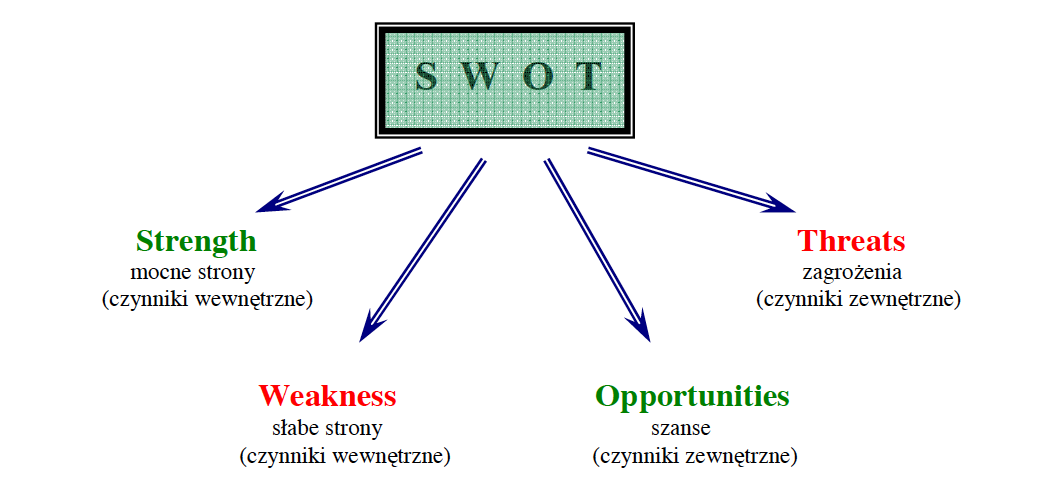 Metoda analizy SWOT jest pochodzącym z rozwiązań biznesowych kompletnym narzędziem identyfikacji potencjału gminy, miasta czy powiatu. Nazwa pochodzi od pierwszych liter czterech angielskich słów:- Strengths: mocne strony, atuty;- Weaknesses: wady, słabości, słabe strony;- Opportunities: okazje, możliwości, szanse;- Threats: trudności, zagrożenia.Pierwsze dwie (SW) dają możliwość zbadania wewnętrznego potencjału organizacji czy jednostki. Prezentują one uwarunkowania wewnętrzne , które stanowią silne strony gminy i które wykorzystane we właściwy sposób będą służyć jego rozwojowi. Natomiast uwarunkowania wewnętrzne, które stanowią słabe strony gminy , niewyeliminowane będą wpływać hamująco na jego rozwój.Dwie ostatnie (OT) dotyczą zewnętrznych aspektów funkcjonowanie gminy i ich wpływu na możliwości rozwoju. Uwarunkowania zewnętrzne nie są bezpośrednio zależne od zachowania społeczności gminy , mogą być traktowane jako szanse , które przy odpowiednio podjętych działaniach będą sprzyjać jej rozwojowi. Ale uwarunkowania zewnętrzne mogą również stanowić zagrożenie dla rozwoju gminy. Uwypuklenie zagrożeń ma służyć unikaniu ich negatywnego oddziaływania na rozwój gminy.W przypadku wykonywania analizy SWOT dla gminy przyjmuje się następującą interpretację czynników wchodzących w jej skład:Strenghts (mocne strony gminy, które należycie wykorzystane będą sprzyjać jej rozwojowi, a w chwili obecnej pozytywnie ją wyróżniające w otoczeniu; są przewagą w stosunku do innych miast, gmin , obszarów). Mocne strony to argumenty gminy. Może to być w przypadku małej gminy – posiadanie dworca PKP, dzięki któremu turyści mogą łatwiej dojechać lub nowoczesnego kompleksu basenów, może to byś dostęp do rozbudowanej sieci infrastrukturalnej, centrum logistyczne lub inne istotne inwestycje, atrakcje, wydarzenia.Weaknesses (słabe strony gminy, których nie wyeliminowanie bądź nie zniwelowanie siły ich oddziaływania będzie hamować jej rozwój). Słabe strony to, te czynniki obniżające naszą wartość. Na przykład: słaba infrastruktura, mało atrakcji turystycznych, brak imprez plenerowych przyciągających turystów, słaby lobbing krajowy. Analizując mocne i słabe strony szukamy odpowiedzi na pytania o nasza pozycję – o to, z czego jesteśmy dumni, a o czym wolelibyśmy raczej nie pamiętać.Opportunities (szanse – uwarunkowania, które przy umiejętnym wykorzystaniu mogą wpływać pozytywnie na rozwój gminy)Threats (zagrożenia – czynniki obecnie nie paraliżujące funkcjonowania gminy, ale mogące być zagrożeniem w przyszłości dla jej sprawności )Szanse i zagrożenia to elementy analizy SWOT odnoszące się do naszego otoczenia. Szanse określają możliwości rozwoju naszych silnych stron, wykorzystanie potencjału gminy w perspektywie otoczenia lokalnego, regionalnego lub krajowego. Zagrożenia to niewykorzystane szanse i mocne strony, pogłębione słabe strony. Do zagrożeń możemy zaliczyć np.: słabe wykorzystanie środków unijnych, wzrost pozycji sąsiednich samorządów.Technika SWOT  najlepsze narzędzie do przeprowadzenia kompletnej diagnozy obecnego stanu faktycznego na danym obszarze. Analiza metodą SWOT daje doskonałe podstawy do znalezienia kluczowych atutów, które można następnie przekształcić w koła zamachowe rozwoju. Na nich należy wtedy opierać główne założenia planowanego rozwoju. Analiza SWOT jest doskonałym narzędziem dla identyfikacji problemów rozwojowych gminy oraz pozwala określić główne bariery rozwojowe.Analiza SWOT została przeprowadzona na spotkaniach władz gminy Ochotnica Dolna z konsultantami zewnętrznymi.Na podstawie dokonanego opisu obecnej sytuacji w gminie Ochotnica Dolna oraz analizy trendów zmian następujących w czasie zawartych w diagnozie stanu istniejącego, analizy danych statystycznych, opracowano zestawienie mocnych i słabych stron warunków dla rozwoju gminy oraz szans i zagrożeń występujących w jej otoczeniu w podziale na obszary:Położenie geograficzne i środowisko przyrodnicze i kulturowe,Sfera społecznaZagospodarowanie przestrzenneInfrastruktura technicznaSfera gospodarczaUwzględniono też wyniki analizy SWOT, jakie zamieszczono w dotychczasowej, podlegającej aktualizacji i dostosowaniu do nowych uwarunkowań wynikających z funkcjonowania Polski w strukturach Unii Europejskiej, Strategii Rozwoju Gminy Ochotnica Dolna. W okresie, w którym Strategia ta była realizowana przez władze gminy, wskazane wówczas mocne strony Gminy zostały skutecznie utrwalone i jeszcze rozwinięte. Nie udało się jednak w pełni wyeliminować słabych stron, co jest procesem długookresowym i uwarunkowanym również od wielu czynników zewnętrznych.Przedstawiona poniżej Analiza SWOT dotyczy sytuacji , w jakiej obecnie znajduje się gmina Ochotnica Dolna i pozwala ona na sformułowanie koncepcji rozwoju gminy wyrażonej w określonych obszarach priorytetowych rozwoju.Analiza SWOTIII. SYNTETYCZNY RAPORT O STANIE GMINY OCHOTNICA DOLNASyntetyczny raport o stanie gminy zawiera wnioski dotyczące stanu poszczególnych obszarów poddanych analizie , które są z kolei punktem wyjścia do zdefiniowania przez kierownictwo gminy oraz szerokie kierownictwo urzędu pod kierunkiem zewnętrznych konsultantów głównych kierunków rozwoju gminy Ochotnica Dolna i stanowiących treść niniejszej Strategii Rozwoju Gminy  na lata 2015 – 2020. 	W ramach syntetycznego raportu o stanie gminy , wyszczególniono najistotniejsze cechy poszczególnych obszarów podlegających analizie stanu bieżącego , na podstawie których określono kierunki rozwoju gminy podczas spotkań z kierownictwem gminy.Syntetyczny raport o stanie gminy przedstawia wnioski wynikające z przeprowadzonej Analizy SWOT w następujących pięciu obszarach:Położenie geograficzne , środowisko przyrodnicze i kulturowe, turystykaSfera społecznaZagospodarowanie przestrzenne i fundusze europejskieInfrastruktura technicznaGospodarkaWNIOSKI DLA OBSZARU POŁOŻENIE GEOGRAFICZNE, ŚRODOWISKO PRZYRODNICZE I KULTUROWE, TURYSTYKA.Stosunkowo dużą część gminy stanowią tereny zielone , w tym obszary chronione w tym parki narodowe, parki krajobrazowe i Natura 2000, co ogranicza możliwości rozwoju uciążliwego przemysłu i jednocześnie pozwala na zachowanie czystości środowiska. Jednocześnie stanowi to ogromny potencjał dla rozwoju różnych form turystyki takich jak agroturystyka, turystyka weekendowa i biznesowa, choć może być barierą w rozwoju turystyki zimowej w tym narciarskiej. Obszar gminy charakteryzuje się dobrymi warunkami klimatycznymi dla rozwoju turystyki zimowej, w tym narciarstwa biegowego i zjazdowego.Słabo rozwinięta infrastruktura hotelowa co może być barierą w przyciągnięciu turystów do pobytów na terenie gminy .Praktycznie brak rozwiniętej profesjonalnej infrastruktury turystyki rekreacyjnej na terenie gminy – brak przejrzystej polityki w zakresie kierunków rozwoju turystyki na terenie gminy – gmina co prawda posiada Strategię Rozwoju Turystyki ale została ona opracowana w 2008 roku a żadne z postawionych celów nie została zrealizowana.Gmina nie posiada rozwiniętej infrastruktury turystycznej ani rekreacyjnej stwarzającej możliwości rozwoju turystyki masowej.Wnioski dla tego obszaru wskazują , iż walory środowiska przyrodniczego i kulturowego posiadane przez gminę mogą być podstawą jej rozwoju, gdyż na ich bazie może rozwijać się przemysł turystyczny ( turystyka rekreacyjna letnia i zimowa, turystyka biznesowa). Jednakże czynnikiem niezbędnym do osiągnięcia tego celu musi być rozwinięcie ogólnodostępnej infrastruktury turystycznej i rekreacyjnej ( chociażby kwestia rekreacyjnego wykorzystania walorów takich obszarów gminy jak – znajdujące się stoki górskie stwarzające możliwości budowy stacji narciarskiej). Dopiero istnienie takiej infrastruktury spowoduje, iż  gmina Ochotnica Dolna może stać się atrakcyjnym miejscem dla realizacji turystyki rekreacyjnej i biznesowej a to pociągnie za sobą inwestycje w rozwój bazy noclegowej i rozwój bazy gastronomicznej. Ponadto występowanie znacznych terenów leśnych i obszarów NATURA 2000 i wynikające stąd ograniczenia dla rozwoju szczególnie uciążliwych form przemysłu mogą być podstawą do przyciągnięcia do gminy inwestycji w zakresie czystych technologii co może być również jednym z filarów rozwoju gminy.  WNIOSKI DLA OBSZARU  SFERA SPOŁECZNA Dobra oferta edukacyjna praktycznie na wszystkich szczeblach edukacji a więc przedszkolnej , podstawowej , gimnazjalnej i ponad gimnazjalnej. Stosunkowo korzystna struktura wiekowa gminy na korzyść osób w wieku produkcyjnym i przedprodukcyjnym.Względnie niskie bezrobocie jak na warunki ogólnopolskie, co jest jednak w części  efektem migracji ludności do większych ośrodków w tym aglomeracji krakowskiej.Brak znaczących obszarów wykluczenia społecznego, co nie oznacza iż obszary takie nie występują , nie mają one jednak charakteru zjawiska powszechnie dominującego .Stosunkowo dobra sytuacja pod względem bezpieczeństwa mieszkańców , jednakże należy zwrócić uwagę na występujące akty przemocy. Brak posterunku policji. Jednym z niezwykle ważnych elementów rozwoju społeczno-ekonomicznego jest z pewnością stopień bezpieczeństwa na danym obszarze. Choć w tym zakresie gmina Ochotnica Dolna wypada całkiem dobrze to jest jeszcze wiele do zrobienia , choćby kwestia regularnego monitoringu najważniejszych części gminy. Kwestia ta może być szczególnie istotna z punktu widzenia rozwoju ruchu turystycznego. Stan bezpieczeństwa na danym terenie jest jednym z czynników decydujących o wyborze miejsca pobytu na wypoczynek. Warto również zwrócić uwagę na w miarę korzystną strukturę wiekową mieszkańców gminy z przewagą osób w wieku produkcyjnym i przedprodukcyjnym. Oznacza to , iż gmina nie jest w znaczący sposób obciążona wydatkami na cele socjalne związane z koniecznością wsparcia dużej grupy osób w wieku poprodukcyjnym a co za tym idzie może przeznaczyć część środków na wydatki prorozwojowe. Jednakże należy zwrócić uwagę , iż gmina Ochotnica Dolna nie ucieknie w dłuższej perspektywie od ogólnokrajowego trendu starzenia się społeczeństwa a w związku z tym z rosnącym popytem na usługi opieki zdrowotnej i społecznej. Na dzień dzisiejszy infrastruktura społeczna w zakresie opieki nad osobami starszymi jest słabo rozwinięta.WNIOSKI DLA OBSZARU ZAGOSPODAROWANIE PRZESTRZENNE  I FUNDUSZE EUROPEJSKIEDobry stan środowiska naturalnego – brak przedsiębiorstw stosujących szkodliwe dla środowiska technologie.Posiadane zasoby wody pitnej głębinowej , przy jednoczesnym braku sieci wodociągowej i stacji uzdatniania wody.Istniejące plany zagospodarowania przestrzennego dla gminy  określające obszary inwestycyjne jak i pod budownictwo mieszkaniowe co zachęca do lokalizowania inwestycji na tym obszarze.Na terenie gminy występują tereny zagrożone powodzią. Dotyczy to praktycznie wszystkich cieków wodnych na terenie gminy , choć w największym stopniu zagrożone są oczywiście tereny położone wzdłuż rzeki Ochotnica i Dunajec. Dobry stan środowiska naturalnego a więc czyste powietrze i czysta woda są podstawą rozwoju między innymi jednorodzinnego budownictwa mieszkaniowego. Ponadto czyste środowisko w powiązaniu z obszarami o dużych walorach przyrodniczych , z pewnością ma wpływ  na  potencjał gminy w zakresie rozwoju turystyki rekreacyjnej , biznesowej i agroturystyki. Rozwój tych form turystyki na terenie gminy przyczyniłby się do powstawania nowych miejsc pracy, rozwoju przedsiębiorczości około turystycznej a tym samym do rozwoju gminy i wzrostu jej zamożności. WNIOSKI DLA OBSZARU INFRASTRUKTURA TECHNICZNA Brak sieci wodociągowej na terenie gminy .Wysoki stopień skanalizowania obszaru gminy a tym samym poprawa stanu środowiska naturalnego. Jednak do całkowitego rozwiązania kwestii skanalizowania pozostały do wykonania jeszcze nieznaczne prace polegające na dociągnięciu sieci kanalizacyjnej w rejony gdzie jeszcze ona nie występuje. Brak powszechnego dostępu do szerokopasmowego Internetu na obszarach wiejskich gminy.Brak dostępu do sieci gazowej.Dobry stan gminnej infrastruktury technicznej jest również jednym z ważnych elementów rozwoju gminy, bowiem to między innymi stopień skanalizowania obszarów gminy , infrastruktura w zakresie zagospodarowania odpadów komunalnych a także dobrze rozwinięty i utrzymany w dobrym stanie system dróg lokalnych decyduje w dużej mierze o decyzjach w zakresie inwestycji zarówno mieszkaniowych jak i gospodarczych. Wyraźnie należy zaznaczyć że w tym zakresie gmina ma stosunkowo dobrą sytuację. Gorzej wygląda to w przypadku zaopatrzenia mieszkańców gminy w gaz ziemny, gdzie występuje brak sieci gazowej i na tym polu ma wiele do zrobienia, tym bardziej iż stan rozwoju tejże infrastruktury technicznej świadczy również o stopniu rozwoju cywilizacyjnego danego regionu. Posiadanie sieci gazowej jest również niezwykle istotne z punktu widzenia gospodarki niskoemisyjnej i konieczności obniżenia szkodliwej niskiej emisji. Na obszarze taki gmin jak Ochotnica Dolna, gdzie głównym źródłem niskiej emisji są piece węglowe wykorzystywane w gospodarstwach domowych, bez dostępu do sieci gazowniczej nie ma szans na znaczącą poprawę w tym zakresie. W dłuższej perspektywie może to być czynnikiem hamującym rozwój turystyki na obszarze gminy. Stąd też działania zmierzające do doprowadzenia sieci gazowniczej na teren gminy powinny być jednym z jej priorytetów. Brak sieci wodociągowej wynikający z faktu, iż gospodarstwa domowe korzystają z własnych studni głębinowych w dłuższej perspektywie nie jest również korzystne. Po pierwsze zachodzące zmiany klimatu sprzyjają ekstremalnym zjawiskom pogodowym takim jak suche lata i bezśnieżne zimy co może powodować deficyt wody w studniach głębinowych. Poza tym z punktu widzenia rozwoju turystyki jest to również sytuacja niekorzystna. Rozwój infrastruktury turystycznej, rekreacyjnej i sportowej pociąga za sobą wzrost zapotrzebowania na wodę a własne ujęcia mogą nie zaspokoić tych potrzeb. Stąd też władze gminy powinny rozważyć kwestię budowy sieci wodociągowej tym bardziej, że w obecnej perspektywie finansowej można jeszcze pozyskać na ten cel środki finansowe z funduszy UE.WNIOSKI DLA OBSZARU GOSPODARKAAtrakcyjne położenie gminy sprzyjające rozwojowi przemysłów czasu wolnego co może być podstawą rozwoju lokalnej przedsiębiorczości.Stosunkowo duży obszar terenów rolniczych mogących być bazą surowcową dla przemysłu rolno – spożywczego w tym prężnie rozwijającego się sektora produktów regionalnych.Brak wyrazistej spójnej wizji rozwoju gospodarczego gminy i wyraźnych priorytetów polityki gospodarczej gminy. Istniejące ograniczenia w postaci licznych obszarów chronionych w zakresie inwestycji w przemysł nie sprzyjający środowisku naturalnemu w oczywisty sposób powinny ukierunkowywać władze gminy na stworzenie programu mającemu na celu stworzenie warunków dla rozwoju lokalnej przedsiębiorczości opartych na  „czystych” technologiach. Jednym z motorów rozwoju gospodarczego gminy , który aktualnie nie jest w pełni wykorzystywany jest rolnictwo a w szczególności nastawienie się na specjalistyczne gospodarstwa, które mogą stać się podstawą rozwoju przemysłu przetwórstwa rolno – spożywczego, w szczególności w sektorze produktów regionalnych, który zdobywa coraz większą popularność wśród konsumentów. Na terenie gminy brak jest wsparcia lokalnej przedsiębiorczości w zakresie prowadzenia działalności, pomocy w uzyskiwaniu środków finansowych na rozwój w tym środków z funduszy unijnych. Brak jest również strategii wsparcia i ułatwiania startu nowych firm np. poprzez inkubator przedsiębiorczości.IV. KIERUNKI ROZWOJU GMINY OCHOTNICAPoniższe zapisy dotyczące kierunków rozwoju i odpowiadających im zagadnień strategicznych są propozycjami władz Gminy Ochotnica Dolna , które poddane zostały analizie przez grupę konsultantów zewnętrznych.Cały obszar społeczno – gospodarczy podzielono na umowne cztery kierunki rozwoju: -gospodarka, -rozwój społeczny, -infrastruktura techniczna i komunalna, -turystyka i przemysły czasu wolnego. Każdemu kierunkowi przypisano określone zadania strategiczne , bez których dany obszar życia społeczno – gospodarczego ( wyrażony poprzez sformułowane kierunki  rozwoju) nie ma możliwości dalszego rozwoju.GOSPODARKA – zagadnienia strategiczne:tworzenie warunków do powstawania miejsc pracy i zapobieganiu emigracji młodzieżytworzenie warunków do rozwoju przedsiębiorczościprzygotowanie terenów inwestycyjnych szczególnie  dla inwestycji w obszarze „czystych technologii” , rekreacji i turystykiopracowanie i promocja oferty inwestycyjnej gminy dla inwestycji turystycznych – w tym stacji narciarskichrozwój przemysłu wyłącznie przyjaznego środowisku ( oprócz inwestycji turystycznych – rozwój przetwórstwa rolnego)ROZWÓJ SPOŁECZNY – zagadnienia strategiczne:osiągnięcie akceptowanego przez mieszkańców gminy poziomu bezpieczeństwa społecznegodalsze podniesienie jakości życia mieszkańców gminy rozwijanie i poprawa funkcjonowania administracji publicznej na terenie gminy wzmocnienie społeczeństwa obywatelskiegocałkowita eliminacja zjawiska wykluczenia społecznego na terenie gminyzwiększenie integracji społeczności lokalnejzapewnienie podstawowej opieki zdrowotnej na wysokim poziomie na całym obszarze gminyprowadzenie działań mających na celu utrzymanie infrastruktury edukacyjnej na wysokim poziomieprowadzenie działań mających na celu utrzymanie infrastruktury kultury na wysokim poziomie i dalszą jej rozbudowęrozwój społeczeństwa informacyjnego INFRASTRUKTURA TECHNICZNA I KOMUNALNA  – zagadnienia strategiczne:dokończenie procesu skanalizowania gminy, rozważenie budowy ujęć wody i sieci wodociągowej na terenie gminybudowa systemu odprowadzania wód odpadowych i roztopowych rozbudowa i modernizacja gminnej sieci drogowej całej gminy , w szczególności dróg prowadzących do nowych osiedli mieszkaniowych prowadzenie działań mających na celu utrzymanie przebiegających przez teren gminy dróg powiatowych i wojewódzkichpodjęcie działań zmierzających do stworzenia systemu selektywnej zbiórki odpadów zgodnie z zapisami nowej ustawy o gospodarce odpadami???budowa infrastruktury zapewniającej dostęp do szerokopasmowego interneturemont istniejących i budowa nowych chodników na obszarze gminyremont istniejących i budowa nowych parkingów i placówstopniowa likwidacja barier architektonicznych dla osób niepełnosprawnychTURYSTYKA I DZIEDZICTWO KULTUROWE – zagadnienia strategiczne:tworzenie warunków do powstania infrastruktury turystyki zimowej, biznesowej oraz rekreacyjnejbudowa ogólnodostępnej infrastruktury rekreacyjnejprzeprowadzenie prac studialnych nad możliwością zlokalizowania na terenie gminy stacji narciarskichorganizacja imprez kulturalnych, w tym organizacja przynajmniej jednej cyklicznej imprezy kulturalnej o wymiarze ponadregionalnym i wysokim poziomie artystycznym???stworzenie oferty kulturalnej dla mieszkańców i  osób odwiedzających gminęzacieśnienie współpracy z gminami ościennymi - ????nawiązanie  współpracy z gminami partnerskimi w UEstworzenie sieci punktów informacyjnychwykonanie systemu tablic informacyjnychprzeprowadzenie rewitalizacji zabytków na terenie gminy tworzenie tras narciarstwa biegowego, rowerowych i edukacyjnych tras turystycznych na terenie gminy V. PLAN OPERACYJNY STRATEGII GMINY OCHOTNICA DOLNAPrzedstawiony plan operacyjny jest wynikiem wspólnych prac władz Gminy Ochotnica Dolna w postaci kierownictwa gminy oraz szerokiego grona kierownictwa urzędu gminy  przy udziale konsultantów zewnętrznych. Zadaniem wspólnych prac było określenie misji gminy Ochotnica Dolna , obszarów priorytetowych oraz celów strategicznych i operacyjnych oraz przypisanie im konkretnych zadań, odpowiadających aktualnym aspiracjom mieszkańców gminy oraz potrzebom związanym z aplikowaniem po fundusze strukturalne Unii Europejskiej w trzecim okresie budżetowania ( lata 2014-2020) i inicjatywy wspólnotowej JESSICA. Rolą konsultantów było wspieranie procesu weryfikacji strategii poprzez stosowanie odpowiednich narzędzi i technik pracy indywidualnej i grupowej, proponowanie nowych rozwiązań oraz eksperckie opracowanie zapisów w planach operacyjnych. Niniejsza strategia posiada strukturę ułatwiającą jej wdrażanie i dalszą weryfikację. Misja GminyMisja Gminy wskazuje nadrzędny kierunek jej długofalowego rozwoju. Stanowi ona zatem czynnik integracji lokalnej społeczności wokół zasadniczych dla rozwoju gminy spraw i swoistą wizytówkę gminy. Jest to przesłanie będące podstawą podtrzymywania istniejących i tworzenia nowych, silnych więzi społecznych pomiędzy mieszkańcami gminy oraz ich różnymi środowiskami i reprezentacjami. Obszary Priorytetowe RozwojuObszary priorytetowe rozwoju to obszary mogące stać się „kołami zamachowymi” dla dalszego rozwoju gminy, mające stać się w perspektywie czterech lat czynnikami dynamizującymi jego rozwój. W wyniku prac warsztatowych i analiz strategicznych wyodrębniono cztery strategiczne kierunki rozwoju Gminy Ochotnica Dolna:Gospodarka Rozwój społecznyInfrastruktura techniczna i komunalnaTurystyka i przemysły czasu wolnegoCele strategiczneCele te należą do grupy celów kierunkowych (odpowiadają na pytanie: co chcemy osiągnąć?) i długofalowych, o terminie realizacji sięgającym nawet 10 lat.Cele operacyjneCele te dotyczą średniego horyzontu czasowego (3-5 lat). Odpowiadają na pytanie: w jaki sposób to osiągnąć? Wskazują zatem określone narzędzia i sposoby realizacji celów strategicznych. ZadaniaZadania to konkretne działania służące realizacji celów. Są one podstawą wdrażania strategii rozwoju, posiadają więc określone ramy organizacyjne. Część zadań w swej treści oraz zakresie działania może służyć realizacji różnych celów strategicznych bądź operacyjnych. Mówiąc o zadaniach mamy na myśli nie tylko zadania inwestycyjne, rozwijające infrastrukturę techniczną czy komunalną. W niniejszej strategii zawarto także zadania „miękkie”, dotyczące inwestycji niematerialnych (w człowieka), czyli działania ze sfery społecznej, kulturalnej i edukacyjnej. Strategia Rozwoju Gminy Ochotnica Dolna (określona na lata 2015-2020) posiada ścisłą korelację z kluczowym dokumentem planistycznym na szczeblu regionalnym – Strategią Rozwoju Województwa Małopolskiego, a także uwzględnia założenia Regionalnego Programu Operacyjnego Województwa Małopolskiego  na lata 2014-2020 jako dokumentu zasadniczego dla pozyskiwania przez polskie samorządy środków europejskich w trzecim okresie programowania ( lata 2014-2020). Strategia ukazuje ponadto powiązania z Programem Rozwoju Obszarów Wiejskich na lata 2014-2020  oraz Programem Operacyjnym Wiedza Edukacja Rozwój  na lata 2014-2020. Ponadto ze względu na fakt, iż gmina Ochotnica Dolna położona jest w obszarze przygranicznym powiązana jest ona również z Programem Europejskiej Współpracy Terytorialnej Polska – Słowacja 2014 – 2020.Ponadto podstawowymi dokumentami z którymi niniejsza strategia wykazuje ścisłą korelację w perspektywie trzeciego okresu programowania ( 2014-2020) są:Krajowa Strategia Rozwoju Regionalnego 2010-2020Strategia Rozwoju Kraju 2020Strategia Innowacyjności i Efektywności GospodarkiStrategia Bezpieczeństwo Energetyczne i Środowisko 2020Strategia zrównoważonego rozwoju wsi, rolnictwa i rybactwa do 2020 rokuStrategia Rozwoju Kapitału Ludzkiego 2020Strategia Rozwoju Województwa Małopolskiego do 2020 rokuWojewódzki Program Opieki nad zabytkamiPowiatowy Program Opieki nad ZabytkamiW Strategii Rozwoju Gminy Ochotnica poszczególne obszary priorytetowe, cele szczegółowe i  operacyjne zostały zweryfikowane pod kątem zgodności z celami zawartymi w poszczególnych krajowych dokumentach strategicznych. Stworzone plany operacyjne kładą istotny akcent na zrównoważony rozwój Gminy Ochotnica Dolna. Jest on rozumiany jako proces, w którym następuje integrowanie działań politycznych, gospodarczych, społecznych i przestrzennych z zachowaniem równowagi przyrodniczej oraz trwałości podstawowych procesów przyrodniczych. Zrównoważony rozwój (zwany także ekorozwojem) ma na celu równoważenie szans w dostępie do środowiska zarówno współcześnie żyjącego społeczeństwa, jak również przyszłych pokoleń. Niniejsza strategia rozwoju nie ogranicza się w swych zapisach tylko do zadań realizowanych bezpośrednio przez Urząd Gminy. Dzięki partnerstwu różnych środowisk, zaangażowanych w tworzenie niniejszej Strategii, proponuje ona także zadania, które z powodzeniem mogą być realizowane w ramach przedsięwzięć publiczno-prywatnych bądź też zlecane (kontraktowane) organizacjom pozarządowym. Obydwa rozwiązania zdobywają coraz większą popularność na wszystkich szczeblach samorządowych, zwłaszcza w okresie pojawiających się niedoborów finansów publicznych. Umożliwiają one bowiem realizację ustawowych zadań gminy bez nadmiernego obciążania budżetu lokalnego. Część zadań stanowi jednorazowe przedsięwzięcia, jednakże w zapisach niniejszej strategii rozwoju istnieją także zadania ciągłe (wdrażane na bieżąco), których realizacja będzie miała duży wpływ na rozwój gospodarczy i społeczny Gminy Ochotnica Dolna w najbliższych latach.Każdą strategię rozwoju powinny charakteryzować dwie główne cechy – elastyczność i ciągłość. Oznacza to, że cele i zadania zawarte w strategii powinny być stale monitorowane i weryfikowane w zależności od szybko zmieniającego się otoczenia zewnętrznego, jak również zasobów gminy. Jest to podstawowy element procesu wdrażania planu strategicznego. Możliwość wprowadzania zmian w dokumencie strategii, jej regularna aktualizacja ma zachować ciągłość jej realizacji, świadczyć o tym, iż strategia „żyje”, dzięki czemu możliwe staje się osiągnięcie celów przyjętych w trakcie jej tworzenia. Tylko w takiej sytuacji można mówić o sukcesie planowania strategicznego na szczeblu lokalnym.Misja GminyMISJA GMINY OCHOTNICA DOLNA:„OCHOTNICA DOLNA GMINĄ DBAJĄCĄ O WYSOKĄ JAKOŚĆ ŻYCIA Z POSZANOWANIEM środowiska, POSIADAJĄCĄ WALORY KRAJOZNAOWCZO – PRZYRODNICZE O DUŻYM POTENCJALE DLA ROZWOJU TURYSTYKI I WYPOCZYNKU STWARZAJĄCYM MOŻLIWOŚCI WSZECHSTRONEGO ROZWOJU DLA WSZYSTKICH JEJ MIESZKAŃCÓW”Obszary priorytetoweObszar  priorytetowy GospodarkaUzasadnienie wyboru obszaru priorytetowego	Gospodarka gminy Ochotnica Dolna zasadniczo związana jest ze sferą usługowo-handlową oraz sektorem drzewnym i  rolno - spożywczym. Na terenie gminy praktycznie nie występują zakłady produkcyjne oprócz tartaku i zakładu szycia odzieży męskiej i produktów regionalnych takich jak meble czy pantofle.  Na terenie gminy nie występują korzystne warunki glebowe jak i  klimatyczne wynikające z górskiego charakteru ukształtowania terenu gminy co z kolei nie sprzyja rozwojowi na szerszą skalę gospodarki opartej o uprawy i hodowlę z wyjątkiem hodowli owiec.Cechą charakterystyczną lokalnej gospodarki, podobnie jak w przypadku innych miejscowości położonych na terenach górskich o dużych walorach krajoznawczo – przyrodniczych jest brak przemysłu.Uwarunkowania te determinują zresztą takie cechy charakterystyczne lokalnej gospodarki, jak brak przemysłu. Jak wskazała analiza sytuacji bieżącej znaczne obszary gminy stanowią obszary Natura 2000 jak i inne obszary chronione co automatycznie wyklucza lokowanie na jej obszarze przemysłu mającego negatywny wpływ na środowisko naturalne. Z drugiej strony gmina musi podejmować działania sprzyjacie rozwoju przedsiębiorczości, gdyż tylko w ten sposób można zapewnić miejsca pracy dla mieszkańców i ograniczyć zjawisko bezrobocia.Oczywiście w wyniku wspomnianych ograniczeń możliwe jest rozwijanie przedsiębiorczości w zasadzie tylko w oparciu o stymulowanie rozwoju sektora MSP w sektorze turystycznym i poza nim w oparciu o lokalne zasoby.Potencjał lokalnych przedsiębiorców jest jednak zbyt mały aby realizować duże inwestycje infrastrukturalne w zakresie turystyki dlatego rolą gminy jest stworzenie odpowiednich warunków do przyciągnięcia inwestycji zewnętrznych w tym zakresie a z drugiej strony tworzenie warunków do rozwoju przedsiębiorczości w oparciu o lokalne zasoby.Fundamentalną kwestią jest przyciągnięcie dużych inwestorów w zakresie infrastruktury turystycznej, gdyż jej powstanie stworzy możliwości rozwoju lokalnej przedsiębiorczości w zakresie usług turystycznych.W sektorze turystycznym tkwią naturalne rezerwy wzrostu , które mogą być jednym z filarów rozwoju gospodarczego gminy. Szansą dla rozwoju lokalnej gospodarki mogą być też obszary związane z energią odnawialną.	W ramach obszaru GOSPODARKA,  którego istotą jest pobudzanie rozwoju gospodarczego w pierwszej kolejności realizowane winny być  cele służące:tworzeniu dogodnych warunków do inwestowania poprzez przygotowanie obszarów aktywności gospodarczej w tym terenów pod budowę stacji narciarskich,ukierunkowaniu wsi na alternatywne źródła dochodów poprzez stwarzanie korzystnych warunków dla rozwoju przetwórstwa rolno – spożywczego i sektora produktów regionalnych w oparciu o lokalne zasoby,wszechstronnej promocji gospodarczej gminy,działaniom nakierowanym na rozwój samorządów gospodarczych na terenie gminy tworzeniu pozytywnego wizerunku gminy jako charakterystycznego obszaru realizującego swoją  misję  w oparciu o lokalne zasoby krajoznawczo – przyrodnicze i dziedzictwo kulturowe.Powiązanie kierunku rozwoju z dokumentami wyższego szczeblaWszelkie działania zawarte w obszarze priorytetowym  „Gospodarka” znajdują swoje uzasadnienie w dokumentach operacyjnych wyższego rzędu, takich jak: Strategia Rozwoju Województwa Małopolskiego do 2020 roku, Regionalny Program Operacyjny Województwa Małopolskiego na lata 2014-2020, Program Rozwoju Obszarów Wiejskich na lata 2014-2020. Na podstawie tych dokumentów operacyjnych są dysponowane środki strukturalne z Europejskiego Funduszu Rozwoju Regionalnego i Europejskiego Funduszu Rolniczego Rozwoju Obszarów Wiejskich. Cele i zadania tworzące Obszar Priorytetowy „Gospodarka” wpisują się w następujące obszary polityki rozwoju, cele strategiczne i kierunki polityki rozwoju Strategii Rozwoju Województwa Małopolskiego:Strategia Rozwoju Województwa Małopolskiego: Obszar polityki rozwoju. 	Gospodarka wiedzy i aktywności.Cel Strategiczny. 	Silna pozycja Małopolski jako regionu atrakcyjnego dla inwestycji, opartego na wiedzy, aktywności zawodowej i przedsiębiorczości mieszkańców.Kierunek polityki rozwoju1.2	Budowa infrastruktury regionu wiedzy.Kierunek polityki rozwoju 1.5	Wzmacnianie i promocja przedsiębiorczości.Obszar polityki rozwoju. 	Dziedzictwo i przemysły czasu wolnego.Cel Strategiczny. 	Wysoka atrakcyjność Małopolski w obszarze przemysłów czasu wolnego dzięki wykorzystaniu potencjału dziedzictwa regionalnego i kulturyKierunek polityki rozwoju 2.1	Ochrona małopolskiej przestrzeni kulturowej.Kierunek polityki rozwoju 2.2                       Zrównoważony rozwój infrastruktury oraz komercjalizacja usług                                         czasu wolnego.Kierunek polityki rozwoju 2.4                       Wzmocnienie promocji dziedzictwa regionalnego oraz oferty                                          przemysłów czasu wolnego.Cele i zadania tworzące obszar priorytetowy  „Gospodarka” wpisują się w następujące Priorytety oraz Działania Regionalnego Programu Operacyjnego Województwa Małopolskiego  na lata 2014-2020:Regionalny Program Operacyjny Województwa Małopolskiego na lata 2014-2020 (zgodnie z „Szczegółowym Opisem Priorytetów” wersja z 22października 2015, Urząd Marszałkowski Kraków):Oś Priorytetowa 1.Gospodarka wiedzyDziałanie 1.2	Badania i innowacje w przedsiębiorstwach.	Oś Priorytetowa 3.Przedsiębiorcza MałopolskaDziałanie 3.1 	Strefy aktywności gospodarczej.Działanie 3.2 	Promocja postaw przedsiębiorczych oraz potencjał Instytucji Otoczenia Biznesu.Działanie 3.4 	Rozwój i konkurencyjność małopolskich MSP.	Oś Priorytetowa 4.Regionalna polityka energetyczna.Działanie 4.2 	Eko przedsiębiorstwa.Cele i zadania tworzące obszar priorytetowy „Gospodarka” wpisują się w następujące Priorytety oraz Działania Programu Rozwoju Obszarów Wiejskich na lata 2014-2020:Program Rozwoju Obszarów Wiejskich na lata 2014-2020 (zgodnie z „Uszczegółowieniem Programu”, Ministerstwo Rolnictwa):Działanie IV.	Inwestycje w środki trwałe.Poddziałanie 1 	Pomoc na inwestycje w gospodarstwach rolnych.Poddziałanie 2	Inwestycje w przetwórstwo/marketing i rozwój produktów rolnych.Poddziałanie 3	Wsparcie na inwestycje związane z rozwojem, modernizacją i dostosowywaniem rolnictwa i leśnictwa. Działanie VI.			Rozwój gospodarstw i działalności gospodarczej.Poddziałanie 1 	Pomoc na rozpoczęcie działalności gospodarczej na rzecz młodych rolników.Poddziałanie 2	Pomoc na rozpoczęcie działalności gospodarczej na rzecz działalności pozarolniczej na obszarach wiejskich.Poddziałanie 3                   Pomoc na rozpoczęcie działalności gospodarczej na rzecz                                          rozwoju małych gospodarstw.	Poddziałanie 4                   Rozwój przedsiębiorczości – Rozwój usług rolniczych.Cele i zadania tworzące obszar priorytetowy „Gospodarka” wpisują się również w obszary jak i cele oraz kierunki rozwoju dokumentów strategicznych perspektywy finansowej Unii Europejskiej na okres od 2014-2020 roku. Podstawowymi krajowymi projektami dokumentów na ten okres programowania na podstawie których tworzone były poszczególne programy operacyjne są:Strategia Rozwoju Kraju 2020 Krajowa Strategia Rozwoju Regionalnego 2012-2020Cele i zadania obszaru priorytetowego „Gospodarka” Strategii Rozwoju Gminy Ochotnica Dolna 2015-2020 wpisują się w następujące obszary strategiczne i cele Strategii Rozwoju Kraju 2020: Obszar strategiczny II :	Konkurencyjna GospodarkaCel II.2 :			Wzrost wydajności gospodarkiCel II.3 :			Zwiększenie innowacyjności gospodarkiCele i zadania obszaru priorytetowego „Gospodarka” Strategii Rozwoju Gminy Ochotnica Dolna 2015-2020 wpisują się w cel strategiczny i następujące cele polityki regionalnej oraz kierunki działań Krajowej Strategii Rozwoju Regionalnego 2012-2020:Cel strategiczny:	Efektywne wykorzystanie specyficznych regionalnych i innych terytorialnych potencjałów rozwojowych do osiągnięcia celów rozwoju kraju – wzrostu zatrudnienia i spójności w horyzoncie długookresowym.Cel polityki regionalnej 1:		Wspomaganie wzrostu konkurencyjności regionówKierunek działania 1.2:	Tworzenie warunków dla rozprzestrzeniania procesów rozwojowych i zwiększania ich absorbcji poza miastami wojewódzkimi.Kierunek działania 1.2.3 :	Rozwijanie potencjału rozwojowego i absorpcyjnego obszarów wiejskich.Kierunek działania 1.3:	Budowa podstaw konkurencyjności województw.Kierunek działania 1.3.2:	Wsparcie dla lokalizacji inwestycji zewnętrznych  w tym w szczególności zagranicznych.Kierunek działania 1.3.3 :	Zwiększanie możliwości wprowadzania rozwiązań innowacyjnych przez przedsiębiorstwa i instytucje regionalne.Kierunek działania 1.3.4 :	Wspieranie rozwoju instytucji otoczenia biznesu.Obszar priorytetowy „Gospodarka” oparty jest na następującym celu strategicznym:CEL STRATEGICZNY:PRZYSPIESZENIE ROZWOJU GOSPODARCZEGO GMINY POPRZEZ KREOWANIE PRZYJAZNEGO KLIMATU DLA ROZWOJU PRZEDSIĘBIORCZOŚCI.UZASADNIENIEW dzisiejszej rzeczywistości gospodarczej to firmy sektora małych i średnich przedsiębiorstw generują miejsca pracy i przyczyniają się do rozwoju poszczególnych regionów krajów. Stąd też bardzo ważne jest stworzenie i realizowanie takiej polityki gminy aby promowała rozwój tego sektora tak aby istniejące firmy rozwijały się zwiększały zakres swojej działalności i aby istniały korzystne warunki do tworzenia nowych mikro, małych i średnich firm. Szczególnie istotne jest to na terenie takich gmin jak Ochotnica Dolna gdzie z powodu uwarunkowań tkwiących w środowisku przyrodniczym nie ma warunków do rozwoju przedsiębiorstw o charakterze przemysłowych. Oczywiście o wiele łatwiej jest przyciągnąć jednego dużego inwestora , który jednorazowo stworzyłby kilkaset miejsc pracy niż spowodować taki rozwój MSP który przełożyłby się na taką ilość miejsc pracy ale jak to już było wskazane możliwość lokowania przedsiębiorstw o charakterze przemysłowym na terenie gminy jest praktycznie. Stąd też szczególny nacisk musi zostać położony na rozwój sektora MSP.  Rozwój firm tego sektora na terenie gminy Ochotnica Dolna wymaga stworzenia właściwego systemu ułatwień dla nowo powstających podmiotów oraz stworzenia systemu wspomagania w zakresie pozyskiwania funduszy z środków Unii Europejskiej. Rozwój przedsiębiorczości sprzyjać będzie jednocześnie przyspieszeniu rozwoju gospodarczego gminy.W ramach powyższego celu strategicznego wyznaczone zostały następujące cele operacyjne:I.1. 	Wspieranie powstawania nowych oraz kreowanie sprzyjających warunków dla rozwoju już istniejących podmiotów gospodarczych w oparciu o lokalne zasoby.I.2. 	Zwiększanie atrakcyjności inwestycyjnej gminy.I.1 	Cel operacyjny:Wspieranie powstawania nowych oraz kreowanie sprzyjających warunków dla rozwoju już istniejących podmiotów gospodarczych w oparciu o lokalne zasoby.Zadania:I.1.1 Bezpłatne doradztwo w zakresie zakładania działalności gospodarczej. 	Potencjalny zakres działań:prowadzenie działalności szkoleniowo-doradczej, skierowanej do lokalnych przedsiębiorców i osób pragnących założyć własną firmę,współpraca z samorządem lokalnym i przedsiębiorcami w pozyskiwaniu funduszy zewnętrznych na rozwój przedsiębiorczości,udzielanie przedsiębiorcom informacji o dostępnych środkach pomocowych i kredytach na rozwój przedsiębiorczości oraz pomoc merytoryczna w wypełnianiu wniosków kredytowych i grantowych.Koordynacja:		Urząd GminyPartnerzy:	lokalni przedsiębiorcy, instytucje otoczenia biznesu z terenu gminy, instytucje wsparcia biznesu z gmin sąsiednichI.1.2 Stworzenie bazy informacji gospodarczych dla przedsiębiorców.Potencjalny (proponowany) zakres działań:opracowanie koncepcji bazy informacji gospodarczych,wyłonienie operatora bazy,podjęcie działań promocyjnych w zakresie rozpropagowania bazy informacji gospodarczych,podjęcie współpracy z ogólnokrajowymi instytucjami gospodarczymi w zakresie prowadzenia bazy.Koordynacja:		Urząd GminyPartnerzy:	Lokalni przedsiębiorcy, instytucje otoczenia biznesu z terenu gminyI.1.3 	Doradztwo dla przedsiębiorców z zakresu pozyskiwania środków z funduszy strukturalnych na zakładanie i rozwój działalności gospodarczej.Koordynacja:		Urząd Gminy  (następnie lokalna instytucja wsparcia biznesu)Partnerzy:	instytucje otoczenia biznesu z terenu gminy, Urząd Marszałkowski, instytucje szkoleniowe i doradcze.I.1.4  Zbudowanie systemu wsparcia dla przedsiębiorców.Koordynacja:		Urząd Gminy (następnie lokalna instytucja wsparcia biznesu)Partnerzy:	lokalni przedsiębiorcy, instytucje otoczenia biznesu z terenu gminy, Urząd Marszałkowski.I.1.5  Ułatwienia administracyjno-organizacyjne dla przedsiębiorców.Koordynacja:		Urząd Gminy Partnerzy:	lokalni przedsiębiorcy, instytucje otoczenia biznesu z terenu gminy, Urząd Marszałkowski.I.1.6  Współpraca z organizacjami wpierającymi podmioty gospodarcze.Koordynacja:		Urząd Gminy Partnerzy:		lokalni przedsiębiorcy, instytucje otoczenia biznesu z terenu gminy.I.1.7  Identyfikacja oczekiwań lokalnych przedsiębiorców oraz preferowanych przez nich zawodów.Koordynacja:		Urząd Gminy Partnerzy:		lokalni przedsiębiorcy, instytucje otoczenia biznesu z terenu gminy.I.1.8  Stworzenie bazy informacji o przedsiębiorcach.Koordynacja:		Urząd Gminy Partnerzy:		lokalni przedsiębiorcy, instytucje otoczenia biznesu z terenu gminy.I.1.9  Partycypacja w działaniach na rzecz bezrobotnych podejmujących działalność gospodarczą.Koordynacja:		Urząd Gminy Partnerzy:		Powiatowy Urząd Pracy.I.1.10 Informowanie przedsiębiorców o możliwości refundowania kosztów stworzenia nowych miejsc pracy.Koordynacja:		Urząd Gminy Partnerzy:		Powiatowy Urząd Pracy.I.1.11 Wspieranie współpracy międzygminnej, międzyregionalnej, międzynarodowej, ze szczególnym uwzględnieniem kontaktów z najbliższymi sąsiadami.Koordynacja:		Urząd Gminy Partnerzy:		Gminy sąsiednie i związki międzygminne.I.1.12 Wspieranie działania w kierunku przywrócenia zanikających zawodów (np. kowal, kołodziej, rymarz).Koordynacja:		Urząd Gminy Partnerzy:		Izby gospodarcze i rzemieślnicze.I.2	Cel operacyjny:Kreowanie korzystnego klimatu dla rozwoju lokalnych firmZadania:I.2.1	Promocja oferty inwestycyjnej gminy.Koordynacja:		Urząd Gminy Partnerzy:	Instytucje otoczenia biznesu, Urząd Marszałkowski.I.2.2 	Opracowanie i wdrożenie planu zagospodarowania przestrzennego zgodnego z kierunkami rozwoju gminy.Koordynacja:		Urząd Gminy Ochotnica DolnaPartnerzy:	lokalni przedsiębiorcy, organizacje pozarządowe, instytucje otoczenia biznesu, mieszkańcyI.2.3 	Tworzenie pozytywnego wizerunku gminy.Koordynacja:		Urząd Gminy Ochotnica DolnaPartnerzy:	lokalni przedsiębiorcy, organizacje pozarządowe, instytucje otoczenia biznesu, mieszkańcyI.2.4 	Tworzenie dogodnych warunków do inwestowania poprzez przygotowanie obszarów aktywności gospodarczej w tym terenów pod budowę stacji narciarskich.Koordynacja:		Urząd Gminy Ochotnica DolnaPartnerzy:		lokalni przedsiębiorcy, instytucje otoczenia biznesu, właściciele terenówObszar  priorytetowy Rozwój SpołecznyUzasadnienie wyboru obszaruW ramach Obszaru Priorytetowego Rozwój Społeczny,  którego istotą  jest dbałość  o rozwój społeczności lokalnej, realizowane będą działania w zakresie rozwoju infrastruktury o charakterze publicznym. W ramach tego obszaru priorytetowego podejmowane będą także działania zmierzające do zapewnienia poczucia bezpieczeństwa mieszkańcom gminy. Ponadto w ramach tego obszaru realizowane winny być  działania nakierowane na rozwój lokalnego rynku pracy, zapewnienia mieszkańcom gminy dobrej dostępności do szeroko rozumianej edukacji, podstawowych i specjalistycznych usług medycznych o wysokim standardzie, opieki i pomocy społecznej ludziom jej potrzebującym oraz wspomaganie rodzin w budowaniu więzi oraz przeciwdziałanie patologiom  i uzależnieniom. Jednocześnie w gminie winien być  wdrażany program podnoszenia bezpieczeństwa publicznego i zapobiegania przestępczości oraz usprawnienie działań  administracji publicznej. Jest to jeden z ważniejszych obszarów priorytetowych , gdyż bez rozwoju społecznego nie ma rozwoju gospodarczego. Społeczeństwo musi odczuć iż rozwój gospodarczy przekłada się na poprawę warunków ich życia na podwyższenie ogólnego standardu i jakości życia.Powiązanie obszaru priorytetowego z dokumentami wyższego szczeblaWszelkie działania zawarte w obszarze priorytetowym „Rozwój społeczny” znajdują swoje uzasadnienie w dokumentach operacyjnych wyższego rzędu, takich jak: Strategia Rozwoju Województwa Małopolskiego do 2020 roku oraz Regionalny Program Operacyjny Województwa Małopolskiegona lata 2014-2020. Na podstawie tych dokumentów operacyjnych są dysponowane środki strukturalne z Europejskiego Funduszu Rozwoju Regionalnego. Cele i zadania tworzące Obszar Priorytetowy „Rozwój Społeczny” wpisują się w następujące obszary polityki rozwoju, cele strategiczne i kierunki polityki rozwoju Strategii Rozwoju Województwa Małopolskiego:Strategia Rozwoju Województwa Małopolskiego: Obszar polityki rozwoju 	Rozwój miast i terenów wiejskich.Cel Strategiczny	Aktywne ośrodki usług publicznych i gospodarczych zapewniające szanse na rozwój mieszkańców małych i średnich miast oraz terenów wiejskich.Kierunek polityki rozwoju 5.1	Rozwój funkcji lokalnych centrów usług publicznych.Obszar polityki rozwoju. 	Bezpieczeństwo ekologiczne, zdrowotne i społeczne.Cel Strategiczny. 	Wysoki poziom bezpieczeństwa mieszkańców Małopolski w wymiarze środowiskowym, zdrowotnym i społecznymKierunek polityki rozwoju 6.2	Poprawa bezpieczeństwa zdrowotnego: profilaktyka i ochrona zdrowia.Kierunek polityki rozwoju 6.3Poprawa bezpieczeństwa społecznego: integrująca polityka                                         społecznaKierunek polityki rozwoju 6.4                       Wsparcie systemu zarządzania bezpieczeństwem publicznym.Cele i zadania tworzące obszar priorytetowy  „Rozwój Społeczny” wpisują się w następujące Priorytety oraz Działania Regionalnego Programu Operacyjnego Województwa Małopolskiego na lata 2014-2020:Regionalny Program Operacyjny Województwa Małopolskiego na lata 2014-2020 (zgodnie z „Szczegółowym Opisem Priorytetów” wersja z 22października 2015, Urząd Marszałkowski Kraków):Oś Priorytetowa 9.Region spójny społecznieDziałanie 9.1. 	Aktywna integracja	Działanie 9.2. 	Usługi społeczne i zdrowotne	Działanie 9.3. 	Wsparcie ekonomii społecznej	Oś Priorytetowa 12.Infrastruktura społecznaDziałanie 12.1. 	Infrastruktura ochrony zdrowia	Działanie 12.2. 	Infrastruktura edukacyjna	Cele i zadania tworzące obszar priorytetowy „Rozwój społeczny” wpisują się w następujące Priorytety oraz Działania Programu Rozwoju Obszarów Wiejskich na lata 2014-2020 (w odniesieniu do przedsięwzięć związanych z poprawą jakości życia  na obszarach wiejskich gminy):Program Rozwoju Obszarów Wiejskich na lata 2014-2020 (zgodnie z „Uszczegółowieniem Programu”, Ministerstwo Rolnictwa):Działanie VII.	Podstawowe usługi i odnowa miejscowości na obszarach wiejskich .Poddziałanie 3	Wsparcie inwestycji w tworzenie, ulepszanie i rozwijanie podstawowych usług lokalnych dla ludności wiejskiej, w tym rekreacji i kultury, i powiązanej infrastruktury.Cele i zadania tworzące obszar priorytetowy „Rozwój społeczny” wpisują się również w obszary jak i cele oraz kierunki rozwoju projektów dokumentów strategicznych następnej perspektywy finansowej Unii Europejskiej na okres od 2014-2020 roku. Podstawowymi krajowymi projektami dokumentów na ten okres programowania na podstawie których tworzone będą poszczególne programy operacyjne są:Strategia Rozwoju Kraju 2020 Krajowa Strategia Rozwoju Regionalnego 2012-2020Cele i zadania obszaru priorytetowego „Rozwój Społeczny” Strategii Rozwoju Gminy Ochotnica Dolna 2015-2020 wpisują się w następujące obszary strategiczne i cele Strategii Rozwoju Kraju 2020: Obszar strategiczny I :	Sprawne i efektywne państwoCel I.2 :			Zapewnienie środków na działania rozwojoweCel I.3 :	Wzmocnienie warunków sprzyjających realizacji indywidualnych potrzeb i aktywności obywatela.Obszar strategiczny II :	Konkurencyjna GospodarkaCel II.4 :			Rozwój kapitału ludzkiegoObszar strategiczny III :	Spójność społeczna i terytorialnaCel III.1 :			Integracja społecznaCel III.2 :	Zapewnienie dostępu i określonych standardów usług publicznychCele i zadania obszaru priorytetowego „Rozwój Społeczny” Strategii Rozwoju Gminy Ochotnica Dolna 2015-2020 wpisują się w cel strategiczny i następujące cele polityki regionalnej oraz kierunki działań Krajowej Strategii Rozwoju Regionalnego 2012-2020:Cel strategiczny:	Efektywne wykorzystanie specyficznych regionalnych i innych terytorialnych potencjałów rozwojowych do osiągnięcia celów rozwoju kraju – wzrostu zatrudnienia i spójności w horyzoncie długookresowym.Cel polityki regionalnej 1:		Wspomaganie wzrostu konkurencyjności regionówKierunek działania 1.2:	Tworzenie warunków dla rozprzestrzeniania procesów rozwojowych i zwiększania ich absorbcji poza miastami wojewódzkimi.Kierunek działania 1.2.3 :	Rozwijanie potencjału rozwojowego i absorpcyjnego obszarów wiejskich.Kierunek działania 1.3:	Budowa podstaw konkurencyjności województw.Kierunek działania 1.3.1:	Rozwój kapitału intelektualnego w tym kapitału ludzkiego i społecznego.Cel polityki regionalnej 2:	Budowanie spójności terytorialnej i przeciwdziałanie marginalizacji obszarów problemowych.Kierunek działania 2.2:	Wspieranie obszarów wiejskich o najniższym poziomie dostępu mieszkańców do dóbr i usług warunkujących możliwości rozwojowe (usługi edukacyjne, szkoleniowe, medyczne, komunalne i kulturalne).Obszar Priorytetowy „Rozwój Społeczny” oparty jest na jednym celu strategicznym:CEL STRATEGICZNY:POPRAWA JAKOŚCI INFRASTRUKTURY KULTURALNO-OŚWIATOWEJ, REKREACYJNO-SPORTOWEJ ORAZ PRZEDSIĘWZIĘCIE DZIAŁAŃ SPRZYJAJĄCYCH ROZWOJOWI KULTURY ORAZ KULTURY FIZYCZNEJ WŚRÓD MIESZKAŃCÓW.UzasadnienieZapewnienie odpowiednich warunków życia mieszkańcom to kluczowe zadanie samorządu lokalnego. Sfera społeczna wymaga wsparcia finansowego, które umożliwi realizację usług publicznych na zadawalającym poziomie. Zakres aspektów związanych ze sferą społeczną oddziaływującą na standard życia mieszkańców jest bardzo szeroki. Pomimo, iż w przypadku gminy Ochotnica Dolna sytuacja w wymienionych obszarach nie jest najgorsza to wciąż pozostaje wiele do zrobienia. Cel strategiczny zostanie zrealizowany poprzez działania z zakresu: edukacji, kultury, sportu i rekreacji, bezpieczeństwa publicznego, opieki zdrowotnej i społecznej.W ramach powyższego celu strategicznego wyznaczone zostały następujące cele operacyjne:I.1.	Rozwój i modernizacja infrastruktury oświatowo-kulturalnej i sportowo rekreacyjnejI.2.	Zwiększenie dostępu do kultury jako sposobu spędzania wolego czasuI.3.	Wyrównanie szans kształcenia oraz stworzenie optymalnych warunków rozwoju dla dzieci i młodzieżyI.1.	Cel operacyjny:Rozwój i modernizacja infrastruktury oświatowo-kulturalnej i sportowo rekreacyjnej.Zadania: I.1.1	Budowa, modernizacja, rozbudowa i doposażenie obiektów sportowych.Koordynacja:		Urząd GminyPartnerzy:	Organizacje pozarządowe, kluby sportoweI.1.2	Budowa, rozbudowa, modernizacja i poprawa wyposażenia budynków kultury. Zadanie to obejmuje między innymi następujące działania:Wyposażenie infrastruktury kultury w nowoczesne urządzenia audiowizualne,Przeprowadzanie remontów, prac modernizacyjnych w istniejącej infrastrukturze kultury,wdrożenie nowoczesnych rozwiązań w zakresie  technologii informatycznych.Koordynacja:			Urząd Gminy Partnerzy:		Organizacje pozarządowe, instytucje kulturyI.1.3Inicjowanie międzygminnej oraz międzynarodowej współpracy na rzecz rozwoju kultury i oświaty.Koordynacja:		Urząd Gminy Partnerzy:		Organizacje pozarządowe, instytucje kulturyI.1.4Systematyczne modernizowanie placówek dydaktycznych wraz z całą infrastrukturą (m.in. sale sportowe, przyszkolne boiska itd.).Koordynacja:		Urząd Gminy Partnerzy:		Instytucje oświatoweI.1.5Budowa nowych przedszkoli oraz modernizacja już istniejących.Koordynacja:		Urząd Gminy Partnerzy:		Instytucje oświatowe, sołectwaI.2.	Cel operacyjny:Zwiększenie dostępu do kultury jako sposobu spędzania wolego czasuZadania: I.2.1	Stworzenie atrakcyjnej oferty spędzania „czasu wolnego”.Koordynacja:		Urząd GminyPartnerzy:	Instytucje kultury, kluby sportowe, organizacje pozarządoweI.2.2	Inspirowanie działań mających na celu poszerzenie zakresu działalności wiejskich ośrodków kultury.Koordynacja:		Urząd GminyPartnerzy:	Sołectwa, WOKI.2.3	Organizacja imprez kulturalno-turystycznych dla mieszkańców.Koordynacja:		Urząd GminyPartnerzy:	Wiejskie Ośrodki Kultury i inne jednostki kultury, organizacje turystyczneI.2.4	Udostępnianie niezagospodarowanych obiektów społeczności lokalnej.Koordynacja:		Urząd GminyPartnerzy:	SołectwaI.3.	Cel operacyjny:Wyrównanie szans kształcenia oraz stworzenie optymalnych warunków rozwoju dla dzieci i młodzieżyZadania:I.3.1	Zwiększenie dostępu do nauki języków obcych.Koordynacja:		Urząd GminyPartnerzy, m.in.:	Instytucje oświatowe, organizacje pozarządoweI.3.2	Zachęcanie młodzieży do udziału w życiu społecznym i publicznym gminy.Koordynacja:		Urząd Gminy Partnerzy, m.in.:	Instytucje oświatowe, organizacje pozarządowe,I.3.3	Rozszerzenie pozalekcyjnej oferty zajęć dla dzieci i młodzieży.Koordynacja:		Urząd Gminy Partnerzy, m.in.:	Instytucje oświatowe, organizacje pozarządoweI.3.4	Współpraca z organizacjami pozarządowymi w celu wykorzystania szansy na sfinansowanie ciekawych przedsięwzięć adresowanych do dzieci i młodzieży.Koordynacja:		Urząd GminyPartnerzy, m.in.:	Organizacje pozarządoweObszar  priorytetowy Infrastruktura techniczna i komunalnaUzasadnienie wyboru obszaru priorytetowegoOgromne oddziaływanie na rozwój gospodarczy gminy mają korzystne warunki techniczne, sprzyjające inwestowaniu oraz determinujące standard życia mieszkańców gminy. Infrastruktura techniczna w gminie Ochotnica Dolna wydaje się – w tym kontekście – zasadniczo wystarczająco rozwinięta. Oczywiście należy zaznaczyć , iż w nie każdej części infrastruktury technicznej sytuacja jest jednakowa. Są elementy tej infrastruktury gdzie sytuacja jest dobra a nawet bardzo dobra tak jak w przypadku sieci kanalizacyjnej gdzie pozostały niewielki odcinki aby objąć nią obszar całej a są miejsca gdzie sytuacja jest dużo gorsza – przykładowo całkowity brak sieci wodociągowej i stacji uzdatniania wody. Być może na dzień dzisiejszy nie stanowi to większego problemu dla mieszkańców posiadających własne ujęcia wody ale planując rozwój gminy między innymi w oparciu o inwestycje w infrastrukturę turystyczną posiadanie zarówno sieci wodociągowej jak i stacji uzdatniania wody mogą być niezbędne do ich realizacji i ich funkcjonowania. Ważną kwestią jest także rozwijanie sieci dróg gminnych jak i utrzymywanie w dobrym stanie technicznym istniejących już dróg. Gmina powinna również współpracować z instytucjami odpowiedzialnymi za utrzymanie dobrego stanu dróg powiatowych i wojewódzkich przebiegających przez teren gminy. W kontekście nacisku kładzionego w obecnej perspektywie finansowej związanej z funduszami UE 2014-2020 na ograniczenie niskiej emisji, palącym zagadnieniem staje się kwestia doprowadzenia do gminy Ochotnicy Dolna sieci gazowniczej, tym bardziej, iż głównym źródłem wysokiej emisji są gospodarstwa domowe. Jest to również ważny aspekt w kontekście rozwoju gminy poprzez rozwój turystyki. Obecnie turyści zaczynają kłaść nacisk nie tylko na jakość infrastruktury ale także na stan środowiska naturalnego w tym na czystość powietrza.	Istotnym elementem infrastruktury technicznej w dzisiejszej rzeczywistości jest dostęp do szerokopasmowego Internetu. Kwestia ta jest istotna zarówno z punktu widzenia rozwoju gospodarczego ( dziś wiele przedsięwzięć w szczególności w zakresie nowych technologii wymaga łączy internetowych o bardzo dużej przepustowości ) jak i poprawy jakości życia mieszkańców ( uznaje się że w niedługim czasie brak dostępu do szerokopasmowego internetu będzie mieć znamiona wykluczenia cyfrowego tak jak dziś ma brak dostępu do komputera). 	W przypadku infrastruktury komunalnej znaczenie ma przede wszystkim uporządkowanie przestrzeni publicznej na terenie gminy poprzez stworzenie centralnych placów miejscowości, uporządkowanie ciągów pieszych jak i budowa infrastruktury targowej.Obszar priorytetowy Infrastruktura techniczna i komunalna  ma zatem ogromne znaczenie dla stabilnego rozwoju gospodarczego i społecznego gminy Ochotnica Dolna.Powiązanie domeny strategicznej z dokumentami wyższego szczeblaWszelkie działania zawarte w kierunku rozwoju „Infrastruktura techniczna i komunalna” znajdują swoje uzasadnienie w dokumentach operacyjnych wyższego rzędu, takich jak Strategia Rozwoju Województwa Małopolskiego do 2020 roku i Regionalnego Programu Operacyjnego Województwa Małopolskiego na lata 2014-2020 a także Programu Rozwoju Obszarów Wiejskich na lata 2014-2020 ( ze względu na fakt iż gmina w całości ma charakter wiejski) . Na podstawie tych dokumentów operacyjnych są i będą dysponowane środki strukturalne z Europejskiego Funduszu Rozwoju Regionalnego. Cele i zadania tworzące Obszar Priorytetowy „Infrastruktura techniczna i komunalna” wpisują się w następujące obszary polityki rozwoju, cele strategiczne i kierunki polityki rozwoju Strategii Rozwoju Województwa Małopolskiego:Strategia Rozwoju Województwa Małopolskiego: Obszar polityki rozwoju 	Krakowski obszar metropolitalny i inne subregiony.Cel Strategiczny 	Silna pozycja konkurencyjna Krakowskiego Obszaru Metropolitalnego w przestrzeni europejskiej oraz wzrost potencjału ekonomicznego subregionów w wymiarze regionalnym i krajowym.Kierunek polityki rozwoju 4.4	Rozwój subregionu podhalańskiego.Obszar polityki rozwoju. 	Rozwój miast i terenów wiejskich.Cel Strategiczny. 	Aktywne ośrodki usług publicznych i gospodarczych zapewniające szanse na rozwój mieszkańców małych i średnich miast oraz terenów wiejskich.Kierunek polityki rozwoju 5.3	Funkcjonalne zarządzanie przestrzenią na poziomie lokalnym.Obszar polityki rozwoju. 	Bezpieczeństwo ekologiczne, zdrowotne i społeczne.Cel Strategiczny. 	Wysoki poziom bezpieczeństwa mieszkańców Małopolski w wymiarze środowiskowym, zdrowotnym i społecznym.Kierunek polityki rozwoju 6.1Poprawa bezpieczeństwa ekologicznego oraz wykorzystanie                                  ekologii dla rozwoju małopolskiCele i zadania tworzące obszar priorytetowy  „Infrastruktura techniczna i komunalna” wpisują się w następujące Priorytety oraz Działania Regionalnego Programu Operacyjnego Województwa Małopolskiego na lata 2014-2020:Regionalny Program Operacyjny Województwa Małopolskiego na lata 2014-2020 (zgodnie z „Szczegółowym Opisem Priorytetów” wersja z 22 października 2015, Urząd Marszałkowski Kraków):Oś Priorytetowa 4.Regionalna Polityka EnergetycznaDziałanie 4.4. 	Redukcja emisji zanieczyszczeń do powietrza	Oś Priorytetowa 5.Ochrona środowiskaDziałanie 5.3. 	Ochrona zasobów wodnychPoddziałanie 5.3.2 Gospodarka wodno-kanalizacyjna - SPROś Priorytetowa 11.Rewitalizacja przestrzenii regionalnejDziałanie 11.2. 	Odnowa obszarów wiejskich	Cele i zadania tworzące obszar priorytetowy „Infrastruktura techniczna i komunalna” wpisują się w następujące Priorytety oraz Działania Programu Rozwoju Obszarów Wiejskich na lata 2014-2020 (w odniesieniu do przedsięwzięć związanych z poprawą jakości życia  na obszarach wiejskich gminy):Program Rozwoju Obszarów Wiejskich na lata 2014-2020 (zgodnie z „Uszczegółowieniem Programu”, Ministerstwo Rolnictwa):Działanie VII.	Podstawowe usługi i odnowa miejscowości na obszarach wiejskich .Poddziałanie 1	Inwestycje związane z tworzeniem, ulepszaniem lub rozbudową wszystkich rodzajów małej infrastruktury, w tym inwestycje w energię odnawialną i w oszczędzanie energii.Poddziałanie 3	Wsparcie inwestycji w tworzenie, ulepszanie i rozwijanie podstawowych usług lokalnych dla ludności wiejskiej, w tym rekreacji i kultury, i powiązanej infrastruktury.Cele i zadania tworzące obszar priorytetowy „Infrastruktura techniczna i komunalna” wpisują się również w obszary jak i cele oraz kierunki rozwoju projektów dokumentów strategicznych następnej perspektywy finansowej Unii Europejskiej na okres od 2014-2020 roku. Podstawowymi krajowymi projektami dokumentów na ten okres programowania na podstawie których tworzone będą poszczególne programy operacyjne są:Strategia Rozwoju Kraju 2020 Krajowa Strategia Rozwoju Regionalnego 2012-2020Cele i zadania obszaru priorytetowego „Infrastruktura techniczna i komunalna” Strategii Rozwoju Gminy Ochotnica Dolna 2015-2020 wpisują się w następujące obszary strategiczne i cele Strategii Rozwoju Kraju 2020: Obszar strategiczny II :	Konkurencyjna GospodarkaCel II 5 :			Zwiększanie wykorzystania technologii cyfrowychCel II.6 :			Efektywność energetyczna i poprawa stanu środowiskaCele i zadania obszaru priorytetowego „Infrastruktura techniczna i komunalna” Strategii Rozwoju Gminy Ochotnica Dolna 2015-2020 wpisują się w cel strategiczny i następujące cele polityki regionalnej oraz kierunki działań Krajowej Strategii Rozwoju Regionalnego 2012-2020:Cel strategiczny:	Efektywne wykorzystanie specyficznych regionalnych i innych terytorialnych potencjałów rozwojowych do osiągnięcia celów rozwoju kraju – wzrostu zatrudnienia i spójności w horyzoncie długookresowym.Cel polityki regionalnej 1:		Wspomaganie wzrostu konkurencyjności regionówKierunek działania 1.3:	Budowa podstaw konkurencyjności województw.Kierunek działania 1.3.5 :	Dywersyfikacja źródeł i efektywne wykorzystanie energii oraz reagowanie na zagrożenia naturalne.Cel polityki regionalnej 2:	Budowanie spójności terytorialnej i przeciwdziałanie marginalizacji obszarów problemowych.Kierunek działania 2.1:	Wzmacnianie spójności w układzie krajowym.Kierunek działania 2.2 :	Wspieranie obszarów wiejskich o najniższym poziomie dostępu mieszkańców do dóbr i usług warunkujących możliwości rozwojowe.Obszar priorytetowy „INFRASTRUKTURA TECHNICZNA I KOMUNALNA” oparty jest na jednym celu strategicznym:CEL STRATEGICZNY:ROZWÓJ INFRASTRUKTURY TECHNICZNEJ SŁUŻĄCEJ POPRAWIE JAKOŚCI ŻYCIA MIESZKAŃCÓW GMINY.UZASADNIENIESamorządy lokalne stają się animatorem rozwoju lokalnej gospodarki i jakości życia poprzez oferowanie odpowiednio przygotowanych pod inwestycje terenów i odpowiedniej infrastruktury technicznej (sieć wodociągowa, kanalizacyjna, drogowa, system gospodarki odpadami, infrastruktura informatyczna, etc.). Stan infrastruktury technicznej w gminie ma olbrzymi wpływ na pozyskiwanie inwestorów zewnętrznych, jednocześnie determinuje warunki życia mieszkańców gminy wpływając na ich decyzje o związaniu się z rodzinną miejscowością lub ewentualnej migracji. Gmina Ochotnica Dolna prowadzi stałe prace zmierzające do poprawy stanu lokalnej infrastruktury. Jednak pozostaje nadal wiele obszarów wymagających modernizacji oraz nowych inwestycji. Największe potrzeby w zakresie nowej infrastruktury technicznej występują w obszarze gospodarki wodno-ściekowej oraz szerokopasmowego Internetu. Nakładów wymaga sieć dróg lokalnych powiatowych i wojewódzkich lokalizowanych na terenie gminy. Część zadań zmierzających do rozwoju lokalnej infrastruktury (gospodarka wodno – ściekowa, drogi gminne, zmniejszenie emisji zanieczyszczeń) leży w gestii władz gminy, część – jest od nich niezależna. Również w tym drugim przypadku władze gminy mogą pośrednio przyczynić się do poprawy aktualnej sytuacji prowadząc działalnością informacyjną wśród mieszkańców gminy oraz współpracując z podmiotami odpowiedzialnymi za regulację poszczególnych kwestii infrastrukturalnych.W ramach powyższego celu strategicznego wyznaczone zostały następujące cele operacyjne:I.1. 	Poprawa stanu technicznego dróg, zwiększenie dostępności komunikacyjnej gminy oraz podniesienie bezpieczeństwa ruchu drogowego.I.2. 	Rozbudowa infrastruktury około drogowej.I.3. 	Realizacja inwestycji z zakresu gospodarki wodno - ściekowej.I.4. 	Poprawa warunków funkcjonowania oraz rozwój obiektów dydaktycznych, kulturalnych oraz sportowo - rekreacyjnych.I.5.	Zwiększenie wykorzystania odnawialnych źródeł w produkcji energii w gminie.I.6. 	Rozbudowa infrastruktury teleinformatycznej oraz  społeczeństwa informacyjnego.I.1.	Cel operacyjny:Poprawa stanu technicznego dróg, zwiększenie dostępności komunikacyjnej gminy oraz podniesienie bezpieczeństwa ruchu drogowegoZadania:I.1.1 	Budowa, przebudowa i modernizacja sieci drogowej.Koordynacja:		Urząd GminyPartnerzy:		Starostwo Powiatowe, Urząd MarszałkowskiI.1.2 		Modernizacja infrastruktury drogowej.Koordynacja:		Urząd GminyPartnerzy:		Starostwo Powiatowe, Urząd MarszałkowskiI.1.3 	Budowa nowych dróg gminnych.Koordynacja:		Urząd GminyPartnerzy:		SołectwaI.1.4 	Poprawa dostępności dojazdowej do pól.Koordynacja:		Urząd GminyPartnerzy:		SołectwaI.2.	Cel operacyjny:Rozbudowa infrastruktury około drogowej.Zadania: I.2.1 	Budowa mostów, chodników, przejścia dla pieszych.Koordynacja:		Urząd GminyPartnerzy:		SołectwaI.2.2 	Budowa parkingów.Koordynacja:		Urząd GminyPartnerzy:			Sołectwa I.2.3	Modernizacja oświetlenia. Koordynacja:		Urząd GminyPartnerzy:		Starostwo Powiatowe, sołectwaI.2.4	Budowa promenad rekreacyjnych.Koordynacja:		Urząd GminyPartnerzy:		SołectwaI.3.	Cel operacyjny:Realizacja inwestycji z zakresu gospodarki wodno - ściekowej.Zadania:I.3.1	Budowa zbiorników awaryjnych.Koordynacja:		Urząd GminyPartnerzy:	Wojewódzki Fundusz Ochrony Środowiska i Gospodarki Wodnej, Narodowy Fundusz Ochrony Środowiska i Gospodarki WodnejI.3.2	Budowa gminnej sieci wodociągowej wraz z ujęciami wody.Koordynacja:		Urząd GminyPartnerzy:	Wojewódzki Fundusz Ochrony Środowiska i Gospodarki Wodnej, Narodowy Fundusz Ochrony Środowiska i Gospodarki WodnejI.3.3	Budowa studni głębinowych.Koordynacja:		Urząd GminyPartnerzy:	Wojewódzki Fundusz Ochrony Środowiska i Gospodarki Wodnej, Narodowy Fundusz Ochrony Środowiska i Gospodarki WodnejI.3.4	Budowa i rozbudowa sieci kanalizacyjnej, uzbrojenie terenów.Koordynacja:		Urząd GminyPartnerzy:	Wojewódzki Fundusz Ochrony Środowiska i Gospodarki Wodnej, Narodowy Fundusz Ochrony Środowiska i Gospodarki WodnejI.3.4	Rozbudowa i modernizacja oczyszczalni ścieków.Koordynacja:		Urząd GminyPartnerzy:	Wojewódzki Fundusz Ochrony Środowiska i Gospodarki Wodnej, Narodowy Fundusz Ochrony Środowiska i Gospodarki WodnejI.3.5	Budowa przydomowych oczyszczalni ścieków.Koordynacja:		Urząd GminyPartnerzy:	Wojewódzki Fundusz Ochrony Środowiska i Gospodarki Wodnej, Narodowy Fundusz Ochrony Środowiska i Gospodarki WodnejI.3.6	Zagospodarowanie osadów ściekowych.Koordynacja:		Urząd GminyPartnerzy:	Wojewódzki Fundusz Ochrony Środowiska i Gospodarki Wodnej, Narodowy Fundusz Ochrony Środowiska i Gospodarki WodnejI.4.	Cel operacyjny:Poprawa warunków funkcjonowania oraz rozwój obiektów dydaktycznych, kulturalnych oraz sportowo-rekreacyjnych.Zadania:I.4.1	Systematyczne modernizowanie i rozbudowa zaplecza placówek dydaktycznych.Koordynacja:		Urząd Gminy Partnerzy:	-I.4.2	Poprawa stanu technicznego przyszkolnych boisk sportowych.Koordynacja:		Urząd Gminy Partnerzy:	-I.4.3	Budowa, modernizacja, rozbudowa i doposażenie obiektów sportowych.Koordynacja:		Urząd Gminy Partnerzy:	-I.4.4	Budowa, rozbudowa, modernizacja i poprawa wyposażenia budynków ośrodków kultury.Koordynacja:		Urząd Gminy Partnerzy:	-I.4.5	Budowa, rozbudowa placówek przedszkolnych.Koordynacja:		Urząd Gminy Partnerzy:	-I.4.6	Budowa placów zabaw i innej infrastruktury dla dzieci.Koordynacja:		Urząd Gminy Partnerzy:	-I.4.7	Budowa obiektów basenowych na terenie gminy.Koordynacja:		Urząd Gminy Partnerzy:	-I.5.	Cel operacyjny:Zwiększenie wykorzystania odnawialnych źródeł w produkcji energii w gminieZadania:I.5.1 	Promocja wśród mieszkańców korzystania z odnawialnych źródeł energii.Koordynacja:		Urząd Gminy Partnerzy: 		Organizacje ekologiczne, NFOŚiGW, WFOŚiGWI.5.2 	Montaż mikro instalacji fotowoltaicznych.Koordynacja:		Urząd Gminy Partnerzy: 		Organizacje ekologiczne, NFOŚiGW, WFOŚiGWI.5.3	Zwiększenie wykorzystania energii pochodzącej z wód – budowa małych elektrowni wodnych.Koordynacja:		Urząd Gminy Partnerzy: 		Organizacje ekologiczne, NFOŚiGW, WFOŚiGWI.5.4	Ograniczenie niskiej emisji poprzez wymianę kotłów centralnego ogrzewania i ciepłej wody użytkowej  na ekologiczne.Koordynacja:		Urząd Gminy Partnerzy: 		Organizacje ekologiczne, NFOŚiGW, WFOŚiGWI.5.5	Wzrost wykorzystania wszelkich dostępnych odnawialnych źródeł energii (np. pompy ciepła, siła wiatru itp.).Koordynacja:		Urząd Gminy Partnerzy: 		Organizacje ekologiczne, NFOŚiGW, WFOŚiGWI.6.	Cel operacyjny:Rozbudowa infrastruktury teleinformacyjnej oraz rozwój społeczeństwa informacyjnegoZadania:I.6.1	Tworzenie warunków do budowy i rozbudowy sieci informatycznych.Koordynacja:		Urząd GminyPartnerzy:	Sołectwa, przedsiębiorcy  I.6.2 	Zwiększenie liczby osób korzystających z dostępu do sieci informatycznych.Koordynacja:		Urząd GminyPartnerzy:	SołectwaI.6.3 	Rozwój punktów na terenie gminy z bezpłatnym dostępem do Internetu.Koordynacja:		Urząd GminyPartnerzy:	SołectwaI.6.4	Podniesienie jakości usług publicznych oraz zwiększenie dostępności zasobów informacyjnych administracji w formie elektronicznej.Koordynacja:		Urząd GminyPartnerzy:		-I.6.5	Wspieranie inicjatyw służących wymianie informacji, wiedzy oraz doświadczeń.Koordynacja:		Urząd GminyPartnerzy:		Organizacje pozarządoweI.6.6	objęcie pełnym zasięgiem dostępu do Internetu i sieci komórkowych obszaru gminy.Koordynacja:		Urząd GminyPartnerzy:		Operatorzy telekomunikacyjniObszar  priorytetowy Turystyka i  przemysły czasu wolnegoUzasadnienie wyboru obszaru priorytetowegoGmina Ochotnica Dolna posiada wiele atrakcyjnych i specyficznych walorów turystycznych, rekreacyjnych i kulturalnych, których pełne wykorzystanie mogłoby w istotny sposób przyczynić się do zdynamizowania rozwoju gospodarki lokalnej. Gmina leży w masywie Gorców, w odosobnionej dolinie potoku Ochotnica otoczonej pasmami Gorca i Lubania, mniejsza część gminy położona na wschodnim brzegu Dunajca należy do Beskidu Sądeckiego.Gorce ze względu na swoje położenie oraz warunki geograficzne są obszarem bardzo korzystnym dla rozwijania turystyki pieszej oraz rowerowej. Warunki klimatyczno-geograficzne (zaleganie pokrywy śnieżnej ponad 140 dni oraz różnice wzniesień ponad 400 m, korzystne wartości nachylenia i ekspozycji stoków) predysponują do zakwalifikowania do I kategorii pod względem przydatności do narciarstwa znacznej części Gorców. Obszar Gorców zalicza się również do terenów I kategorii pod względem walorów wypoczynkowych w Polsce.Takie położenie gminy powoduje, iż praktycznie rozwój gminy może opierać się na rozwijaniu tzw. przemysłów czasu wolnego a więc związany z rozwojem różnych form turystyki.Jednakże posiadane walory krajoznawczo-przyrodnicze, atrakcyjne położenie nie przekładają się na dzień dzisiejszy na wielkość ruchu turystycznego. W stosunku do innych gmin takich jak chociażby pobliskie Krościenko czy Szczawnica można wręcz powiedzieć, że jest on znikomy. Główną przyczyną tego stanu rzeczy jak wskazała dokonana diagnoza sytuacji bieżącej jest brak rozwiniętej infrastruktury turystycznej na terenie gminy bez względu na jej formy. A więc mamy do czynienia zarówno z brakiem infrastruktury dla turystyki letniej jak i zimowej czy tez turystyki biznesowej. Przykłady ośrodków często nawet mniejszych i o zdecydowanie gorszej atrakcyjności, w których rozwinęła się turystyka i ruch turystyczny ( najbliższe: Kluszkowce, Białka Tatrzańska czy Czorsztyn), pokazują że również z pozoru na uboczu leżących miejscowościach można zrobić miejsca atrakcyjne turystycznie.Gmina Ochotnica Dolna posiada potencjał do rozwoju zróżnicowanej oferty turystycznej:- turystyki kwalifikowanej (turystyka piesza, rowerowa, narciarstwo biegowe);- turystyki wypoczynkowej - turystyki zimowej (stacje narciarskie)- turystyki biznesowejTurystyka zarówno kwalifikowana, wypoczynkowa jak i zimowa wymaga odpowiedniej infrastruktury, która powinna zostać wybudowana przez inwestorów prywatnych. Gmina powinna skupić się na przygotowaniu terenów inwestycyjnych pod infrastrukturę turystyczną, ułatwień dla podmiotów, które wyrażą chęć inwestowania na terenie gminy Ochotnica Dolna.Zrealizowanie przedsięwzięć infrastrukturalnych w zakresie turystyki pozwoli na wykreowanie produktu turystycznego, który przyczyni się do zwiększenia napływu turystów. Powiązanie kierunku rozwoju z dokumentami wyższego szczeblaWszelkie działania zawarte w kierunku rozwoju „Turystyka i przemysły czasu wolnego” znajdują swoje uzasadnienie w dokumentach operacyjnych wyższego rzędu, takich jak: Strategia Rozwoju Województwa Małopolskiego oraz Regionalny Program Operacyjny Województwa Małopolskiego na lata 2014-2020. Część działań, szczególnie związanych z tworzeniem nowej infrastruktury turystycznej  zawiera się również w działaniach programu Europejskiej Współpracy Terytorialnej Polska-Słowacja 2014-2020. Na podstawie tych dokumentów operacyjnych będą dysponowane środki strukturalne z Europejskiego Funduszu Rozwoju Regionalnego. Cele i zadania tworzące Obszar Priorytetowy „Turystyka i przemysły czasu wolnego” wpisują się w następujące obszary polityki rozwoju, cele strategiczne i kierunki polityki rozwoju Strategii Rozwoju Województwa Małopolskiego:Strategia Rozwoju Województwa Małopolskiego: Obszar polityki rozwoju 	Dziedzictwo i przemysły czasu wolnego.Cel Strategiczny 	Wysoka atrakcyjność Małopolski w obszarze przemysłów czasu wolnego dzięki wykorzystaniu potencjału dziedzictwa regionalnego i kultury.Kierunek polityki rozwoju 2.2	Zrównoważony rozwój infrastruktury oraz komercjalizacjausług czasu wolnego.Kierunek polityki rozwoju 2.3	Kształcenie kadr dla rozwoju i obsługi przemysłów czasu wolnego.Kierunek polityki rozwoju 2.4                    Wzmocnienie promocji dziedzictwa regionalnego oraz oferty                                       przemysłów czasu wolnego.Obszar polityki rozwoju. 	Krakowski obszar metropolitalny i inne subregiony.Cel Strategiczny. 	Silna pozycja konkurencyjna Krakowskiego Obszaru Metropolitalnego w przestrzeni europejskiej oraz wzrost potencjału ekonomicznego subregionów w wymiarze regionalnym i krajowymKierunek polityki rozwoju 4.4	Rozwój subregionu podhalańskiego.Obszar polityki rozwoju. 	Rozwój miast i terenów wiejskich.Cel Strategiczny. 	Aktywne ośrodki usług publicznych i gospodarczych zapewniające szanse na rozwój mieszkańców małych i średnich miast oraz terenów wiejskich.Kierunek polityki rozwoju 5.2                       Rozwój gospodarczy małych i średnich miast oraz terenów                                         wiejskichCele i zadania tworzące obszar priorytetowy  „Turystyka i przemysły czasu wolnego” wpisują się w następujące Priorytety oraz Działania Regionalnego Programu Operacyjnego Województwa Małopolskiego na lata 2014-2020:Regionalny Program Operacyjny Województwa Małopolskiego na lata 2014-2020 (zgodnie z „Szczegółowym Opisem Priorytetów” wersja z 22 października 2015, Urząd Marszałkowski Kraków):Oś Priorytetowa 6.Dziedzictwo regionalneDziałanie 6.1. 	Rozwój dziedzictwa kulturowego i naturalnegoPoddziałanie 6.1.1 Ochrona i opieka nad zabytkami	Poddziałanie 6.1.4Lokalne trasy turystycznePoddziałanie 6.1.5 Regionalna sieć tras rowerowychDziałanie 6.3. 	Rozwój wewnętrznych potencjałów regionuPoddziałanie 6.3.1 Rozwój lokalnych zasobów subregionów - SPROś Priorytetowa 11.Rewitalizacja przestrzenii regionalnejDziałanie 11.2. 	Odnowa obszarów wiejskich	Cele i zadania tworzące obszar priorytetowy „Turystyka i przemysły czasu wolnego” wpisują się w następujące Priorytety oraz Działania Programu Europejskiej Współpracy Terytorialnej Polska Słowacja 2014-2020Oś Priorytetowa 1.Ochrona i rozwój dziedzictwa przyrodniczego i kulturowego obszaru  pogranicza Typ działania	Budowa lub modernizacja transgranicznej infrastruktury rekreacyjnej w pobliżu instytucji kultury, zabytków, parków krajobrazowych i narodowych stanowiących część transgranicznych szlaków turystycznychTyp działania	Wspólne transgraniczne projekty w zakresie odnowy i prac konserwatorskich, modernizacji obiektów dziedzictwa kulturowego znajdujących się na transgranicznych szlakach turystycznychCele i zadania tworzące obszar priorytetowy „Turystyka i przemysły czasu wolnego” wpisują się również w obszary jak i cele oraz kierunki rozwoju projektów dokumentów strategicznych. Podstawowymi krajowymi projektami dokumentów na ten okres programowania na podstawie których tworzone będą poszczególne programy operacyjne są:Strategia Rozwoju Kraju 2020 Krajowa Strategia Rozwoju Regionalnego 2012-2020Cele i zadania obszaru priorytetowego „Turystyka i przemysły czasu wolnego” Strategii Rozwoju Gminy Ochotnica Dolna 2015-2020 wpisują się w następujące obszary strategiczne i cele Strategii Rozwoju Kraju 2020: Obszar strategiczny II :	Konkurencyjna GospodarkaCel II.2 :			Wzrost wydajności gospodarkiCele i zadania obszaru priorytetowego „Turystyka i przemysły czasu wolnego” Strategii Rozwoju Gminy Ochotnica Dolna 2015-2020 wpisują się w cel strategiczny i następujące cele polityki regionalnej oraz kierunki działań Krajowej Strategii Rozwoju Regionalnego 2012-2020:Cel strategiczny:	Efektywne wykorzystanie specyficznych regionalnych i innych terytorialnych potencjałów rozwojowych do osiągnięcia celów rozwoju kraju – wzrostu zatrudnienia i spójności w horyzoncie długookresowym.Cel polityki regionalnej 1:		Wspomaganie wzrostu konkurencyjności regionówKierunek działania 1.3:	Budowa podstaw konkurencyjności województw.Kierunek działania 1.3.6 :	Wykorzystanie walorów środowiska przyrodniczego oraz potencjału dziedzictwa kulturowego.Cel politykiregionalnej 2:	Budowanie spójności terytorialnej i przeciwdziałanie marginalizacji obszarów problemowych. Kierunek działania 2.2:	Wspieranie obszarów wiejskich o najniższym poziomie dostępu mieszkańców do dóbr i usług warunkujących możliwości rozwojowe.Obszar priorytetowy  „TURYSTYKA I PRZEMYSŁY CZASU WOLNEGO ” oparty jest na jednym celu strategicznym:CEL STRATEGICZNY: STWORZENIE OPTYMALNYCH WARUNKÓW DO ROZWOJU TURYSTYKI I KULTURY W GMINIE ORAZ ZABEZPIECZENIE TRWAŁOŚCI DZIEDZICTWA KULTUROWEGO.Uzasadnienie Gmina Ochotnica Dolna obfituje w wiele atrakcyjnych walorów turystycznych, rekreacyjnych i kulturalnych. W powiązaniu z dogodnym położeniem komunikacyjnym, bliskością dużej aglomeracji miejskiej (Kraków) stanowi istotny teren rozwoju przemysłu „czasu wolnego”. Podstawowymi formami turystyki, które mogą rozwijać  się na terenie gminy są:turystyka aktywna i rekreacja – produkt oparty na lokalnych zasobach środowiska przyrodniczego, licznych szlakach pieszych, rowerowych i konnych (z tą formą turystyki najczęściej związane są pobyty weekendowe),turystyka zimowa – produkt oparty na korzystnych warunkach topograficznych, walorach klimatycznych sezonu zimowego (długi okres zalegania pokrywy śnieżnej), infrastrukturze narciarskiej i snowboardowej, turystyka wodna – produkt oparty na dostępie do rzeki Ochotnica i Dunajec – spływ tratwami, tor kajakarstwa górskiego, kąpiele rzeczne,turystyka przygraniczna – produkt o coraz większym znaczeniu regionalnym, rozwijający się dzięki otwarciu pieszych i pieszo-rowerowych przejść granicznych ze Słowacją, turystyka biznesowo-konferencyjna – popyt na ten segment turystyki jest wciąż rosnący. Jednak, aby móc zarabiać na tej formie turystyki, należy dysponować odpowiednią wysokiej jakości bazą oraz dostępnością transportową i dodatkowymi atrakcjami. Ten produkt ma ścisły związek z rozrywką i innymi specjalnymi atrakcjami regionalnym, z potrawami i folklorem włącznie,turystyka ekologiczna ( agroturystyka)  – produkt oparty na przyrodzie w „stanie naturalnym”, istnieje na niego większy popyt za granicą niż w Polsce. Jednak ekoturystyka – w oparciu o zasoby fauny i flory – ma tendencje stale rozwijającą się. Natomiast agroturystyka a więc oferowanie usług wypoczynkowych przez gospodarstwa rolne zdobywa sobie coraz więcej zwolenników w kraju. Plan operacyjny dla kierunku rozwoju „Turystyka i przemysły czasu wolnego” zawiera szereg celów operacyjnych i zadań, będących narzędziami realizacyjnymi dla powyższego celu strategicznego. Realizacja poszczególnych celów operacyjnych, poprzez wdrożenie podporządkowanych im zadań, doprowadzi w horyzoncie długookresowym do osiągnięcia celu strategicznego. W ramach powyższego celu strategicznego wyznaczone zostały następujące cele operacyjne:I.1.	Rozwijanie i poprawa jakości infrastruktury turystyczno-rekreacyjnej oraz infrastruktury służącej rozwojowi aktywnych form turystyki.I.2	Wykorzystanie i ochrona zabytkowych obiektów dziedzictwa kulturowego wraz z ich otoczeniem.I.3.	Aktywna promocja oferty turystycznej gminy, stworzenie planu promocji.I.4.	Promocja lokalnych produktów kulinarnych.I.5. 	Promocja tradycyjnych odmian sadowniczych i pszczelarstwa.I.1. 	Cel operacyjny: Rozwijanie i poprawa jakości infrastruktury turystyczno-rekreacyjnej oraz infrastruktury służącej rozwojowi aktywnych form turystyki.Zadania: I.1.1	Budowa nowych, rozbudowa już istniejących obiektów gastronomicznych, noclegowych i sportowo-kulturalnych.Koordynacja:			Urząd Gminy Partnerzy:			Przedstawiciele branży turystycznej, przedsiębiorcy,	I.1.2	Budowa pól namiotowych, campingów.Koordynacja:			Urząd Gminy Partnerzy:	Przedstawiciele branży turystycznej, przedsiębiorcy, I.1.3	Zagospodarowanie turystyczno rekreacyjne terenów nad rzeką Dunajec,  potokiem Ochotnica i jego dopływami.Koordynacja:			Urząd Gminy Partnerzy:	Sołectwa, przedstawiciele branży turystycznej, przedsiębiorcyI.1.4	Poprawa stanu technicznego istniejących szlaków turystycznych.Koordynacja:			Urząd GminyPartnerzy:	Przedstawiciele branży turystycznej, organizacje pozarządowe, organizacje turystyczne I.1.5	Tworzenie nowych szlaków dla potrzeb turystyki pieszej, narciarskiej rowerowej i przyrodniczo-edukacyjnej.Koordynacja:			Urząd GminyPartnerzy:	przedstawiciele branży turystycznej, organizacje pozarządowe, organizacje turystyczneI.1.6	Budowa przystani kajakowych na rzece Dunajec.Koordynacja:			Urząd GminyPartnerzy:	Przedstawiciele branży turystycznej, organizacje pozarządowe, organizacje turystyczneI.2	Wykorzystanie i ochrona zabytkowych obiektów dziedzictwa kulturowego wraz z ich otoczeniemZadania:I.2.1 	Zagospodarowanie szczególnie cennych obiektów i terenów. Koordynacja:			Urząd Gminy	Partnerzy:	SołectwaI.2.2 	Pozyskiwanie środków na zabezpieczenie i renowacje zabytkowych obiektów dziedzictwa kulturowego wraz z ich otoczeniem.Koordynacja:			Urząd GminyPartnerzy:			-I.2.3 	Stworzenie skansenu i szlaku budownictwa drewnianego.Koordynacja:			Urząd Gminy Partnerzy:			Organizacje turystyczne, sołectwa I.2.4 	Odbudowa kolib pasterskich i gospodarki pasterskiej na polanach.Koordynacja:			Urząd Gminy Partnerzy:			-I.2.5	Renowacja i odtworzenie obiektów technicznych(np. młyny małe elektrownie wodne).Koordynacja:			Urząd Gminy Partnerzy:			-I.3. 	Cel operacyjny: Aktywna promocja oferty turystycznej gminy, stworzenie planu promocji.Zadania:I.3.1 	Promocja walorów turystycznych gminy. Koordynacja:			Urząd Gminy	Partnerzy:	Przedstawiciele branży turystycznej, przedsiębiorcy, Polska Organizacja Turystyczna I.3.2 	Współpraca z organizacjami społecznymi.Koordynacja:			Urząd GminyPartnerzy:			Organizacje pozarządoweI.3.3 	Inicjowanie międzygminnej oraz międzynarodowej współpracy w zakresie wspólnej promocji turystyki.Koordynacja:			Urząd Gminy Partnerzy:	JST z terenu województwa, przedstawiciele branży turystycznejI.3.4	Stworzenie kalendarza imprez cyklicznych.Koordynacja:			Urząd Gminy Partnerzy:			Instytucje kultury, organizacje pozarządoweI.3.5	Rozwój handlu i usług towarzyszących turystyce (rzemiosło, rękodzieło artystyczne, pamiątkarstwo).Koordynacja:			Urząd Gminy Partnerzy:			Przedsiębiorcy, instytucje otoczenia biznesuI.3.6	Organizacja punktów informacyjnych (tablice informacyjne).Koordynacja:			Urząd Gminy Partnerzy:			Organizacje turystyczneI.3.7	Zapewnienie dostępności informacji na temat wydarzeń o charakterze kulturalnym, sportowym itp..Koordynacja:			Urząd Gminy Partnerzy:			Organizacje turystyczne, organizacje pozarządoweI.3.8	Wsparcie zespołów folklorystycznych i kapel regionalnych.Koordynacja:			Urząd Gminy Partnerzy:			-I.3.9	Organizacja regionalnego festiwalu ziemi gorczańskiej.Koordynacja:			Urząd Gminy Partnerzy:			Instytucje kulturyI.4. 	Cel operacyjny:Promocja lokalnych produktów kulinarnychZadania:I.4.1 	Identyfikacja i promocja lokalnych specjałów kulinarnych.Koordynacja:			Urząd GminyPartnerzy:	Instytucje otoczenia biznesu, organizacje gospodarczeI.4.2	Organizacja imprez promujących miejscowe kulinaria.Koordynacja:			Urząd Gminy Partnerzy:			Przedstawiciele branży turystycznejI.4.3	Inicjowanie współpracy z Kołami Gospodyń Wiejskich oraz integrowanie ich działań.Koordynacja:			Urząd GminyPartnerzy:	Sołectwa I.5. 	Cel operacyjny:Promocja tradycyjnych odmian sadowniczych i pszczelarstwa.Zadania:I.5.1	Wspieranie nasadzeń tradycyjnych, nie wymagających oprysków odmian sadowniczych.Koordynacja:			Urząd Gminy Partnerzy:	Organizacje gospodarczeI.5.2	Wsparcie w rozwoju i utrzymaniu pasiek przydomowych.Koordynacja:			Urząd GminyPartnerzy:	ARiMR, Ośrodki Doradztwa RolniczegoŹródła finansowania zadań określonych w ramach obszarów priorytetowych.Podstawowym źródłem finansowania zadań wymienionych w poszczególnych obszarach priorytetowych, zaplanowanych w Strategii są środki pochodzące z budżetu gminy Ochotnica Dolna. Jednakże z uwagi na ambitnie wytyczone cele oraz możliwość pozyskania środków z innych źródeł gmina Ochotnica Dolna będzie ubiegać się o dofinansowanie realizowanych przedsięwzięć z zewnętrznych środków finansowych. Władze Gminy przewidują pozyskanie środków finansowych z następujących źródeł: z budżetu państwa z programów pomocowych Unii Europejskiej z programów Rządu RP z Fundacji Zagranicznych z instytucji finansowych i funduszy inwestycyjnych z polskich fundacji i organizacji z rządowych programów wspierających integrację europejską od inwestorów lokalnych, krajowych i zagranicznych z wkładu prywatnego z innych źródeł. Strategia zakłada, iż na dochody budżetu składać się będą: dotacje na zadania zlecone i realizowane na podstawie zawartych porozumień subwencja ogólna (część oświatowa) dochody własne, do których zalicza się: podatki i opłaty lokalne, udział w podatkach stanowiących dochody budżetu państwa, dochody z majątku gminy, odsetki od środków na rachunkach bankowych, pozostałe dochody Władze gminy będą ubiegać się o dofinansowanie zadań z zakresu rynku pracy, turystyki, edukacji, kultury, ochrony środowiska, infrastruktury technicznej i społecznej, ponadto będą wspierać przedsiębiorców aplikujących o środki pomocowe na rozpoczęcie i rozwój działalności gospodarczej.Zadania zawarte w Strategii Rozwoju Gminy Ochotnica Dolna na lata 2015-2020 realizowane będą przy udziale Małopolskiego Regionalnego Programu Operacyjnego Województwa Małopolskiego, Programu Operacyjnego Infrastruktura i Środowisko, Programu Operacyjnego Kapitał Ludzki, Programu Operacyjnego Innowacyjna Gospodarka Programu Rozwoju Obszarów Wiejskich oraz środków dostępnych z programów Narodowego Funduszu Ochrony Środowiska i Gospodarki Wodnej jak również z Wojewódzkiego Funduszu Ochrony Środowiska i Gospodarki Wodnej w Krakowie.VI. WDROŻENIE STRATEGII ROZWOJU GMINY OCOTNICA DOLNASystem wdrażania Strategii zostanie zbudowany w oparciu o politykę Władz gminy Ochotnica Dolna (Wójt, Sekretarz, Rada Gminy) oraz Urząd Gminy.W proces będą zaangażowani pracownicy Urzędu Gminy  w Ochotnicy Dolnej, jednostki podległe gminie oraz partnerzy społeczno - gospodarczy. Urząd Gminy realizuje dwie główne grupy zadań: pierwsza z nich dotyczy „administrowania gminą”, druga natomiast odnosi się do prowadzenia polityki rozwojowej (właśnie ta polityka musi zajmować priorytetowe miejsce wśród planowanych zadań).Strategia spełni rolę głównego wyznacznika celów rozwojowych gminy oraz przedsięwzięć, które doprowadzą do ich osiągnięcia. Struktura organizacyjna Urzędu Gminy powinna zostać  zmodyfikowana, ponadto utworzony powinien zostać specjalny Zespół ds. Rozwoju, którego podstawowym zadaniem będzie wdrażanie zapisów Strategii.  Władze gminy ponoszą odpowiedzialność za wdrażanie przedsięwzięć wynikających ze Strategii. W przypadku realizacji poszczególnych zadań odpowiedzialność spoczywa na kierownikach lub pracownikach w Urzędzie Gminy lub jednostkach podległych gminie. Część działań związanych z wdrażaniem Strategii może być również zlecana zewnętrznym podmiotom lub osobom (ekspertom, projektantom, szkoleniowcom, konsultantom).Wdrożenie Strategii Rozwoju Gminy Ochotnica Dolna można rozpatrywać na trzech poziomach:merytorycznymorganizacyjnymspołecznymRekomendacje wdrożeniowe zawierają propozycje działań, których podjęcie może ułatwić wdrożenie zapisów strategii rozwoju oraz umożliwić ich stałe monitorowanie 
i dostosowywanie do zmieniających się warunków otoczenia społeczno-gospodarczego.POZIOM MERYTORYCZNY:	Poziom merytoryczny obejmuje strategie oraz narzędzia zarządzania strategicznego gminą. Na poziomie merytorycznym powinno uwzględniać się skoordynowanie zapisów planu strategicznego z innymi dokumentami planistycznymi gminy, np. strategiami branżowymi, wieloletnim planem inwestycyjnym oraz miejscowymi planami zagospodarowania przestrzennego gminy.STRATEGIE – programy prowadzące do osiągania celów strategicznych 
w wybranej dziedzinie życia gminy. W ramach Strategii Rozwoju Gminy Ochotnica Dolna odpowiada to zapisom planów operacyjnych w następujących kierunkach rozwoju: GOSPODARKAROZWÓJ SPOŁECZNYINFRASTRUKTURA TECHNICZNA I KOMUNALNATURYSTYKA I PRZEMYSŁY CZASU WOLNEGONARZĘDZIA POMOCNE W REALIZACJI STRATEGII Wieloletni Plan Finansowy - dokument określający prognozę dochodów gminy, niezbędną wielkość wydatków operacyjnych oraz obsługę i spłatę zaciągniętych zobowiązań, przewidywaną wielkość długu do zaciągnięcia oraz wielkość środków na inwestycje w każdym roku objętym planem. Wieloletnie plany finansowe przygotowywane są w perspektywie co najmniej dwuletniej, przy czym im odleglejszej perspektywy plan dotyczy, tym jego wartość planistyczna jest większa.Wieloletni Plan Inwestycyjny – dokument określający zadania inwestycyjne, które zostały zaplanowane przez jednostkę samorządu terytorialnego do realizacji w  wyznaczonym przedziale czasu. WPI zakłada wykorzystanie określonych nakładów rzeczowych i finansowych, zapewniających osiągnięcie założonych zamierzeń inwestycyjnych. Wieloletnie plany inwestycyjne przygotowywane są w perspektywie co najmniej dwuletniej, przy czym, podobnie jak ma to miejsce w odniesieniu do wieloletnich planów finansowych, im odleglejszej perspektywy plan dotyczy, tym jego wartość planistyczna jest większa.Strategie branżowe, będące rozwinięciem Strategii Rozwoju Gminy, np. strategia oświatowa, strategia turystyczna lokalny program rozwoju przedsiębiorczości, strategia promocji gminy etc.Średniookresowy program zarządzania gminą – obejmuje swym zasięgiem okres 3-5 lat. Stanowi dla władz lokalnych narzędzie podejmowania decyzji w kluczowych sferach działalności samorządu gminnego oraz umożliwia dostosowanie stylu zarządzania gminą do stale zmieniających się warunków otoczenia. KOORDYNACJA ZAPISÓW STRATEGII ROZWOJU Z PLANAMI ZAGOSPODAROWANIA PRZESTRZENNEGO GMINY - umiejscowienie projektów w terenieAby zapisy planów operacyjnych mogły być wdrażane bez przeszkód istnieje potrzeba skoordynowania ich z miejscowymi planami zagospodarowania przestrzennego i systematycznych przeglądów tych planów. POZIOM ORGANIZACYJNY:	Poziom organizacyjny obejmuje w głównej mierze dostosowanie struktury organizacyjnej gminy do pracy z dokumentem strategii. Na poziomie tym określa się także systemy i procedury działań związane z corocznymi przeglądami strategii i wynikającymi z nich rekomendacjami dla m.in. budżetu gminy. Poziom organizacyjny obejmuje również zagadnienia pozyskiwania funduszy na realizację zadań zapisanych w strategii.	Organem nadzorującym realizację Strategii Rozwoju jest Rada Gminy. Poza funkcją nadzorczą, kompetencją Rady Gminy jest uchwalenie zmian w Strategii Rozwoju. Odpowiedzialnym za wykonanie ujętych w Strategii założeń jest Wójt Gminy Ochotnica Dolna. Będzie on realizował zapisy Strategii poprzez:nadzór nad realizacją działań operacyjnych w oparciu o sprawozdania i bieżące wnioski Zespołu ds. monitorowania Strategii powołanego uchwałą Wójta Gminy;podejmowanie czynności, zmierzających do zapewnienia środków finansowych na przyjęte do realizacji działania operacyjne, a w szczególności: uwzględnianie zadań wynikających ze Strategii w projekcie budżetu Gminy, Wieloletniej Planie Finansowym, Wieloletnim Planie Inwestycyjnym, oraz pozyskiwanie pozabudżetowych źródeł finansowania, np. funduszy z programów unijnych, wkładu własnego inwestorów zewnętrznych itp.;nawiązanie współpracy z partnerami w realizacji działań operacyjnych, wymagających zaangażowania innych podmiotów, między innymi organów samorządowych gmin lub innych powiatów, samorządu województwa, instytucji naukowych i państwowych, instytucji administracji publicznej, organizacji pozarządowych, przedsiębiorców.Coroczne przeglądy strategiczneCorocznie Wójt Gminy przygotowuje sprawozdanie z realizacji zadań zapisanych w Strategii Rozwoju. W sprawozdaniu, przedstawianym Radzie Gminy określa się zadania zrealizowane, wskazuje się zadania będące w toku realizacji oraz zadania zaplanowane do realizacji, lecz nie rozpoczęte. Wójt przedstawia również radnym zakres wydatkowanych środków na zrealizowane zadania (wraz ze wskazaniem źródeł finansowania) i przedstawia pod ocenę jakość ich realizacji. Oprócz przygotowanie sprawozdania z realizacji zadań zapisanych w strategii odbywają się również pod kierunkiem osoby – kierownika zespołu ds. monitorowania strategii coroczne spotkania osób pracujących nad Strategią Rozwoju w celu aktualizacji zapisów strategii. Grupa ta dokonuje przeglądu postępu prac nad realizacją Strategii Rozwoju Gminy, jak również wskazuje kolejne priorytetowe zadania do realizacji w roku następnym. Grupa ta, przy wyborze zadań do realizacji, bierze pod uwagę zmieniające się czynniki środowiska zewnętrznego, np. nowe uregulowania prawne, nowe możliwości pozyskiwania środków zewnętrznych oraz dokonuje ponownego przeglądu zasobów gminy (zarówno silnych, jak również słabych stron). Materiał ze spotkania wskazuje priorytety w zakresie realizacji zadań dla Rady Gminy i Wójta w kolejnym roku budżetowym. POZIOM SPOŁECZNY:	Poziom społeczny dotyczy upowszechniania zapisów strategii rozwoju gminy wśród społeczności lokalnej oraz pozyskiwania partnerów (lokalnych i zewnętrznych) dla realizacji zadań strategicznych. Działania w tym zakresie będą leżeć w gestii osób w powołanych zespołach ds. rozwoju i monitorowania strategii rozwoju gminy  w ścisłej współpracy z Wójtem Gminy.POZYSKIWANIE AKCEPTACJI SPOŁECZNEJ DLA ZADAŃ I PROJEKTÓW STRATEGICZNYCH:Ścisła współpraca władz gminy z sektorem pozarządowym - organizacjami społecznymi (kontraktowanie usług publicznych, partnerstwo w realizacji zadań i pozyskiwaniu środków zewnętrznych),Ścisła współpraca władz gminy z sektorem gospodarczym (przedsięwzięcia publiczno-prywatne, wspólna promocja samorządu i przedsiębiorców, monitorowanie potrzeb lokalnych pracodawców),Systematyczne zamieszczanie informacji w mediach (lokalnych, regionalnych, internecie) o podejmowanych zadaniach strategicznych i promocyjnych – tradycyjne konferencje prasowe, przygotowywanie notatek prasowych z realizowanych zadań, zapraszanie na imprezy lokalne i ponadlokalne,Spotkania publiczne z mieszkańcami gminy – przekazywanie obiektywnej informacji mieszkańcom oraz pozyskiwanie informacji zwrotnej (pomysły, sugestie mieszkańców, monitorowanie potrzeb mieszkańców gminy);UZYSKIWANIE POPARCIA ZEWNĘTRZNEGO:Efektywne kontakty z władzami powiatu nowotarskiego i województwa małopolskiego, lobbing w instytucjach rządowych na rzecz dużych przedsięwzięć lokalnych, Efektywne kontakty z partnerami zewnętrznymi (np. zarządcy dróg publicznych),Współpraca z organizacjami pozarządowymi regionu,Pogłębianie kontaktów międzynarodowych w celu realizacji zadań wynikających ze strategii (gminy partnerskie, instytucje międzynarodowe),Kontakty z mediami (regionalne, krajowe) dotyczące podejmowanych zadań strategicznych i promocyjnych – nagłaśnianie sukcesów gminy;VII. MONITORING WDRAŻANIA STRATEGIISkuteczne wdrażanie Strategii Rozwoju Gminy Ochotnica Dolna wymaga regularnej weryfikacji celów i zadań strategicznych oraz ewaluacji pozostałych zapisów dokumentu. Istotą tak rozumianego monitorowania jest gromadzenie, opracowywanie i przekazywanie informacji przydatnych w procesie koordynacji rozwoju jednostki samorządowej. Stąd też przedmiotem monitorowania Strategii jest rozwój gminy obserwowany poprzez analizę wskaźników istotnych z punktu widzenia misji, kierunków, celów i zadań.Monitoring realizowany będzie w zakresie wszystkich obszarów, celów operacyjnych oraz działań. Opracowany zostanie formularz raportu monitoringowego, który zawierał będzie co najmniej:- analizę rzeczową zrealizowanych przedsięwzięć,- przesłanki w zakresie aktualizacji zapisów Strategii,- główne problemy napotkane w zakresie wdrażania Strategii,- katalog przedsięwzięć planowanych do realizacji w roku następnym.Dane o charakterze rzeczowym gromadzone będą zarówno w zakresie danych ilościowych jak i jakościowych. Wskaźniki rzeczowe charakteryzujące poszczególne cele operacyjne i działania prezentowane będą w układzie  - produkt, rezultat.Ze względu na długofalowy charakter zapisów Strategia będzie monitorowana w cyklu rocznym, po zakończeniu każdego roku budżetowego (w okresie wdrażania Strategii) Urząd Gminy – Zespół ds. Rozwoju opracuje roczny raport monitoringowy. Raport po akceptacji Wójta  Gminy Ochotnica Dolna zostanie zaprezentowany na posiedzeniach Komisji Rady Gminy.Zgodnie z zasadą uspołeczniania Strategii, raporty dostępne będą dla mieszkańców (strona internetowa gminy) oraz przedstawione zostaną na spotkaniach z organizacjami pozarządowymi.Jednym z narzędzi monitoringu będzie zestaw wskaźników produktów. Odnosić będą się one do rzeczowych i natychmiastowych efektów przedsięwzięć, które gmina lub inny podmiot realizować będzie w ramach poszczególnych obszarów priorytetowych i celów operacyjnych. Wskaźniki sklasyfikowane zostaną według czterech głównych grup zgodnie z podziałem na obszary priorytetowe, a następnie w ramach obszarów każdemu celowi operacyjnemu przyporządkowany zostanie zestaw wskaźników.Wskaźniki rezultatu i oddziaływania definiowane będą w ramach programów o charakterze operacyjnym w odniesieniu do konkretnych projektów.PlacówkiLiczba szkółLiczba uczniówSzkoły podstawowe11012424Szkoły podstawowe specjalne373Gimnazja 506689Gimnazja specjalne397Szkoły ponadgimnazjalne497789Dane dla 2014 rokuDane dla 2014 rokuwojewództwopowiatgminaWojewództwo = 100%Powiat = 100%Dane dla 2014 rokuDane dla 2014 rokuw liczbach bezwzględnych/procentw liczbach bezwzględnych/procentw liczbach bezwzględnych/procentWojewództwo = 100%Powiat = 100%Powierzchnia w km2Powierzchnia w km21518314741410,939,56Ludność Ludność 336833619012884220,254,42w tym kobietyw tym kobiety17340709711942220,244,35Ludność w wiekuPrzedprodukcyjnym6408354021120540,325,10Ludność w wiekuProdukcyjnym211588111953252240,254,37Ludność w wiekuPoprodukcyjnym6116203038511440,193,77Ludność w wieku 14 lat i mniejLudność w wieku 14 lat i mniej5307823291016870,325,13Ludność w wieku 15 lat do 64 latLudność w wieku 15 lat do 64 lat233627613203757470,254,35Ludność w wieku 65 lat i więcejLudność w wieku 65 lat i więcej501278251819880,203,92Ruch naturalny ludnościurodzenia żywe344191933970,305,00Ruch naturalny ludnościZgony 296111421670,234,71Ruch naturalny ludnościprzyrost naturalny4808512300,625,86Migracje na pobyt stały gminneZameldowaniaZameldowaniaZameldowaniaZameldowaniaZameldowaniaZameldowaniaMigracje na pobyt stały gminneogółem329211475590,184,00Migracje na pobyt stały gminnew ruchu wewnętrznym313901289570,184,42Migracje na pobyt stały gminnezagranica153118620,131,08Migracje na pobyt stały gminneWymeldowaniaWymeldowaniaWymeldowaniaWymeldowaniaWymeldowaniaWymeldowaniaMigracje na pobyt stały gminneOgółem299741370740,255,40Migracje na pobyt stały gminnew ruchu wewnętrznym278181212720,265,94Migracje na pobyt stały gminnezagranica215615820,091,27Migracje na pobyt stały między powiatoweZameldowania23075725---Migracje na pobyt stały między powiatoweWymeldowania19503648---Migracje międzywojewódzkieZameldowania9196----Migracje międzywojewódzkieWymeldowania5624----Pracujący*Pracujący*7209422367411040,154,67w tym kobietyw tym kobiety363839131294640,133,53BezrobotniBezrobotni13902787523520,254,02Stopa bezrobociaStopa bezrobocia9,913,3---LPNazwa ciekuKm bieguDługość w granicach gminy /km/1Dunajec247,09,02Ochotnica24,024,03Jaszcze6,06,04Jamne5,05,05Młynne7,57,56Skrodne3,03,07Gorcowe5,55,5Ogólna powierzchnia gruntówUżytki rolneUżytki rolneUżytki rolneUżytki rolneUżytki rolneLasy i grunty leśnePozostałe gruntyOgólna powierzchnia gruntówOgółemGrunty orneGrunty pod wodamiŁąki trwałePastwiska trwałeLasy i grunty leśnePozostałe grunty1410655212531203167811098168417GminaLudnośćUdział w ludności powiatu [%]KobietyMężczyźniKobiety na 100 mężczyznGęstość zaludnienia [osób/km2]Powiat nowotarski190128100,009711993009104,4129Nowy Targ ( gmina )3359817,671758716011109,8658Szczawnica 74453,9238393606106,585Czarny Dunajec2216311,661129110872103,9102Czorsztyn75733,9838773696104,9122Jabłonka 181449,5491788966102,485Krościenko nad Dunajcem67213,5334633258106,3118Lipnica Wielka59613,1430112950102,188Łapsze Niżne 92054,8446254580101,073Nowy Targ  ( miasto) 2360612,421196111645102,7114Ochotnica Dolna84224,4342224200100,560Raba Wyżna145577,6673227235101,2164Rabka-Zdrój 174169,1690638353108,5252Spytkowice 44432,3422372206101,4138Szaflary108745,7254435431100,2200GminaPowierzchnia w haUdział powierzchni gminy 
w powierzchni powiatu [%]Powiat nowotarski147499100,00Nowy Targ ( gmina )51073,46Szczawnica 87905,96Czarny Dunajec2173514,74Czorsztyn62164,21Jabłonka 2127314,42Krościenko nad Dunajcem57123,87Lipnica Wielka67364,57Łapsze Niżne 125798,53Nowy Targ  ( miasto) 2076814,08Ochotnica Dolna141209,57Raba Wyżna89026,04Rabka-Zdrój 69164,69Spytkowice 32182,18Szaflary54273,68GminaRokRokRokRokRokWskaźnik wzrostu w latach 10-14[%]Gęstość zaludnieniaw 2014 r.[osób/km2]Gmina20102011201220132014Wskaźnik wzrostu w latach 10-14[%]Gęstość zaludnieniaw 2014 r.[osób/km2]Powiat nowotarski187925188602189268189623190128101,2129Nowy Targ ( gmina )338093379833804336723359899,4658Szczawnica 74257433743174727445100,385Czarny Dunajec2188621959219852206522163101,3102Czorsztyn73737423749675257573102,7122Jabłonka 1769217777179061802118144102,685Krościenko nad Dunajcem66196679670267226721101,5118Lipnica Wielka58955928591859445961101,188Łapsze Niżne 90439087914991829205101,873Nowy Targ  ( miasto) 2315323298233752345823606102,0114Ochotnica Dolna82388297834783968422102,260Raba Wyżna1429214376144781451714557101,9164Rabka-Zdrój 175561750717492174681741699,2252Spytkowice 43514345440243724443102,1138Szaflary1059310695107831080910874102,7200GminaLiczbakobietLiczbamężczyznWspółczynnik feminizacjiOdsetek kobiet w ogólnym zaludnieniuPowiat nowotarski9711993009104,451,1Nowy Targ (gmina)1758716011109,852,3Szczawnica 38393606106,551,6Czarny Dunajec1129110872103,950,9Czorsztyn38773696104,951,2Jabłonka 91788966102,450,6Krościenko nad Dunajcem34633258106,351,5Lipnica Wielka30112950102,150,5Łapsze Niżne 46254580101,050,2Nowy Targ  (miasto) 1196111645102,750,7Ochotnica Dolna42224200100,550,1Raba Wyżna73227235101,250,3Rabka-Zdrój 90638353108,552,0Spytkowice 22372206101,450,3Szaflary54435431100,250,1RokLiczba ludnościLiczba ludnościLiczba ludnościLiczba ludnościLiczba ludnościLiczba ludnościLiczba ludnościNieprodukcyjni na 100 osóbw wieku produkcyjnymRokOgółemW wieku przedprodukcyjnymW wieku przedprodukcyjnymW wieku produkcyjnymW wieku produkcyjnymW wieku poprodukcyjnymW wieku poprodukcyjnymNieprodukcyjni na 100 osóbw wieku produkcyjnymRokOgółemOsoby%Osoby%Osoby%Nieprodukcyjni na 100 osóbw wieku produkcyjnym20108238177721,6534864,9111313,554,020118297177921,4540865,2111013,453,420128347173520,8549065,8112213,452,020138396172420,5555366,1111913,351,220148422168720,0559166,4114413,650,6GminaLiczba ludnościLiczba ludnościLiczba ludnościLiczba ludnościLiczba ludnościLiczba ludnościLiczba ludnościNieprodukcyjni na 100 osóbw wieku produkcyjnymGminaOgółemW wieku przedprodukcyjnymW wieku przedprodukcyjnymW wieku produkcyjnymW wieku produkcyjnymW wieku poprodukcyjnymW wieku poprodukcyjnymNieprodukcyjni na 100 osóbw wieku produkcyjnymGminaOgółemOsoby%Osoby%Osoby%Nieprodukcyjni na 100 osóbw wieku produkcyjnymPowiat nowotarski1901283291017,3112683366,713038515,9849,9Nowy Targ (gmina miejska)33598511415,222218666,03629818,7551,4Szczawnica 7445116315,62489565,75138718,6352,1Czarny Dunajec22163367216,571499467,65349715,7847,8Czorsztyn7573133017,56508867,19115515,2548,8Jabłonka 18144366220,181210366,71237913,1149,9Krościenko nad Dunajcem6721122018,15432664,37117517,4855,4Lipnica Wielka5961122920,62397366,6575912,7350,0Łapsze Niżne 9205160617,45618667,20141315,3548,8Nowy Targ  (gmina wiejska) 23606420017,791600267,79340414,4247,5Ochotnica Dolna8422168720,03559166,39114413,5850,6Raba Wyżna14557265518,24979367,27210914,4948,6Rabka-Zdrój 17416258914,871138765,38344019,7552,9Spytkowice 444386419,45297366,9160613,6449,4Szaflary10874191917,65733667,46161914,8948,2RokLiczba małżeństwLiczba małżeństwna 1000 mieszkańcówLiczba urodzeńLiczba zgonówPrzyrost naturalny[osoby]Przyrost naturalny[‰]2010587,010175263,22011536,412368556,62012506,011170414,92013506,010774333,92014475,69767303,6GminaLiczba małżeństwLiczba małżeństw na 1000 mieszkańcówLiczba urodzeńLiczba zgonówPrzyrost naturalny [osoby]Przyrost naturalny [‰]Powiat nowotarski9044,8193314215122,7Nowy Targ (gmina miejska)1624,8300271290,9Szczawnica 304,0737120,3Czarny Dunajec1004,5214161532,4Czorsztyn344,59056344,5Jabłonka 894,9229131985,4Krościenko nad Dunajcem365,46550152,2Lipnica Wielka335,57142294,9Łapsze Niżne 505,411577384,1Nowy Targ  (gmina wiejska) 893,8243148954,0Ochotnica Dolna475,69767303,6Raba Wyżna775,312696302,1Rabka-Zdrój 804,6151134171,0Spytkowice 317,04535102,3Szaflary464,211482322,9SzkołaIlośćuczniówIlość nauczycieli Ilość nauczycieli mianowanychIlość nauczycieli kontraktowychIlość sal lekcyjnychPracownie komputerowe z dostępem do InternetuGmina Ochotnica DolnaGmina Ochotnica DolnaGmina Ochotnica DolnaGmina Ochotnica DolnaGmina Ochotnica DolnaGmina Ochotnica DolnaGmina Ochotnica DolnaSzkoła Podstawowa w Tylmanowej  Zawodzie711111--1Szkoła Podstawowa Ochotnica Dolna Centrum1641616--1Szkoła Podstawowa w Ochotnicy Dolnej Skrodne921111--1Szkoła Podstawowa w Ochotnicy Górnej1351414--1Zespół Szkolno-Przedszkolny w Tylmanowej1661616--1Gimnazjum Nr 1 w Tylmanowej1341414--1Gimnazjum nr 2 w Ochotnicy Dolnej1361919--1Gimnazjum nr 3 w Ochotnicy Górnej931010--1GminaOchotnica DolnaPrzedszkolaMiejscaMiejscaLiczba dzieciGminaOchotnica DolnaPrzedszkolaogólnieniewykorzystaneLiczba dzieciOchotnica Dolna21506783Ochotnica Górna1754332Tylmanowa215042103Gmina ogółem5375157218GminaOchotnica DolnaLiczba dzieci w wieku 3-6 latLiczba przedszkolakówLiczba dzieci w „0”/szkoły/Liczba dzieci objętych wychowaniem przedszkolnym w liczbie dzieci w wieku 3-6 /%/Ochotnica Dolna1871204364,17Ochotnica Górna117663756,41Tylmanowa1731091463,01Gmina ogółem4772959461,84Lp.Powody udzielenia pomocyGmina ogółemOchotnica Dolna i GórnaTylmanowaOchotnica Dolna i Górna%Tylmanowa%Lp.Powody udzielenia pomocyGmina ogółemOchotnica Dolna i GórnaTylmanowaOchotnica Dolna i Górna%Tylmanowa%1Ubóstwo1711205170302Bezdomność000003Potrzeba ochrony macierzyństwa86275254Bezrobocie50351570305Niepełnosprawność80552569316Długotrwała lub ciężka choroba1511473277Bezradność w sprawach opiekuńczo-wychowawczychi prowadzenia gospodarstwa domowego76522468328Przemoc w rodzinie75271299Alkoholizm972782210Narkomania0000011Trudności w przystosowaniu do życia po opuszczeniu zakładu karnego211505012Zdarzenie losowe2115050ŁącznieŁącznie-----Formy pomocy społecznej Nakłady finansowe w zł Nakłady finansowe w zł Nakłady finansowe w zł Nakłady finansowe w zł Nakłady finansowe w zł Nakłady finansowe w zł Nakłady finansowe w zł Nakłady finansowe w zł Nakłady finansowe w zł Formy pomocy społecznej 201220122012201320132013201420142014Formy pomocy społecznej Gmina ogółemOchotnica Dolna i GórnaTylmanowaGmina ogółemOchotnica Dolna i GórnaTylmanowaGmina ogółemOchotnica Dolna i GórnaTylmanowaZasiłki stałe 93 94868 95624 99299 49464 67934 81583 00945 28437 725Zasiłki okresowe 57 42148 5738 84859 99745 18714 81083 36569 94313 422Zasiłki celowe 169 410143 42425 986202 031167 52534 506197 800156 29041 510Specjalny zasiłek celowy 21 81616 8664 95011 7657 9653 80031 99823 3988 600Razem 342 595277 81964 776373 287285 35687 931396 172294 915101 257Lp.Kategoria2012-20142014% ogółu w 2014 r.1Włamania34613%2Kradzieże27817%3Zniszczenia mienia13511%4Pobicie 212%5Rozboje000%6Nietrzeźwi kierujący602657%RAZEM:RAZEM:13646100%GminaLiczbaLiczbaLiczbaPowierzchnia w m2Powierzchnia w m2Powierzchnia w m2GminaMieszkań ogółemIzb ogółemIzb na  mieszkanieMieszkań ogółemMieszkaniaśrednioIzba średnioPowiat nowotarski520102329894,5475160891,420,4Nowy Targ (gmina miejska)10952430383,982002274,919,1Szczawnica 2576121244,722289486,518,4Czarny Dunajec5196226164,448498093,321,4Czorsztyn1954108345,5209960107,519,4Jabłonka 5369237954,452845398,422,2Krościenko nad Dunajcem206798464,819674295,220,0Lipnica Wielka139964914,613585397,120,9Łapsze Niżne 2264114365,1238863105,520,9Nowy Targ  (gmina wiejska) 5427263654,9557671102,821,2Ochotnica Dolna2188107754,9228810104,621,2Raba Wyżna3629163154,533673792,820,6Rabka-Zdrój 5380229524,343944481,719,1Spytkowice 105948354,6110284104,122,8Szaflary2550115674,524089594,520,8RokLiczba mieszkań ogółemPowierzchnia w m2Powierzchnia w m2Mieszkania na 1000 ludnościRokLiczba mieszkań ogółemMieszkańogółemŚrednia powierzchnia mieszkaniaMieszkania na 1000 ludności20102054209092101,8249,320112067210996102,1249,120122099216203103251,520132146222662103,8255,620142188228810104,6259,7Kategoria drogiDługość drogi na terenie gminy [km]Udział drogi w sieci drogowej powiatu [%]powiatowa 1924,54gminna, w tym o nawierzchni:89,1675,46asfaltowej87,85-z kostki betonowej1,31-asfaltowo-żwirowej0,0-żwirowej0,0-gruntowej0,0-Razem118,16100,0Gmina Ochotnica DolnaJednostka miary201020102011201120122012201320132014Długość czynnej sieci kanalizacyjnej km78,8678,8695,3195,31104,10104,10116,60116,60120,75Połączenia prowadzące do budynków mieszkalnych i zbiorowego zamieszkania szt.126712671396139616191619183518351903Ścieki odprowadzone dam3160,1160,1180,4180,4189,7189,7207,0207,0219,3Ludność korzystająca z sieci kanalizacyjnej osoba583158316233623369026902728872887639Ochotnica Dolna i GórnaJednostka miaryJednostka miaryDługość czynnej sieci kanalizacyjnej kmkm31,531,544,1644,1650,4450,4464,7465,14Połączenia prowadzące do budynków mieszkalnych i zbiorowego zamieszkania szt.szt.77177183283297697610891089Ścieki odprowadzone dam3dam3112,07112,07119,28119,28132,79132,79144,9153,51Ludność korzystająca z sieci kanalizacyjnej osobaosoba43434343454145414973497350505197TylmanowaJednostka miaryJednostka miaryDługość czynnej sieci kanalizacyjnej kmkm47,3647,3651,1551,1553,6653,6654,8655,61Połączenia prowadzące do budynków mieszkalnych i zbiorowego zamieszkania szt.szt.496496564564643643746814Ścieki odprowadzone dam3dam348,0348,0351,1251,1256,9156,9162,165,79Ludność korzystająca z sieci kanalizacyjnej osobaosoba14881488169216921929192922382442Jednostka terytorialnaObiekty zakwaterowaniaObiekty zakwaterowaniaObiekty zakwaterowaniaObiekty zakwaterowaniaObiekty zakwaterowaniaObiekty zakwaterowaniaObiekty zakwaterowaniaObiekty zakwaterowaniaObiekty zakwaterowaniaObiekty zakwaterowaniaJednostka terytorialnaobiekty hoteloweobiekty hoteloweobiekty hoteloweobiekty hoteloweobiekty hoteloweinne obiekty noclegowe - razeminne obiekty noclegowe - razeminne obiekty noclegowe - razeminne obiekty noclegowe - razeminne obiekty noclegowe - razemJednostka terytorialna2010201120122013201420102011201220132014Jednostka terytorialnaob.ob.ob.ob.ob.ob.ob.ob.ob.ob.Łapsze Niżne6666945121515Czorsztyn9979811111414Ochotnica Dolna1111122433Bukowina Tatrzańska 456671417797987ANALIZA SWOT GMINA OCHOTNICA DOLNAANALIZA SWOT GMINA OCHOTNICA DOLNAPOŁOŻENIE GEOGRAFICZNE I ŚRODOWISKO PRZYRODNICZE i KULTUROWE, TURYSTYKAPOŁOŻENIE GEOGRAFICZNE I ŚRODOWISKO PRZYRODNICZE i KULTUROWE, TURYSTYKAMOCNE  STRONY SŁABE STRONYStosunkowy duży obszar gminy stanowią użytki rolne oraz lasy  zapewniający stosunkowo czyste powietrze atmosferyczne na większości obszaru gminyWystępowanie terenów o dużych walorach krajoznawczych mogących być podstawą rozwoju turystyki rekreacyjnej i biznesowej Położenie na obszarze Gorczańskiego Parku Narodowego i Popradzkiego Parku KrajobrazowegoAtrakcyjne tereny pod inwestycje w zakresie infrastruktury turystycznej i rekreacyjnejOdpowiednie warunki klimatyczne do rozwoju turystyki zimowej           ( narciarstwo zjazdowe i biegowe)Brak uciążliwego przemysłuBrak rozwiniętej infrastruktury służącej rozwojowi turystyki rekreacyjnej i biznesowejBrak infrastruktury służącej rozwojowi turystyki zimowejBrak polityki zachęcania ( przyciągania) i wspierania inwestorów w zakresie rozwoju turystyki rekreacyjnej letniej i zimowej oraz biznesowejStosunkowo duża ilość występujących obszarów chronionych utrudniająca realizację inwestycji w rozwój infrastruktury turystycznej i rekreacyjnejBrak rozwiniętej infrastruktury hotelowejBrak rozwiniętego systemu promocji gminyMało atrakcyjna strona internetowa gminySZANSEZAGROŻENIAKorzystne położenie gminy w otoczeniu trzech pasm górskich – Gorców, Beskidu Sądeckiego i Pienin na przecięciu wielu szlaków turystycznychBliskość jednej z głównych atrakcji turystycznych powiatu nowotarskiego – przełomu DunajcaWzrost zamożności społeczeństwa i idący za tym wzrost wydatków na rekreacje i wypoczynek co może spowodować wzrost zainteresowania inwestorów nowymi terenami pod rozwój turystykiWzrost zainteresowania zdrowym stylem życia i wzrost zainteresowania społeczeństwa kwalifikowanymi formami turystyki i wypoczynku ( turystyka rowerowa, turystyka piesza, turystyka wodna, narciarstwo biegowe)Dynamiczny rozwój aglomeracji krakowskiej i śląskiej co może być przesłanką do rozwoju turystyki weekendowejBliskość miejscowości uzdrowiskowychDegradacja środowiska naturalnego związana z oddziaływanie tzw. Niskiej emisji spowodowanej wykorzystywaniem pieców węglowychWpływ globalnego ocieplenia na zmiany klimatu – w tym na ocieplenie klimatu w Polsce , co przejawiać może się coraz cieplejszymi zimami i gwałtownymi zjawiskami atmosferycznymi w okresach letnich, co może negatywnie wpływać na rozwój turystykiANALIZA SWOT GMINA OCHOTNICA DOLNAANALIZA SWOT GMINA OCHOTNICA DOLNASFERA SPOŁECZNA (DEMOGRAFIA , EDUKACJA, OPIEKA ZDROWOTNA , OPIEKA SZPITALNA, POLITYKA SPOŁECZNA, BEZPIECZEŃSTWO PUBLICZNE, ZASOBY MIESZKANIOWE, KULTURA I SPORT)SFERA SPOŁECZNA (DEMOGRAFIA , EDUKACJA, OPIEKA ZDROWOTNA , OPIEKA SZPITALNA, POLITYKA SPOŁECZNA, BEZPIECZEŃSTWO PUBLICZNE, ZASOBY MIESZKANIOWE, KULTURA I SPORT)MOCNE  STRONY SŁABE STRONYRosnący przyrost naturalny zapewniający zastępowalność pokoleniowąStosunkowo korzystna struktura wiekowa mieszkańców gminyStosunkowo dobry poziom wykształcenia mieszkańców gminyDobry dostęp do placówek edukacyjnych na każdym poziomie – przedszkolnym, podstawowym , gimnazjalnym i ponad gimnazjalnymStosunkowo dobry stan infrastruktury edukacyjnej nie wymagający generalnych remontów w najbliższych latachDobrze rozwinięty system zajęć dodatkowych pozalekcyjnych rozwijających posiadane umiejętności przez dzieci i młodzieżDobry stan infrastruktury ochrony zdrowia – zmodernizowany budynek Zakładu Opieki Zdrowotnej w Ochotnicy DolnejStosunkowo dobry dostęp do opieki szpitalnej – Szpital powiatowy w Nowym Targu, Stosunkowo niski poziom bezrobocia jak na warunki krajowe Dostępność do dużych ośrodków kultury i sportu – aglomeracja krakowskaDostępność do szerokiej oferty edukacyjnej na poziomie szkół wyższych w aglomeracji krakowskiej ale także w Nowym Targu i Nowym SączuDobrze rozwinięty sektor organizacji pozarządowychStosunkowo niski poziom występowania zjawisk patologii społecznychStosunkowo dobry poziom bezpieczeństwa publicznegoSłabe warunki lokalowe infrastruktury opieki zdrowotnej na terenie sołectwa Tylmanowa Słabo rozwinięta infrastruktura pomocy społecznej – poza gminnym ośrodkiem pomocy społecznej brak oddolnych inicjatyw społeczności lokalnej w tym zakresieNiski poziom działań związanych z aktywizacją osób społecznie wykluczonychSłabo rozwinięta infrastruktura kultury – brak możliwości rozwijania zainteresowań kulturalnych Brak cyklicznych wydarzeń kulturalnych szczególnie w okresie letnim, które byłyby magnesem przyczyniającym się do wzrostu ruchu turystycznegoBrak programu rewitalizacji uniemożliwiający pozyskiwanie środków finansowych z różnych inicjatyw europejskich na rewitalizację zdegradowanych obszarów gminySłabo rozwinięta infrastruktura sportowa ( poza boiskami brak innej ogólnodostępnej infrastruktury sportowej)Pomimo znacznej ilości organizacji pozarządowych stosunkowo niski poziom integracji społecznejNiski poziom wykorzystania miejsc w przedszkolach oznaczający późniejsze wejście dzieci w system edukacyjny co może prowadzić do gorszego startu na etapie rozpoczęcia edukacji szkolnejSZANSEZAGROŻENIAMożliwość pozyskiwania dotacji ze środków krajowych na dalszy rozwój bazy sportowej szczególnie na obszarach gminyMożliwości pozyskiwania środków finansowych z Unii Europejskiej na działania w zakresie przeciwdziałaniu wykluczeniu społecznemuMożliwość uzyskiwania środków finansowych na rewitalizację zdegradowanych obszarów gminy i odnowę miejscowościMożliwość pozyskania środków finansowych na działania w sferze kultury i ochrony zdrowia w ramach środków finansowych UE oraz funduszy norweskichStopniowy wzrost osób w wieku poprodukcyjnym co będzie zwiększać ilość osób uzależnionych od opieki społecznej , socjalnej i zdrowotnejPogorszenie sytuacji gospodarczej kraju i tym samym zwiększenie ryzyka pogorszenia stabilności finansowej rodzin w tym szczególnie rodzin wielodzietnychPogorszenie sytuacji Unii Europejskiej i związane z tym ograniczenie środków finansowych na cele społeczne, w tym służące poprawie jakości życiaANALIZA SWOT GMINAOCHOTNICA DOLNAANALIZA SWOT GMINAOCHOTNICA DOLNAZAGOSPODAROWANIE PRZESTRZENNE I FUNDUSZE EUROPEJSKIEZAGOSPODAROWANIE PRZESTRZENNE I FUNDUSZE EUROPEJSKIEMOCNE  STRONY SŁABE STRONYStosunkowo dobry stan środowiska naturalnego poza obszarami bezpośrednio położonymi wzdłuż głównych szlaków komunikacyjnychIstniejące plany zagospodarowania przestrzennego dla gminyDobra dostępność komunikacyjna dzięki połączeniu poprzez drogę wojewódzką z siecią dróg krajowych i autostradą A4Bliskość głównych szlaków komunikacyjnych i stosunkowo dobre skomunikowanie ze stolicą województwa i jego portem lotniczymRezerwy atrakcyjnych i stosunkowo tanich terenów( w stosunku do innych gmin powiatu nowotarskiego) pod budownictwo mieszkaniowe, rekreacyjne, handel i rożnego typu usługi w tym usługi turystyczneWystępowanie na terenie gminy terenów zagrożonych zalaniem wzdłuż biegu rzeki Ochotnica jak i pozostałych cieków wodnych na terenie gminy a w związku z tym występujące zagrożenie powodziowe na części obszarów gminyNiewykorzystany potencjał gminy do umiejscawiania stref aktywności gospodarczej w szczególności takich jak turystyczne strefy aktywności gospodarczejNiski stopień rozwoju  szerokopasmowej infrastruktury informatycznej na obszarze gminyNiska estetyka przestrzeni i zabudowy komunalnejSZANSEZAGROŻENIANowa perspektywa finansowa na lata 2014-2020 Unii Europejskiej –utrzymanie wysokiego poziomu środków dla Polski i związana z tym możliwość pozyskiwania środków na dofinansowanie realizowanych projektów Wdrożenie programu rozwoju subregionu podhalańskiego (obejmującego powiat nowotarski) w ramach Subregionalnego Programu RozwojuOgraniczenie budżetu w ramach Nowej Perspektywy Finansowej Unii Europejskiej na lata 2014-2020 i idące za tym ograniczenie dostępności środków finansowych na dofinansowanie projektówANALIZA SWOT GMINA OCHOTNICA DOLNAANALIZA SWOT GMINA OCHOTNICA DOLNAINFRASTRUKTURA TECHNICZNA (SYSTEM KOMUNIKACJI, DROGI, INFR. WODNNO – KANALIZACYJNA , GAZOWA I ENERGETYCZNA)INFRASTRUKTURA TECHNICZNA (SYSTEM KOMUNIKACJI, DROGI, INFR. WODNNO – KANALIZACYJNA , GAZOWA I ENERGETYCZNA)MOCNE  STRONY SŁABE STRONYWysoki poziom dostępności do sieci kanalizacyjnej, elektrycznej i telefonicznejStosunkowo dobrze rozwinięta sieć dróg powiatowych i wojewódzkichFunkcjonowanie rozbudowanej oczyszczalni ściekówWdrażanie na terenie gminy systemu selektywnej zbiórki odpadówBrak infrastruktury gazowniczej – brak gazociągu sieciowegoBrak miejsc parkingowych na terenie gminyNiedokończony projekt całkowitego skanalizowania obszaru gminy – wciąż są miejsca gdzie nie dociera sieć kanalizacyjnaPoza transportem samochodowym brak korzystnych połączeń komunikacyjnych z Krakowem i sąsiednimi gminamiPrzestarzały transport samochodowy przyczyniający się do zwiększania niskiej emisji Nieprzystosowanie infrastruktury technicznej do lokalizacji nowych inwestycji turystycznych, usługowych i handlowych (braki w uzbrojeniu gruntów, niemożność podłączenia się do sieci grzewczych, brak dróg dojazdowych)Brak sieci wodociągowej co może być barierą w rozwoju tzw. przemysłów czasu wolnego, w tym infrastruktury służącej rozwojowi turystyki narciarskiejBrak sieci ciepłowniczej powodujący wykorzystanie indywidualnych systemów ogrzewania opartych na węglu a tym samym zwiększający niską emisję SZANSEZAGROŻENIAPlanowa budowa sieci gazowniczej dla gmin Szczawnica , Czorsztyn, Krościenko nad Dunajcem, Ochotnica Dolna i KamienicaSłabo przystosowany do potrzeb szybko rozwijającej się gospodarki system dróg lokalnych (wewnątrz gminy) utrudniający rozwój inwestycji i handlu.Brak uzyskania finansowania z funduszu unijnych na budowę sieci gazowniczej i odłożenie inwestycji na dalsze lataANALIZA SWOT GMINA OCHOTNICA DOLNAANALIZA SWOT GMINA OCHOTNICA DOLNASFERA GOSPODARCZASFERA GOSPODARCZAMOCNE  STRONY SŁABE STRONYAtrakcyjne położenie gminy sprzyjające rozwojowi tzw. przemysłów czasu wolnegoTranzytowe położenie gminy na osi drogi  wojewódzkiej i połączenie poprzez nią z siecią dróg krajowychMożliwość adaptacji istniejących terenów pod inwestycje turystyczneZasoby siły roboczej o zróżnicowanych kwalifikacjachBaza surowcowa dla przemysłu rolno – spożywczego ze względu na rolniczy charakter gminy w szczególności w zakresie tzw. produktów regionalnychRozwój drobnego handlu i usługStosunkowo dobrze rozwinięty system Lokalnych  Grup Działania zapewniający dostęp do mikro środków finansowych dla lokalnej przedsiębiorczości na terenach wiejskichBrak instytucji otoczenia biznesu – wspierających rozwój przedsiębiorczości na terenie gminyBrak inkubatorów przedsiębiorczości umożliwiających łatwiejszy start nowym firmom Brak wydzielonych turystycznych stref aktywności gospodarczych – z gotowymi uzbrojonymi terenami pod inwestycje turystyczneBrak wyrazistej spójnej polityki gospodarczej  stymulującej rozwój małej i średniej przedsiębiorczości, nie sprzyja tworzeniu nowych firm w gminie, a nawet może prowadzić do „uciekania” lokalnych firm poza gminęSłaby rozwój firm w działających w sferze turystyki rekreacyjnej i agroturystyki (gmina  posiada naturalne warunki do rozwoju turystyki rekreacyjnej jak i agroturystyki)brak gminnej oferty inwestycyjnejSZANSEZAGROŻENIAWzrost popularności marki produktów regionalnych wśród społeczeństwa a co za tym idzie możliwość tworzenia firm zajmujących się wytwarzaniem produktów regionalnych w oparciu o tradycyjne recepturyUtrzymujące się w Polsce od kilku lat i mające względnie trwały charakter wskaźniki rozwoju gospodarczego kraju (stosunkowo dobre tempo wzrostu, napływ inwestycji zagranicznych  i wysoki  poziom rezerw dewizowych).Możliwość wystąpienia zjawisk kryzysowych w europejskiej i światowej gospodarce co może prowadzić do spowolnienia a nawet recesji gospodarczej w Polsce, co nie byłoby be znaczenia dla lokalnej przedsiębiorczościDestabilizacja sytuacji politycznej w Europie i świecie wpływająca negatywnie na warunki prowadzenia działalności gospodarczej